MARSZAŁEK WOJEWÓDZTWA PODKARPACKIEGO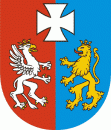 OS-I.7222.31.1.2013.MH						Rzeszów, 2013-08-19DECYZJADziałając na podstawie:art. 155 ustawy z dnia 14 czerwca 1960 r. Kodeks postępowania administracyjnego (Dz. U. z 2000 r. Nr 98 poz. 1071 ze zm.),art. 378 ust. 2a pkt 1 ustawy z dnia 27 kwietnia 2001 r. Prawo ochrony środowiska (Dz. U. z 2008 r. Nr 25 poz. 150 ze zm.) w związku z § 2 ust 1 pkt 14 rozporządzenia Rady Ministrów z dnia 9 listopada 2010 r. w sprawie przedsięwzięć mogących znacząco oddziaływać na środowisko (Dz. U. Nr 213 poz. 1397),art. 43 i art. 233 ust. 3 ustawy z dnia 14 grudnia 2012 r. o odpadach (Dz. U. z 2013 r. poz. 21)po rozpatrzeniu wniosku Alumetal Gorzyce Sp. z o.o., ul. Odlewników 52, 39-432 Gorzyce (REGON 831369265) z dnia 28 lutego 2013 r., oraz jego uzupełnienia z dnia 5 lipca 2013 r., w sprawie zmiany decyzji Wojewody Podkarpackiego z dnia 28 lipca 2006 r., znak: ŚR.IV-6618-3/1/06, zmienionej decyzją Wojewody Podkarpackiego z dnia 31 maja 2007 r. znak: ŚR.IV-6618-3/3/06, oraz decyzjami Marszałka Województwa Podkarpackiego z dnia 24 września 2008 r. znak: RŚ.VI-7660/9-1/08, z dnia 9 lutego 2011 r. znak: RŚ.VI.MH.7660/12-8/10 i z dnia 28 kwietnia 2011 r. znak: RŚ.VI.7222.28.5.2011.MH udzielającej Spółce pozwolenia zintegrowanego na prowadzenie instalacji do produkcji aluminiowych stopów odlewniczychorzekamZmieniam za zgodą stron decyzję Wojewody Podkarpackiego z dnia 28 lipca 2006 r., znak: ŚR.IV-6618- 3/1/06, zmienioną decyzją Wojewody Podkarpackiego z dnia 31 maja 2007 r. znak: ŚR.IV-6618-3/3/06, oraz decyzjami Marszałka Województwa Podkarpackiego z dnia 24 września 2008 r. znak: RŚ.VI-7660/9-1/08, z dnia 9 lutego 2011 r. znak: RŚ.VI.MH.7660/12-8/10 i z dnia 28 kwietnia 2011 r. znak: RŚ.VI.7222.28.5.2011.MH udzielającą Alumetal Gorzyce Sp. z o.o., ul. Odlewników 52, 39-432 Gorzyce (REGON 831369265) pozwolenia zintegrowanego na prowadzenie instalacji do produkcji aluminiowych stopów odlewniczych w następujący sposób:I.1. Po słowie orzekam w miejsce zapisu:„u d z i e l a m ALUMETAL GORZYCE Sp. z o.o. z siedzibą w Gorzycach ul. Odlewników 52, Regon 831369265 pozwolenia zintegrowanego na prowadzenie instalacji do produkcji aluminiowych stopów odlewniczych z grupy AlSiCuMg z dodatkami stopowymi: Mn, Ti, Zr, V oraz z grupy AlSiMg, o zdolności produkcyjnej do 100 Mg/dobę zwanej dalej instalacją i ustalam”wprowadzam zapis:„udzielam Alumetal Gorzyce Sp. z o.o., ul. Odlewników 52, 39-432 Gorzyce (REGON 831369265, NIP 8672059280) pozwolenia zintegrowanego na prowadzenie instalacji do produkcji aluminiowych stopów odlewniczych z grupy AlSiCuMg z dodatkami stopowymi: Mn, Ti, Zr, V, z grupy AlSiMg oraz pozostałych grup i stopów wstępnych (zapraw), o zdolności produkcyjnej do 150 Mg/dobę, zwanej dalej instalacją i ustalam”I.2. Punkty I. – XI. otrzymują brzmienie:I. Rodzaj i parametry instalacji oraz rodzaj prowadzonej działalności I.1. Rodzaj instalacji oraz rodzaj prowadzonej działalności. Instalacja przeznaczona do wtórnego wytopu metali nieżelaznych lub ich stopów w tym oczyszczania lub przetwarzania metali z odzysku, o zdolności produkcyjnej powyżej 20 t/dobę metali innych niż ołów lub kadm. Przedmiotem działalności instalacji będzie produkcja aluminiowych stopów odlewniczych z grupy AlSiCuMg z dodatkami stopowymi: Mn, Ti, Zr, V, z grupy AlSiMg oraz pozostałych grup i stopów wstępnych (zapraw). Zdolność produkcyjna ok. 150 Mg/dobę.I.2. Parametry urządzeń i instalacji istotne z punktu widzenia przeciwdziałania zanieczyszczeniom I.2.1. Parametry urządzeń technologicznych I.2.1.1. Urządzenia podstawowe:Piec indukcyjny tyglowy typu PIT-3000/Al. – 2 szt. - 	pojemność 						3 Mg - 	temperatura przegrzania wsadu 			do 750ºC - 	jednostkowe zużycie energii elektrycznej 		600 kWh/Mg - 	szybkość topienia (dla Al, 700ºC) 			1200 kg/h - 	wydajność 						450 Mg Al/mies. Zanieczyszczenia poprzez okapy odciągowe odprowadzane będą do atmosfery emitorem E1, po uprzednim oczyszczeniu przy pomocy filtra workowo – tkaninowego.Piec indukcyjny tyglowy typu PIT-6000/Al. – 2 szt. - 	pojemność 						6 Mg - 	temperatura przegrzania wsadu 			do 750ºC - 	jednostkowe zużycie energii elektrycznej 		515 kWh/Mg - 	szybkość topienia (dla Al, 700ºC) 			2670 kg/h - 	wydajność 						900 Mg Al/mies.Zanieczyszczenia poprzez okapy odciągowe odprowadzane będą do atmosfery emitorami E3 i E4, po uprzednim oczyszczeniu przy pomocy filtra workowo – tkaninowego.Piec topielny gazowy typu SKLENAR 3,0T – 1 szt.-	pojemność 						3 Mg-	temperatura pracy pieca 				do 900ºC-	max. moc cieplna 					2 x 0,4 MW-	paliwo 							gaz ziemny-	max. zapotrzebowanie paliwa 				240000 Nm3/rok-	liczba palników 						2Zanieczyszczenia poprzez okapy odciągowe odprowadzane będą do atmosfery emitorem E1, po uprzednim oczyszczeniu przy pomocy filtra workowo – tkaninowego.Piec płomienny odstojowo – odlewniczy – 3 szt. - 	pojemność pieca 					6,5 Mg Al - 	maksymalna moc cieplna zainstalowana 		450 kW - 	temperatura pracy pieca 				750ºC -	temperatura atmosfery 					900ºC - 	szybkość podgrzewania 				50ºC/h - 	możliwość podgrzania 					50ºC - 	maks. zapotrzebowanie gazu ziemnego 		48 Nm3/h - 	temperatura wejściowa powietrza na palnik 		300 – 350ºC - 	paliwo 							gaz ziemny - 	liczba palników 						1-	zużycie chloru (rafinacja)				100 l/Mg-	zużycie argonu (rafinacja)				1000 l/MgZanieczyszczenia poprzez okapy odciągowe odprowadzane będą do atmosfery emitorem E1, po uprzednim oczyszczeniu przy pomocy filtra workowo – tkaninowego.Piec odstojowy – 1 szt. - 	pojemność pieca 					14 Mg Al - 	maks. moc cieplna zainstalowana 			900 kW - 	temperatura pracy pieca maks. 			800ºC - 	maks. zapotrzebowanie gazu ziemnego 		90 Nm3/h - 	temperatura wejściowa powietrza na palnik 		300 – 350ºC - 	paliwo 							gaz ziemny - 	liczba palników 						2-	zużycie chloru (rafinacja)				100 l/Mg-	zużycie argonu (rafinacja)				1000 l/MgZanieczyszczenia poprzez okapy odciągowe odprowadzane będą do atmosfery emitorami E3 i E4, po uprzednim oczyszczeniu przy pomocy filtra workowo – tkaninowego.Maszyna odlewnicza taśmowa – 2 szt. - 	wydajność maszyny					4 Mg/h - 	masa odlewanych gąsek 				8 kg - 	zużycie sprężonego powietrza 			10 Nm3/h - 	zużycie gazu ziemnego 				13 Nm3/h - 	zużycie wody do chłodzenia gąsek 			60 m3/hSuszarko-chłodziarka do wiórów – 1 szt. - 	wydajność 						2,2 – 4 Mg/h - 	czas pracy suszarki 					24 h/dobę - 	temperatury pracy suszarki: strefa grzewcza 	400 – 500ºC dopalacz 						600 – 750ºC wylot z dopalacza 					900ºC - 	paliwo 							gaz ziemny - 	olej do zwilżania wiórów 				70 l/Mg - 	woda do zwilżania wiórów 				70 l/Mg- 	energia elektryczna 					70 kW/Mg - 	sprężone powietrze 					2,0 m3/hZanieczyszczenia poprzez odciągi stanowiskowe odprowadzane będą do atmosfery emitorem E2, po uprzednim dopaleniu w dopalaczu i oczyszczeniu przy pomocy filtra workowo – tkaninowego.Transport wiórów realizowany będzie kontenerach własnych lub dostawcy zewnętrznego posiadających podwójne dno w celu oddzielenia wiórów od emulsji olejowej. Zbiornik argonu - 	objętość 							8,9 m3 - 	pojemność użytkowa 					7,67 m3 - 	temperatura robocza 					-196ºC - 	ciśnienie robocze w zbiorniku 				19 bar Dwuścienny zbiornik oleju opałowego z zadaszeniem - objętość 							20 m3 Suwnica odlewnicza - 	udźwig 							5 Mg - 	rozpiętość 						16,55 m - 	sposób sterowania 					radiowy Suwnica natorowa z chwytakiem wielołupinowym - 	udźwig 							5 Mg - 	rozpiętość 						16,55 m - 	sposób sterowania 					radiowySuwnica natorowa z chwytakiem - 	udźwig 							5 Mg - 	rozpiętość 						16,3 m - 	sposób sterowania 					radiowyChłodnia wentylatorowa obiegowej wody chłodzącej – 4 szt.- 	ilość wody obiegowej 					30 m3 - 	zapotrzebowanie wody chłodzącej 			60 – 120 m3/hDwuścienny zbiornik oleju napędowego:-	objętość							5m3Sortownia złomów (składająca się z przenośników wibracyjnych, przesiewacza wibracyjnego wyposażonego w sito Φ 0,25 m do oddzielania zanieczyszczeń niemetalicznych oraz przenośników taśmowych. Złom będzie sortowany na poszczególne gatunki oraz wymagane frakcje ręcznie przez pracowników) - 	wydajność 						do 2,5 Mg/h (60 Mg/dobę)-	zainstalowana moc elektryczna 			41 kWPrasa do zgarów- 	max ciśnienie robocze					156 bar-	zainstalowana moc elektryczna			12 kWPaczkarka do złomów, wyposażona w system monitorowania ze świetlną instalacją ostrzegawczą - 	wydajność 						7 – 10 Mg/h - 	ilość paczek złomu 					116 szt./h - 	masa paczki 						72 – 94 kg/szt. - 	moc zainstalowana 					198 kWTransport złomu realizowany będzie w kontenerach dostawcy zewnętrznego, lub własnych.Centralna chłodnia wody obiegowej-	wydajność							320 m3/h-	moc zainstalowana					179 kWI.2.1.2. Linia do zapraw aluminiowych (linia do topienia gąsek lub czystego złomu aluminiowego):Piec topielny gazowy 12T – 1 szt.-	pojemność 						12 Mg-	temperatura pracy pieca 				do 900ºC-	max. moc cieplna 					2 x 1,2 MW-	paliwo 							gaz ziemny-	max. zapotrzebowanie paliwa 				1679000 Nm3/rok-	wydajność 						30 Mg/dobę-	liczba palników 						2Zanieczyszczenia poprzez okapy odciągowe odprowadzane będą do atmosfery emitorem E6, po uprzednim oczyszczeniu przy pomocy filtra workowo – tkaninowego.Piec indukcyjny topielno-odlewniczy (wychylny) 2,2T – 2 szt.-	pojemność 						2,2 Mg-	temperatura pracy pieca 				do 1250ºC-	jednostkowe zużycie energii elektrycznej 		do 900 kWh/Mg-	szybkość topienia 					2 Mg/h-	wydajność 						7300 Mg Al/rok – 2szt.-	zużycie argonu/azotu (rafinacja)			1000 l/MgZanieczyszczenia poprzez okapy odciągowe odprowadzane będą do atmosfery emitorem E7, po uprzednim oczyszczeniu przy pomocy filtra workowo – tkaninowego.Piec indukcyjny topielno-odlewniczy (wychylny) 1,1T – 2 szt.-	pojemność 						1,1 Mg-	temperatura pracy pieca 				do 1250ºC-	jednostkowe zużycie energii elektrycznej 		do 900 kWh/Mg-	szybkość topienia 					1 Mg/h-	wydajność 						3650 Mg Al/rok – szt.-	zużycie argonu/azotu (rafinacja)			1000 l/MgZanieczyszczenia poprzez okapy odciągowe odprowadzane będą do atmosfery emitorem E7, po uprzednim oczyszczeniu przy pomocy filtra workowo – tkaninowego.Urządzenie z wirującą głowicą do rafinacji aluminium gazami obojętnymi (Ar lub N2) – 2 szt.-	ilość stopu do rafinacji (jednorazowa) 		2,2 lub 1,1 Mg-	napięcie zasilania 					230/400 V, 50 Hz-	moc zainstalowana 					5 kW-	gaz rafinujący 						argon lub azot-	zapotrzebowanie gazu rafinującego 			40 l/min-	prędkość obrotów głowicy 				400 obr/min (regulowana)Zbiornik gazu obojętnego – 1 szt.-	objętość 							8,9 m3-	pojemność użytkowa 					7,67 m3-	temp. robocza zakres pracy 				196 ± 50ºC-	ciśnienie robocze w zbiorniku 				max. 8-10 barMaszyna odlewnicza – 2 szt.-	wydajność 						2 Mg/h – szt.-	masa odlewanych „wafli” 				12 kg-	zużycie wody do chłodzenia „wafli” 			20 m3/h – szt.Urządzenie do mieszania soli bazujące na mieszalniku Forberg Blander F-500 – 1 szt.-	wymiary urządzenia wraz z kontr. wsporczą 	7m x 4m x 4m-	pojemność urządzenia 					500 l-	napięcie zasilania 					230/400 V, 50 Hz-	moc zainstalowana 					20 kWSuwnica – 1 szt.-	udźwig 							8 Mg-	rozpiętość 						17 m-	sposób sterowania 					radiowyI.2.1.3. „Węzeł E” (linia do produkcji stopów na bazie złomu aluminiowego):Piec topielny gazowy 30T – 1 szt.-	pojemność 						30 Mg-	temperatura pracy pieca 				do 900ºC-	max. moc cieplna 					2 x 1,4 – 2,4 MW-	moc dopalacza spalin (lub regeneracja spalin) 	1 – 3 MW-	paliwo 							gaz ziemny-	max. zapotrzebowanie paliwa 				2417760 Nm3/rok-	liczba palników 						2Zanieczyszczenia poprzez okapy odciągowe odprowadzane będą do atmosfery emitorem E8, po uprzednim dopaleniu w dopalaczu i oczyszczeniu przy pomocy filtra workowo – tkaninowego.Piec odstojowy gazowy – 1 szt.-	pojemność 						28 Mg-	temperatura pracy pieca 				do 900ºC-	szybkość podgrzewania 				50°/h-	max. moc cieplna 					2 x 1,5 MW-	paliwo 							gaz ziemny-	max. zapotrzebowanie paliwa 				958125 Nm3/rok-	liczba palników 						2-	zużycie chloru (rafinacja) 				100 l/Mg-	zużycie argonu/azotu (rafinacja) 			1000 l/MgZanieczyszczenia poprzez okapy odciągowe odprowadzane będą do atmosfery emitorem E8, po uprzednim oczyszczeniu przy pomocy filtra workowo – tkaninowego.Rafinator gazowy z wirującą głowicą typ MDS (o skuteczności usuwania zanieczyszczeń niemetalicznych – min.70% zawartości początkowej) – 1 szt.-	wydajność 						10 ton/h-	pojemność reaktora 					1200kg-	zużycie gazu rafinującego 				do 300l Ar lub N2/Mg produktu-	przepływ gazu rafinującego 				20 – 50 l/min.Maszyna odlewnicza – 1 szt.-	wydajność 						8 Mg/h dla gąski o wadze 6 kg10 Mg/h dla gąski o wadze 8 kg-	masa odlewanych „gąsek” 				do 10 kg-	zużycie sprężonego powietrza 			12,5 Nm3/h-	zużycie gazu ziemnego 				20 Nm3/h-	zużycie wody do chłodzenia „gąsek” 			160 m3/h-	moc zainstalowana 					100 kWInstalacja do dozowania i neutralizacji chloru (do procesu rafinacji)Instalacja neutralizacji chloru:-	sposób magazynowania substancji 			butle -	max ilość magazynowanej substancji 		260 kg-	neutralizator 						max. ilość 260 kg chloru-	układ wentylacyjny nawiewno-wywiewny 		min. 6 wymian powietrza/hw czasie awarii min.10 wymian powietrza/h-	układ kontrolno-pomiarowy i automatykaZabezpieczenia pomieszczeń w czasie awarii:-	centrala nawiewna dwubiegowa 700/1200 m3/h tryb przewietrzania (tryb awaryjny – centrala nawiewna wyłączona – nawiew przez kratki ścienne)-	wentylator wywiewny o wydajności 700/1200 m3/h-	wentylator dodatkowy (dla pracy w trybie awaryjnym) o wydajności 600 m3/h-	wentylator dachowy (dla pracy w trybie awaryjnym) o wydajności 600 m3/hI.2.2. Parametry procesów produkcyjnych prowadzonych w instalacjiI.2.2.1. Składowanie surowców i kontrola jakości Przyjęcie surowców złomowych i czystych następować będzie w oparciu o procedury i instrukcje wewnętrzne. W trakcie kontroli wejściowej surowców złomowych, złomy będą sprawdzane pod względem zawartości materiałów niebezpiecznych, promieniotwórczych oraz następować będzie weryfikacja klasy dostarczonego złomu (zgodność z zamówieniem). Klasyfikacja odbywać się będzie w oparciu o normy PN-76/H-15715 i PN-91/H15715-04. Przyjęcie surowców czystych następować będzie w oparciu o dokumenty dostawy, między innymi atest . Dla nowych surowców dostawca dostarczał będzie Kartę charakterystyki substancji. I.2.2.2. Sposób przygotowania wiórów i złomu do przetapiania i odlewaniaWióry dostarczane do zakładu będą przechowywane w boksach oznakowanych klasą złomu, wewnątrz hali produkcyjnej, z podziałem ze względu na ich skład i stopień zanieczyszczenia. Przygotowanie wiórów prowadzone będzie w suszarko-chłodziarce. Wsadem do suszarko-chłodziarki będą wióry aluminiowe i wióry stopów aluminiowych, głównie w formie sypkiej, z domieszką wody, oleju od 1 – 10 % i stali od 0 – 5 %. Wióry transportowane będą do kruszarki (opalarki), skąd rozdrobnione, przesiane przez sito wibracyjne będą podawane do zasobnika buforowego, a następnie podajnikiem talerzowym i przenośnikiem wibracyjnym, załadowczym - do bębna suszarki. Nad przenośnikiem zainstalowany będzie sterowany automatycznie zespół natrysku oleju i wody, zapewniający optymalne warunki prowadzenia procesu suszenia wiórów (temp. 400 – 500 ºC). Utrzymanie stałej temperatury w suszarce odbywać się będzie automatycznie przez odpowiednie dozowanie oleju bądź wody, do wiórów lub poprzez włączenie palnika głównego. Spaliny ze spalania gazu ziemnego w dwóch palnikach (głównym i pilotowym) oraz spaliny ze spalania oleju wykorzystywanego w procesie będą odprowadzane do dopalacza wyposażonego w trzeci palnik (opalany gazem ziemnym), a następnie poprzez urządzenie schładzające oraz filtr (wchodzące w skład stacji oczyszczania gazów odlotowych) spaliny odprowadzane będą do powietrza w sposób wymuszony wentylatorem poprzez emitor E2. Gorące wióry pozbawione oleju i wody, poprzez strefę schładzającą bębna suszarki do temperatury 80 – 100ºC, będą podawane do separatora magnetycznego i przesiewacza wibracyjnego. Następnie wióry przewożone będą do boksów wsadowych, skąd będą pobierane do procesu topienia. Frakcja podsitowa będzie odbierana do pojemników ustawionych pod sitem, a następnie kierowana do dalszego przerobu u odbiorcy tego typu odpadów. Proces prowadzony będzie w sposób ciągły. Do instalacji dostarczany będzie złom w klasach określonych w Polskich Normach obowiązujących w tym zakresie lub złom pozaklasowy, który poddawany będzie sortowaniu ręcznemu w celu wydzielenia poszczególnych rodzajów stopów glinu, a także oddzielenia zanieczyszczeń. Zgodnie z wymogami technologicznymi określonymi w procedurze „zakupy surowców” zawartość zanieczyszczeń niemetalicznych w poszczególnych klasach złomu może wahać się od 1 do 5 % ogólnej ilości przyjmowanej partii odpadów. Następnie poszczególne frakcje złomu mogą być paczkowane w paczkarce i kierowane do procesu.Linia do zapraw aluminiowych:Do linii dostarczany będzie złom w klasach określonych w PN obowiązujących w tym zakresie, ciekły metal otrzymany z topienia gąsek aluminium lub czystego złomu, oraz składniki stopowe czyste: między innymi krzem, żelazo, miedź, mangan, chrom, tytan w postaci złomu, nikiel oraz sol K2TiF6, KBF4, K2ZrF6.Węzeł E (produkcja stopów na bazie złomu aluminiowego):Do linii dostarczany będzie złom w klasach określonych w PN obowiązujących w tym zakresie lub złom pozaklasowy, który poddawany będzie sortowaniu na specjalnej linii sortowniczej.I.2.2.3. Przebieg procesu topienia Proces prowadzony będzie w sposób ciągły. Materiały wsadowe w odpowiedniej proporcji topione będą w piecach indukcyjnych tyglowych o parametrach ustalonych w punkcie I.2.1. W czasie topienia dodawane będą: - topniki pokrywająco – rafinujące, - gazy rafinujące - żużle pokrywająco – rafinujące posiadające w swym składzie chlorek potasu, chlorek sodu, Ilość wprowadzanych do procesu substancji dla poszczególnych gatunków określać będą Karty Kontroli Procesu oraz instrukcje zawierające opis procesu technologicznego.Topienie metalu prowadzone będzie do poziomu 0,4 m poniżej górnej krawędzi pieca. Po stopieniu całości pobierana będzie próba do badania składu chemicznego stopu. W zależności od jej wyniku, w razie potrzeby dodawane będą odpowiednie składniki stopowe w celu korekty składu chemicznego. Po uzyskaniu odpowiedniego składu chemicznego, przeprowadzane będą zabiegi związane z uszlachetnianiem ciekłego metalu - modyfikacja i rafinacja.Gotowy ciekły metal będzie przelewany grawitacyjnie do kadzi odlewniczej lub do pieca ostojowego, uprzednio wygrzanego. Odlewanie prowadzone będzie do kadzi transportowej, w której ciekły metal będzie transportowany do odbiorcy lub do wlewnic w maszynie odlewniczej. Na żądanie klienta wykonywana będzie również filtracja stopu, polegająca na przelewaniu ciekłego metalu przez filtr porowaty.Linia do zapraw aluminiowych:Materiały wsadowe topione będą w piecach 1,1T i 2,2T.Równocześnie ciekły metal może być dostarczany i transportowany z istniejących instalacji piecowych tj.: z pieców 3T, 6T, pieca Sklenar lub gazowego pieca 12T. Kadzie z ciekłym metalem transportowane będą za pomocą suwnicy lub wózka widłowego. Następnie przebiegać będzie proces dotapiania, rozpuszczania pozostałych składników stopowych. Dozowanie soli w odpowiednich porcjach (przygotowanych w urządzeniu do ich mieszania) do pieców 1,1T i 2,2T odbywać się będzie w mobilnych silosach, z podajnikiem ślimakowym (przy użyciu wózka widłowego lub suwnicy). Po dodaniu wszystkich składników stopowych przebiegać będzie proces podgrzania ciekłego metalu oraz oczyszczenia powierzchni metalu (zbieranie zgarów). Przed odlaniem metal poddany będzie rafinacji za pomocą rafinatora z wirującą głowicą lub kształtek gazo-przepuszczalnych zamocowanych w dnie pieców.Po rafinacji metal będzie odlewany na maszynie odlewniczej w postaci wafli. Wyprodukowane stopy będą układane w stosy lub na palety, a następnie magazynowane w magazynie wyrobów gotowych. Transport stopów lub palet odbywać się będzie przy użyciu suwnicy lub wózka widłowego.Urządzenie do mieszania soliDozowanie soli odbywać się będzie za pomocą kontrolera wagi, który steruje dwiema śrubami podającymi o wysokiej i niskiej prędkości z dwóch silosów. Silosy napełniane będą ręcznie z worków typu „big-bag”. Po zakończeniu dozowania i wymieszaniu soli mieszanka będzie wysypywana do urządzenia dozującego. Urządzenia dozujące umieszczane będą pod maszyną mieszającą za pomocą wózka jezdniowego. Po opróżnieniu maszyny mieszającej urządzenia dozujące będą transportowane wózkiem jezdniowym do tygla do topienia. Następnie urządzenia dozujące dozować będą sole do tygla za pośrednictwem śruby podającej. Cykl mieszalniczy sterowany będzie za pośrednictwem PLS, a urządzenia dozujące wyposażone będą w pojedyncze sterowanie stycznikowe.„Węzeł E” do produkcji stopów na bazie złomu aluminiowegoPrzesortowany materiał wsadowy będzie podawany za pomocą ładowarki przejezdnej na podajniki wibracyjne wyposażone w system ważący.Proces topienia przeprowadzony będzie w piecu topielnym (gazowym o pojemności 30 Mg). Po roztopieniu wsadu i sprawdzeniu składu chemicznego, ciekły metal przelewany będzie do pieca odstojowego (pojemność 28 Mg) za pomocą rynien. W piecu tym przebiegać będzie proces rafinacji, poprzez kształtki gazo-przepuszczalne za pomocą mieszanki argonowo-chlorowej o maksymalnej zawartości chloru do 10 %. Gaz obojętny do rafinacji będzie doprowadzany przewodami z instalacji rozprężnej znajdującej się na zewnątrz hali. Mieszanka argonowo-chlorowa (mająca na celu usunięcie niepożądanych składników stopów odlewniczych) podawana będzie z panelu znajdującego się w budynku chlorowni. Zanieczyszczenia wytrącane będą w postaci chlorków, a następnie usuwane w postaci zgarów. Podczas procesu rafinacji całość podanej mieszanki ulegać będzie przereagowaniu. System zabezpieczenia obszarów magazynowania oraz pomieszczeń, w których znajdują się urządzenia do dozowania chloru, składał się będzie z układów wentylacyjnych nawiewno-wywiewnych, instalacji neutralizacji chloru, układów kontrolno-pomiarowych i automatyki, które zapewniać będą pełną kontrolę zawartości chloru w powietrzu, a w przypadku niekontrolowanego wycieku jego automatyczną neutralizację. Urządzenie rozpoczynać będzie proces neutralizacji z chwilą wykrycia przez sondę pomiarową obecności chloru w powietrzu. Pompa pracująca w systemie zamkniętym tłoczyć będzie roztwór neutralizujący przez inżektor, który zasysał będzie chlor ze skażonego obszaru i kierował go będzie do zbiornika z roztworem neutralizującym (tiosiarczan sodu).Po procesie topienia pobierana będzie próba do analizy. W zależności od jej wyniku, w razie potrzeby skład chemiczny stopu będzie uzupełniany (dodawane będą odpowiednie składniki stopowe).Gotowy ciekły metal przelewany będzie do pieca odstojowego, a następnie może być przelewany do kadzi odlewniczej lub odlewany na maszynie odlewniczej w formach gąsek.Przenośnikiem taśmowym gąski transportowane będą do komory chłodzenia gdzie schładzane będą z temp. 450ºC do 50ºC przy pomocy intensywnego natrysku wody, po czym następować będzie suszenie strumieniem powietrza. Chłodzenie stopów w komorze chłodniczej realizowane będzie w systemie obiegu zamkniętego przepływu zimnej wody chłodniczej dostarczanej z własnej centralnej chłodni wody obiegowej.W końcowym etapie następować będzie cechowanie gąsek i kontrola ich wysokości, niezgodne z wymiarami transportowane będą przenośnikiem do pojemnika na tego typu wyroby. Z kolei prawidłowo uzyskane gąski po sztaplowaniu, transportowane będą do stacji ważenia i taśmowania, skąd po opisaniu wyrób końcowy trafiał będzie do magazynu wyrobów gotowych.I.2.2.4. Sposób odprowadzania zanieczyszczeń z procesu topienia i odlewania. Piece indukcyjne tyglowe wyposażone będą w pokrywy z napędem hydraulicznym pełniące jednocześnie funkcje okapów odciągowych. Okapy zapewniać mają właściwe odprowadzenie zanieczyszczeń ze strefy ich uwalniania w pełnym zakresie obsługi pieca (załadunek, ściąganie żużla, czyszczenie ścian tygla, wychylania pieca i spust metalu). Zanieczyszczenia z linii odlewniczej (znad pieców topialnych i odstojowych w tym spaliny z gazu ziemnego odprowadzane będą kolektorami do zespołów urządzeń odpylających zlokalizowanych na zewnątrz hali, opisanych w pkt. IV.1.2.Hala Zapraw Aluminiowych:Piece odlewnicze indukcyjne oraz piece gazowe wyposażone zostaną w pokrywy będące jednocześnie okapami odciągowymi. W zależności od fazy procesu produkcyjnego okapy będą mogły się odpowiednio przemieszczać. W tym celu okapy będą wyposażone w system siłowników hydraulicznych umożliwiających ich odchylenie od poziomu o ok. 90º. Geometria okapów pozwalać będzie na uzyskanie niezbędnych i jednakowych prędkości zasysania w przestrzeni okołopiecowej. Mobilność okapów umożliwiać będzie wykonywanie takich czynności jak ściąganie żużla z lustra metalu oraz czyszczenie ścian tygli bez konieczności odsuwania okapów poza strefę emisji. Połączenie przegubowe okapów z instalacją odciągową umożliwiać będzie nieprzerwane odprowadzanie spalin, także w trakcie wychylania pieca i spustu metalu.Zanieczyszczenia z linii odlewniczej (znad pieców topielnych oraz odstojowych) w tym spaliny z gazu ziemnego odprowadzane będą kolektorami do zespołów urządzeń odpylających zlokalizowanych wewnątrz hali zapraw, opisanych w pkt. IV.1.2.II. Maksymalną dopuszczalną emisję w warunkach normalnego funkcjonowania instalacjiII.1. Ilość gazów i pyłów wprowadzanych do powietrza z instalacjiII.1.1. Maksymalna dopuszczalna wielkość emisji gazów i pyłów ze źródeł i emitorówTabela 1II.1.2. Maksymalna dopuszczalna emisja roczna z instalacjiTabela 2II.2. Dopuszczalną wielkość emisji ścieków z instalacjiII.2.1. Ilość odprowadzanych ścieków, w tym:ścieków bytowych 					Qśr.d = 25,0 m3/dQmax.h = 1,8 m3/hQmax.rok = 10 493,8 m3/rokścieków przemysłowych jako wody pochłodnicze, tzn.:- 	odsoliny z układu chłodniczego			Qśr.d = 1 m3/dQmax.h = 0,06 m3/hQmax.rok = 419,8 m3/rok- 	ścieki z oczyszczania filtrów zbiornika wody obiegowej (z chłodni centralnej)Qśr.d = 1 m3/dQmax.h = 0,06 m3/hQmax.rok = 419,8 m3/rokII.2.2. Powierzchnie, z których odprowadzane będą wody opadowo-roztopowe:-	powierzchnia odwadniana całkowita – 4,42 ha,-	powierzchnia odwadniana zanieczyszczona (drogi i place) – 1,38 ha. II.2.3. Stężenia zanieczyszczeń w ściekach opadowo-roztopowych wprowadzanych do urządzeń kanalizacyjnychTabela 3II.2.4. Stężenia zanieczyszczeń w ściekach przemysłowychTabela 4II.3. Dopuszczalne rodzaje i ilości oraz podstawowy skład chemiczny i właściwości wytwarzanych odpadówII.3.1. Odpady niebezpieczneTabela 5II.3.2. Odpady inne niż niebezpieczneTabela 6II.4. Dopuszczalny poziom emisji hałasu do środowiska z instalacji Ustalam dopuszczalną emisję, wyrażoną poprzez równoważny poziom dźwięku emitowanego na obszary zabudowy mieszkaniowej położonej w kierunku północno-wschodnim i zachodnim od granicy instalacji w miejscowości Gorzyce, w zależności od pory dnia w następujący sposób: − w godzinach od 6.00 do 22.00 			- 55 dB(A), − w godzinach od 22.00 do 6.00 			- 45 dB(A). III. Wielkość maksymalnej dopuszczalnej emisji oraz maksymalny dopuszczalny czas utrzymywania się uzasadnionych technologicznie warunków eksploatacyjnych odbiegających od normalnych Instalacja nie będzie pracowała w warunkach odbiegających od normalnych. IV. Warunki wprowadzania do środowiska substancji lub energii i wymagane działania, w tym środki techniczne mające na celu zapobieganie lub ograniczanie emisji IV.1. Warunki wprowadzania gazów i pyłów do powietrza IV.1.1. Miejsca i sposób wprowadzania gazów i pyłów do powietrzaTabela 7IV.1.2. Charakterystykę techniczną stosowanych urządzeń Tabela 8IV.2. Warunki poboru wody i emisji ścieków z instalacjiIV.2.1. Pobór wody na potrzeby instalacji będzie odbywał się z:wodociągu komunalnego Zakładu Gospodarki Komunalnej w Gorzycach – woda na cele sanitarne i przemysłowe,zakładowej centralnej chłodni wody obiegowej – woda chłodnicza. IV.2.2. Ścieki bytowe wprowadzane będą do sieci kanalizacji Zakładu Gospodarki Komunalnej w Gorzycach.IV.2.3. Wody opadowo-roztopowe wprowadzane będą do kanalizacji deszczowej Zakładu Gospodarki Komunalnej w Gorzycach.  IV.2.4. Ścieki przemysłowe wprowadzane będą do kanalizacji sanitarnej Zakładu Gospodarki Komunalnej w Gorzycach. IV.2.5. Woda z wodociągu Zakładu Gospodarki Komunalnej w Gorzycach będzie wykorzystywana:- 	do celów sanitarnych i porządkowych w ilości do 25 m3/d,- 	bezzwrotnie do zraszania wiórów przed suszeniem w ilości do 2,4 m3/d.IV.2.6. Woda dostarczana do zakładowej centralnej chłodni wody obiegowej będzie wykorzystywana:- 	do uzupełniania strat związanych z odparowaniem wody w chłodni centralnej w ilości do 90,3 m3/d,-	do płukania filtrów zbiornika wody obiegowej w ilości do 2 m3/d.IV.2.7. Do celów chłodniczych stosowana będzie woda w obiegu zamkniętym.IV.2.8. Podłogi w halach produkcyjnych i magazynowych nie będą zmywane, ale zmiatane, a zmiotki zawracane do procesu przetopu lub kwalifikowane jako odpad (w zależności od jakości).IV.2.9. Wióra gromadzone będą wyłącznie w pomieszczeniach magazynowo produkcyjnych. IV.2.10. Tereny placów i dróg manewrowych, w szczególności w rejonie urządzeń oczyszczających powietrze oraz przy wyjazdach z hal, powierzchni składowych i magazynów utrzymywane będą w czystości i porządku, w taki sposób, aby wykluczyć przedostawanie się zanieczyszczeń, poprzez wody opadowe, do kanalizacji. IV.2.11. Zakazuje się wprowadzania do kanalizacji deszczowej ścieków innych niż deszczowo-roztopowe.IV.3. Sposoby postępowania z wytwarzanymi odpadamiIV.3.1. Miejsce i sposób magazynowania odpadówIV.3.1.1. Odpady niebezpieczneTabela 9IV.3.1.2. Odpady inne niż niebezpieczneTabela 10IV.3.2. Sposób dalszego gospodarowania odpadamiIV.3.2.1. Odpady niebezpieczneTabela 11IV.3.2.2. Odpady inne niż niebezpieczneTabela 12IV.3.3. Warunki gospodarowania odpadami i sposoby zapobiegania powstawaniu oraz ograniczania ilości odpadów i ich negatywnego wpływu na środowisko IV.3.3.1. Wytwarzane odpady wymienione w punkcie II.3 decyzji magazynowane będą w celu zebrania odpowiedniej ilości przed transportem do miejsc odzysku bądźunieszkodliwiania, w wyznaczonych, oznakowanych miejscach ustalonych w punkcie IV.3.1. decyzji, w sposób uniemożliwiający ich negatywne oddziaływanie na środowisko i zdrowie ludzi.IV.3.3.2. Każdy rodzaj odpadów niebezpiecznych będzie gromadzony i przechowywany oddzielnie w odpowiednich pojemnikach z materiału odpornego na działanie składników umieszczonego w nich odpadu w zamkniętych pomieszczeniach, w sposób uniemożliwiający ich negatywne oddziaływanie na środowisko i zabezpieczający przed oddziaływaniem czynników atmosferycznych oraz uniemożliwiający dostęp do nich osób nieupoważnionych. Wszystkie miejsca magazynowania odpadów niebezpiecznych będą posiadać utwardzoną nawierzchnię, oświetlenie, urządzenia i materiały gaśnicze oraz zapas sorbentów do likwidacji ewentualnych wycieków.IV.3.3.3. Powierzchnie komunikacyjne przy obiektach i placach do przechowywania odpadów oraz drogi wewnętrzne będą utwardzone i utrzymywane w czystości. IV.3.3.4. Prowadzona będzie ewidencja wytwarzanych odpadów według wzorów dokumentów stosowanych na potrzeby ewidencji. IV.3.3.5. Wytworzone odpady będą przekazywane firmom prowadzącym działalność w zakresie gospodarowania odpadami, posiadającym wymagane prawem zezwolenia w celu odzysku lub unieszkodliwienia lub posiadaczom uprawnionym do odbioru odpadów bez zezwolenia.IV.3.3.6. Usuwane odpady winny być zabezpieczone przed przypadkowym rozproszeniem. IV.3.3.7. Gospodarka odpadami będzie odbywać się zgodnie z wewnętrzną instrukcją postępowania z odpadami. IV.3.3.8. Odpady transportowane będą transportem odbiorców odpadów posiadających wymagane prawem zezwolenia, z częstotliwością wynikającą z procesów technologicznych oraz wynikającą z zebrania odpowiedniej ilości tych odpadów do transportu. IV.3.3.9. Powierzchnie komunikacyjne przy obiektach przechowywania odpadów oraz miejsca przeładunkowe i drogi wewnętrzne w miejscach gromadzenia odpadów będą utwardzone, uszczelnione przed przeciekami wód opadowych do gruntu i utrzymywane w czystości.IV.3.3.10. Zebrane odpady będą magazynowane w sposób uniemożliwiający zmieszanie różnych rodzajów odpadów. IV.3.3.11. Przestrzegane będą reżimy technologiczne (w tym w szczególności: odpowiednio dozowane topniki, substancje pokryciowe, staranne oddzielane tlenki od masy metalu).IV.4. Warunki prowadzenia działalności w zakresie przetwarzania odpadówIV.4.1. Dopuszczalne rodzaje i masa przetwarzanych odpadówTabela 13IV.4.2. Miejsce i dopuszczone metody przetwarzania odpadówOdzysk odpadów prowadzony będzie na terenie działek o nr ewid. 1783/3, 1783/4, 1784/3, 1784/4, 1786/3, 1786/4, 1787/3, 1787/4, 1785/3, 1785/4, 1745/13, 1745/14, 1782/10, 1782/11, 1788/7, 1788/8, 1782/8, 1782/9, 1739/5, 1742/17, 1742/20, 1742/15, 1783/1, 1784/1, 1786/1, 1787/1, 1742/9, 1785/1, 1745/5, 1782/6, 1782/7, 1744/8, 1744/12, 1788/3, 1782/3, 1742/22, 1736/5, 1790/3, 1790/4, 1744/36, 1743/595, 1789/3, 1789/4, 1788/9, 1788/10, 1742/31, 1742/33, 1742/32, 1742/18, 1788/4, 1789/1, 1790/1, 1791/1, 2628/5, 1744/35, 2628/12, 2628/13, 1791/3, 1791/4, 1742/29, 1744/40, 1744/41, 1745/16, 2628/14, 2628/16 przy ul. Odlewników 52 w Gorzycach. Odpady poddawane będą procesowi odzysku kwalifikowanemu jako: - 	R4 zgodnie z załącznikiem nr 1 – „Niewyczerpujący wykaz procesów odzysku” do ustawy o odpadach (Recykling lub odzysk metali i związków metali); odpady będą odzyskiwane jako część wsadu w procesie odlewniczym – uzyskiwane będą z nich pełnowartościowe stopy aluminium (szczegółową metodę prowadzenia odzysku określa punkt I.2.2. decyzji).-	R12 zgodnie z załącznikiem nr 1 – „Niewyczerpujący wykaz procesów odzysku” do ustawy o odpadach (Wymiana odpadów w celu poddania ich któremukolwiek z procesów wymienionych w pozycji R1 – R11); miejscem prowadzenia procesu będzie hala sortowni. Proces będzie polegać na sortowaniu złomów aluminiowych i stopów aluminium w postaci blach, rurek, kształtowników, pojemników celem oddzielenia zanieczyszczeń połączonych z elementami złomu pochodzenia metalicznego (cynk, żelazo, mosiądz, stal nierdzewna itp.) i zanieczyszczeń niemetalicznych (ziemia, pyły, piasek, tworzywa).IV.4.3. Miejsce i sposób magazynowania odpadów oraz rodzaj magazynowanych odpadówTabela 14IV.5. Warunki prowadzenia działalności w zakresie zbierania odpadówIV.5.1. Rodzaje odpadów przewidywanych do zbierania oraz miejsca i sposoby ich magazynowaniaTabela 15IV.5.2. Miejsce i dopuszczone metody zbierania odpadówDziałalność prowadzona będzie na terenie Alumetal Gorzyce Sp. z o.o., ul. Odlewników 52, 39-432 Gorzyce. Odpady będą gromadzone, w tym tymczasowo magazynowane, przed transportem do miejsc ich przetwarzania.Metoda zbierania odpadów polegać będzie na ich selektywnej zbiórce, w oddzielnych, wyznaczonych do tego celu miejscach określonych w tabeli 14.  IV.6. Warunki prowadzenia działalności w zakresie transportu odpadówIV.6.1. Rodzaje odpadów przewidywanych do transportuTabela 16IV.6.2. Obszar prowadzenia działalnościTransport odpadów prowadzony będzie na całym obszarze Rzeczypospolitej Polskiej.IV.6.3. Sposób i środki transportu odpadówTransport odbywać się będzie przy pomocy środków transportowych i załadunkowych, przystosowanych do przewozu i sprawnego rozładunku przedmiotowych odpadów, w sposób bezpieczny dla środowiska i zdrowia ludzi, z zachowaniem obowiązujących przepisów w tym zakresie.Odpady będą transportowane specjalistycznymi samochodami, m. in. transportem samorozładowczym, przystosowanym do przewozu stalowych kontenerów z podwójnym dnem.Odpady przewidziane do transportu odpadów będą pochodzić od zewnętrznych wytwórców odpadów lub transportowane w ramach Grupy Alumetal.IV.7. Źródła hałasu oraz ich rozkład czasu pracy w odniesieniu do dobyTabela 17V. Rodzaj i maksymalna ilość wykorzystywanej energii, materiałów, surowców i paliwTabela 18VI. Zakres i sposób monitorowania procesów technologicznych, w tym pomiaru i ewidencjonowania wielkości emisji VI.1. Monitoring procesów technologicznych VI.1.1. Pomiar temperatury – prowadzony będzie z zgodnie z metodyką oraz częstotliwością określoną w Planach kontroli. VI.1.2. Zapis elektroniczny: - 	badań składu chemicznego stopu - kontrola spektrometrem – próbka z pieca tyglowego po stopieniu całości. VI.1.3. Pomiar ilości zużywanego gazu ziemnego – pomiar ciągły, zapis w rejestrze, co miesiąc. VI.1.4. Pomiar ilości pobieranej wody – pomiar ciągły na liczniku dostawcy wody. VI.1.5. Pomiar temperatury gazów odlotowych przed filtrami workowymi. VI.1.6. Pomiar spadku ciśnienia w filtrach odlewni i suszarnia. VI. 1.7. Analiza chemiczna pyłów osadzających się w filtrze workowym w zakresie: Sn, Pb, Zn – dwa razy w roku, zapis elektroniczny.VI.1.8. Ciągły nadzór nad pracą urządzeń linii sortowniczej złomu poprzez:- 	kontrolę pracy przenośnika wibracyjnego bezwładnościowego służącego do zasypu złomu,- 	kontrolę prędkości transportera taśmowego,- 	rejestrowanie wszelkich działań związanych z przeglądami technicznymi, naprawami i konserwacjami w prowadzonej książce zdawczo-odbiorczej.VI.1.9. Układ sterowania pracą chlorowni w pełni zautomatyzowany i wyposażony w system monitoringu i sterowania, obejmujący:- 	pomiar temperatury w poszczególnych pomieszczeniach,- 	sygnalizację alarmową świetlną i dźwiękową,- 	sygnalizację obecności ludzi w pomieszczeniach zagrożonych chlorem,- 	czujniki stężenia chloru,- 	stan blokad drzwi wejściowych do poszczególnych pomieszczeń,- 	stan położenia drzwi wejściowych,- 	stan pracy wentylacji nawiewno-wywiewnej,- 	stan pracy instalacji do neutralizacji chloru.VI.1.10. System sterowania nadzoru pracy chlorowni zapewniający:- sterowanie pracą urządzeń technologicznych chlorowni, w tym instalacją wentylacjiwywiewnej i nawiewnej, realizację cykli przewietrzania pomieszczeń, zabezpieczanieprzed skażeniem środowiska w wypadku awarii instalacji chloru,- wyświetlanie, rejestrację i archiwizację wartości mierzonych w punktach pomiarowych chlorowni,-	kontrolę stanu wszystkich urządzeń technologicznych, pomiarowych i wykonawczych na ekranie monitora,- 	rejestrację czasu pracy wszystkich urządzeń elektrycznych,- 	system alarmów informujących o bieżącej pracy chlorowni i ewentualnych nieprawidłowościach w pracy urządzeń,- 	kontrolę oraz możliwość zmiany algorytmów sterowania, przyłączania dodatkowych urządzeń i zespołów.VI.1.11. Monitoring procesu rafinacji gazem (argonem i chlorem):- 	system sterowania rafinatorem gazowym z wirująca głowicą,- 	kontrola regulacji obrotów rotora,- 	pomiar i rejestracja przepływu gazu rafinującego w zakresie 10 do 50 l/min,- 	sygnalizacja akustyczna i wizualna stanów awaryjnych (np. zanik ciśnienia gazu rafinującego, niedrożność rotora),- ogrzewanie komory wylewowej przez modulowany gazowy palnik płasko płomieniowy.VI.2. Monitoring emisji gazów i pyłów do powietrza VI.2.1. Stanowiska do pomiarów wielkości emisji w zakresie gazów lub pyłów do powietrza będzie zamontowane na emitorach E1, E2, E3, E4, E6, E7 i E8, na kolektorach doprowadzających zanieczyszczenia do filtrów.VI.2.2. Stanowiska pomiarowe winny być na bieżąco utrzymywane w stanie umożliwiającym prawidłowe wykonanie pomiarów emisji oraz zapewniającym zachowanie wymogów BHP. VI.2.3. Zakres i częstotliwość prowadzenia pomiarów emisji z emitorów: Tabela 16VI.2.4. Pomiary emisji zanieczyszczeń do powietrza należy wykonywać dostępnymi metodykami, których granica oznaczalności jest niższa od wartości dopuszczalnej określonej w pozwoleniu.VI.3. Monitoring poboru wody i odprowadzanych ścieków VI.3.1. Pobór wody będzie opomiarowany, prowadzony będzie odczyt i zapis ilości wody pobieranej poprzez wodomierze L1 i L2 zamontowane na punktach poboru wody.VI.3.2. Ilość ścieków bytowych będzie określana na podstawie ilości pobieranej wody. VI.3.3. Dwa razy w roku, w okresie wiosny i jesieni, należy wykonać badania ścieków deszczowych dla wskaźników: zawiesiny ogólne, substancje ropopochodne – pobór prób w studzienkach D5 i D11. VI.3.4. Badania jakości ścieków przemysłowych odprowadzanych z instalacji wykonywane będą po każdym zrzucie odsolin, dla wskaźników określonych w tabeli 4 – pobór prób w studzience S23.VI.4. Monitoring wpływu instalacji na powierzchnię ziemi Raz na kwartał prowadzone będą oględziny stanu placów składowych i dróg manewrowych. Wynik oględzin będzie zapisywany i przechowywany.VI.5. Pomiar emisji hałasu do środowiska VI.5.1. Jako referencyjny punkt pomiaru hałasu określający oddziaływanie akustyczne instalacji na tereny zabudowy mieszkaniowej ustalam:- 	punkt 1 – w odległości 1 m od elewacji zachodniej budynku mieszkalnego na działce nr 1729/3 przy ul. Odlewników nr 48;VI.5.2. Pomiary hałasu w środowisku przeprowadzane będą ponadto po każdej zmianie procedury pracy instalacji lub wymianie urządzeń określonych w Tabeli 17.VII. Sposób postępowania w przypadku uszkodzenia aparatury pomiarowej służącej do monitorowania procesów technologicznych W przypadku uszkodzenia aparatury pomiarowej kontrolującej proces technologiczny niezwłocznie wymienić uszkodzone urządzenie, a w przypadku, gdy niesprawność aparatury może skutkować niekontrolowanym wzrostem emisji wyłączyć instalację z eksploatacji, zgodnie z procedurą zatrzymania instalacji. O fakcie uszkodzenia aparatury bądź wyłączenia instalacji z w/w powodu należy powiadomić Marszałka Województwa Podkarpackiego i Podkarpackiego Wojewódzkiego Inspektora Ochrony Środowiska. VIII. Metody zabezpieczenia środowiska przed skutkami awarii przemysłowej oraz sposób powiadamiania o jej wystąpieniu Stosowane będą następujące metody zabezpieczeń przeciwpożarowych: - 	stosowanie z wyjątkiem połączeń kołnierzowych armatury spawanych rurociągów gazowych oraz olejowych, - ochronę instalacji gazowych przez zawory bezpieczeństwa oraz instalacje rozruchowo-zrzutowe,- 	stosowanie zabezpieczeń elektronicznych instalacji elektrycznych, ograniczających czas trwania zwarcia elektrycznego i zapewniających wyłączenie spod napięcia uszkodzony odcinek sieci elektrycznej; - 	przeciwdziałanie przeciążeniu obwodów elektrycznych poprzez przewidziane zabezpieczenia sygnalizujące lub wyłączające przeciążone urządzenia elektryczne,- 	zapobieganie rozprzestrzenianiu się pożaru poprzez uszczelnienie materiałem niepalnym przejść kabli przez ściany i stropy oraz obudowanie urządzeń szczególnie narażonych (transformatory) ściankami przeciwogniowymi, - 	stosowanie procedury PBHP-47-2 pt. „Gotowość i reagowanie na awarie”, - 	rozdzielenie gazów odlotowych z pieców topialnych i ostojowych – w przypadku wystąpienia awarii przemysłowej należy postępować zgodnie z zatwierdzonymi instrukcjami stanowiskowymi BHP i obsługi poszczególnych urządzeń oraz obowiązującym systemem jakości ISO 9001 i ISO 14001. O fakcie wystąpienia awarii instalacji należy powiadomić Marszałka Województwa Podkarpackiego i Podkarpackiego Wojewódzkiego Inspektora Ochrony Środowiska.IX. Sposoby osiągania wysokiego poziomu ochrony środowiska jako całościIX.1. Filtry pulsacyjne workowo-tkaninowe utrzymywane będą w pełnej sprawności w celu zapewnienia skuteczności odpylania min. 99,5%.IX.2. Spaliny z suszarko-chłodziarki będą kierowane do dopalacza (temperatura min. 900°C) a następnie będą szybko schładzane w trzyczłonowym wymienniku ciepła do 150°C po schłodzeniu będą neutralizowane wapnem i oczyszczane w filtrze workowym, którego worki będą uprzednio napylone wapnem. Strzepywanie worków realizowane będzie impulsami sprężonego powietrza. Napylanie wapnem odbywać się będzie okresowo dozownikiem celkowym ze zbiornika wapna. Wapno zmieszane z pyłem, strzepnięte z worków filtra, w sposób ciągły zawracane będzie na worki filtracyjne. Na rurociągach, za dopalaczem i wymiennikiem ciepła zamontowane będą czujniki temperatury, z których sygnał wykorzystywany będzie do sterowania klapami zamontowanymi na rurociągach, oraz do wyłączania awaryjnego instalacji.IX.3. Piece indukcyjne tyglowe wyposażone będą w pokrywy pełniące jednocześnie funkcje okapów odciągowych zapewniających właściwe odprowadzenie zanieczyszczeń ze strefy ich uwalniania w pełnym zakresie obsługi pieca (załadunek, ściąganie żużla, czyszczenie ścian tygla, wychylania pieca i spust metalu). Wydajność instalacji wentylacyjnej dobrana będzie tak by wyeliminować emisję niezorganizowaną do atmosfery. Przed skierowaniem odciąganych gazów do filtra będą one dla ograniczenia zawartości związków siarki oraz chloru intensywnie mieszane z wapnem, a na emitorach E6, E7, E8 zostanie zastosowany również specjalny węgiel aktywny jako sorbent w celu pochłaniania dwutlenku siarki, chloru i tlenku węgla. Dla uzyskania właściwej efektywności odpylania w gazach odlotowych, dobrana zostanie odpowiednia prędkość filtracji (poniżej 1,2 m3/m2/min) oraz gatunek tkaniny filtracyjnej.IX.4. Zmiotki z powierzchni hal, będą zawracane do procesu przetopu lub kwalifikowane jako odpad (w zależności od jakości). IX.5. Racjonalne gospodarowanie materiałami i surowcami oraz przestrzeganie reżimu technologicznego w celu wyeliminowania ponadnormatywnego zużycia surowca, powstawania wybrakowanych produktów, przyczyniających się do zwiększenia ilości powstających odpadów. IX.6. Prowadzone będą szkolenia pracowników w zakresie problematyki ochrony środowiska i aktualnie obowiązujących przepisów. IX.7. Wszystkie urządzenia objęte niniejszą decyzją należy utrzymywać we właściwym stanie technicznym i prawidłowo eksploatować zgodnie z ich instrukcjami techniczno-ruchowymi. IX.8. Wszystkie urządzenia związane z monitoringiem procesu technologicznego muszą być w pełni sprawne, umożliwiające prawidłowe wykonywanie pomiarów oraz zapewniające zachowanie wymogów BHP. IX.9. Prowadzona będzie stała kontrola zużycia wody i energii. IX.10. Zmierzone stężenia zanieczyszczeń w wodach deszczowych będą porównywane z wielkościami dopuszczalnymi do wprowadzenia do środowiska, określonymi w obowiązujących przepisach o warunkach, jakim powinny odpowiadać ścieki wprowadzane do wód, a w przypadku stwierdzenia stężeń przekraczających te wartości zostaną podjęte działania techniczno-organizacyjne celem identyfikacji źródeł i eliminacji tych zanieczyszczeń. IX.11. Wszystkie dostawy złomu będą przyjmowane w odpowiednich klasach, lub w razie potrzeby ręcznie sortownie, zgodnie z Instrukcją Klasyfikacji Złomów dla Dostawców, w celu eliminacji zanieczyszczeń niemetalicznych, złom będzie wstępnie przesiewany (frakcja sitowa będzie eliminowana z procesu - zwracana dostawcy), sortowany i wszelkie zanieczyszczenia niemetaliczne są wysortowywane ze złomu i oddawane dostawcy złomu. IX.12. W procesie rafinacji nie będą stosowane związki mające w swoim składzie sześciochloroetan.IX.13. W instalacji nie będzie prowadzony przetop złomu, który nie spełniają wymogów określonych w normie PN-91/H-15715/04 to "Złom Aluminium i stopów aluminium".X. Sposoby postępowania w przypadku zakończenia eksploatacji instalacji W przypadku zakończenia eksploatacji, należy opróżnić i wyczyścić wszystkie urządzenia technologiczne, a następnie zdemontować i zlikwidować wszystkie obiekty i urządzenia zgodnie z wymogami wynikającymi z przepisów budowlanych.XI. Ustalam dodatkowe wymaganiaXI.1. Opracowane wyniki pomiarów wykonywanych w związku z realizacją obowiązków określonych w niniejszej decyzji należy przedkładać Marszałkowi Województwa Podkarpackiego oraz Podkarpackiemu Wojewódzkiemu Inspektorowi Ochrony Środowiska w Rzeszowie niezwłocznie, nie później niż 30 dni od daty ich wykonania.XI.2. W celu ograniczenia emisji niezorganizowanej zanieczyszczeń do powietrza zgary usuwane z miejsc wytwarzania powinny być transportowane całkowicie wystudzone.XI.3. W przypadku stwierdzenia przekroczeń dopuszczalnych poziomów hałasu na terenach chronionych akustycznie na podstawie pomiarów kontrolnych, przeprowadzonych po realizacji inwestycji należy wykonać wzdłuż granicy Zakładu ekrany akustyczne w terminie do 31 grudnia 2016 r. Parametry ekranów:- 	ekran od strony południowo-wschodniej:	długość – 120 m,	wysokość – 4,5 m,	szerokość – 24 cm,	współczynnik pochłaniania – 0,9,-	ekran od strony zachodniej:	długość – 30 m,	wysokość – 4,5 m,	szerokość – 24 cm,współczynnik pochłaniania – 0,9.II. Pozostałe warunki decyzji pozostają bez zmianUzasadnienie	Wnioskiem z dnia 28 lutego 2011 r., Alumetal Gorzyce Sp. z o.o., ul. Odlewników 52, 39-432 Gorzyce, wystąpiła o zmianę decyzji Wojewody Podkarpackiego z dnia 28 lipca 2006 r. znak: ŚR.IV-6618-3/1/06, zmienionej decyzją Wojewody Podkarpackiego z dnia 31 maja 2007 r. znak: ŚR.IV-6618-3/3/06 oraz decyzjami Marszałka Województwa Podkarpackiego z dnia 24 września 2008 r. znak: RŚ.VI-7660/9-1/08 i z dnia 9 lutego 2011 r. znak: RŚ.VI.MH.7660/12-8/10, udzielającej Spółce pozwolenia zintegrowanego na prowadzenie instalacji do produkcji aluminiowych stopów odlewniczych.	Informacja o przedmiotowym wniosku została umieszczona w publicznie dostępnym wykazie danych o dokumentach zawierających informacje o środowisku i jego ochronie pod numerem 132/2013.	Na terenie spółki eksploatowana jest instalacja wtórnego wytopu aluminium o zdolności produkcyjnej powyżej 20 ton wytopu na dobę, która na podstawie § 2 ust. 1 pkt 14 rozporządzenia Rady Ministrów w sprawie przedsięwzięć mogących znacząco oddziaływać na środowisko (Dz. U. Nr 213 poz. 1397) zaliczana jest do przedsięwzięć mogących zawsze znacząco oddziaływać na środowisko. Tym samym zgodnie z art. 183 w związku z art. 378 ust. 2a pkt 1 ustawy Prawo ochrony środowiska organem właściwym do zmiany decyzji jest marszałek województwa.Instalacja ta została zaklasyfikowana zgodnie z pkt 2 ppkt 6 załącznika do rozporządzenia Ministra Środowiska z dnia 26 lipca 2002 r. w sprawie rodzajów instalacji mogących powodować znaczne zanieczyszczenie poszczególnych elementów przyrodniczych albo środowiska jako całości (Dz. U. Nr 122, poz. 1055), do instalacji do wtórnego wytopu metali nieżelaznych lub ich stopów, w tym oczyszczania lub przetwarzania metali z odzysku, o zdolności produkcyjnej powyżej 4 ton wytopu na dobę dla ołowiu lub kadmu lub powyżej 20 ton wytopu na dobę dla pozostałych metali.Po analizie formalnej złożonych dokumentów, pismem z dnia 7 marca 2013 r. zawiadomiono o wszczęciu postępowania administracyjnego w sprawie zmiany pozwolenia zintegrowanego dla w/w instalacji. oraz podano do publicznej wiadomości fakt, że przedmiotowy wniosek został umieszczony w publicznie dostępnym wykazie danych o dokumentach zawierających informacje o środowisku i jego ochronie oraz o prawie wnoszenia uwag do przedmiotowego wniosku. Ogłoszenie przez 21 dni było dostępne na tablicach ogłoszeń Alumetal Gorzyce Sp. z o.o. w Gorzycach, Urzędu Gminy Gorzyce oraz na stronie internetowej i tablicy ogłoszeń Urzędu Marszałkowskiego w Rzeszowie. W okresie udostępniania nie wniesiono żadnych uwag.Po szczegółowym zapoznaniu się z przedłożoną dokumentacją stwierdzono że wniosek nie przedstawia w sposób dostateczny wszystkich zagadnień istotnych z punktu widzenia ochrony środowiska, wynikających z ustawy Prawo ochrony środowiska. Dlatego też postanowieniem z dnia 26 kwietnia 2013 r. znak: OS-I.7222.31.1.2013.MH wezwano Spółkę do uzupełnienia wniosku. Stosowne uzupełnienie zostało przedłożone przy piśmie z dnia 7 maja 2013 r.Zmiana przedmiotowej decyzji wynika z faktu zakupienia przez Spółkę Alumetal Gorzyce terenu i zagospodarowania obiektów budowlanych należących wcześniej do zakładu RH ALURAD WHEELS Sp. z o.o. Wiąże się to z rozbudową i przebudową obiektów oraz z rozszerzeniem dotychczasowej działalności. Rozbudowa istniejącego Zakładu obejmuje utworzenie:- hali produkcji zapraw,- hali sortowni złomu,- hali surowcowo-odlewniczej,- hali filtrów,- magazynu zgarów,- budowę chłodni wody obiegowej wraz z instalacjami,- budowę instalacji wody chłodniczej do pieców,- budowę chlorowni,- budowę komina stalowego wieloprzewodowego.Na wszystkie zamierzenia inwestycyjne prowadzący instalację uzyskał decyzję o środowiskowych uwarunkowaniach realizacji przedsięwzięcia Wójta Gminy Gorzyce z dnia 15 września 2011 r., znak: Och.I.7624/1/11.Zmiany związane z rozbudową oraz modernizacją zakładu polegać będą na: utworzeniu linii do produkcji zapraw aluminiowych (jako linii do topienia gąsek lub czystego złomu aluminiowego lub soli) oraz “węzła E” (jako linii do topienia złomu aluminiowego), a co za tym idzie wprowadzeniem dodatkowych emitorów zanieczyszczeń do powietrza oraz źródeł emisji hałasu, wprowadzeniem dodatkowych urządzeń ochrony powietrza, uruchomieniem sortowni złomu, budową centralnej chłodni wody obiegowej, dodaniem instalacji mieszanki argonowo-chlorowej do pieców odstojowych oraz instalacji „do wentylacji hali poprzez wyłapywanie i filtrowanie emisji niezorganizowanej ”  w istniejącej części zakładu (hali produkcyjnej).Utworzenie nowych linii produkcyjnych spowoduje zwiększenie całkowitej zdolności produkcyjnej instalacji ze 100 Mg/dobę do 150 Mg/dobę. Ponadto zwiększy się wielkość emisji gazów i pyłów do powietrza (o 228%), ilość wytwarzanych odpadów niebezpiecznych (o 150%) i innych niż niebezpieczne (o 46%), jak również ilość odpadów przeznaczonych do przetworzenia (o 2,4%). Ponadto zwiększeniu ulegnie zużycie energii elektrycznej (o 104%), sprężonego powietrza (o 89%) oraz gazu ziemnego (o 180%). Wzrośnie również ilość materiałów i surowców wykorzystywanych w procesie produkcyjnym (o 45%). Zmniejszy się natomiast ilość pobieranej wody (o 3,6%) oraz ilość ścieków emitowanych z instalacji (o 45%).W związku z rozszerzeniem w rozporządzeniu Ministra Środowiska z dnia 24 sierpnia 2012 r. w sprawie poziomów niektórych substancji w powietrzu listy substancji, dla których określono poziomy dopuszczalne w powietrzu o pył zawieszony PM 2,5 w decyzji również dla tej substancji określono dopuszczalną emisję roczną.Woda na cele przemysłowe (woda chłodnicza) pobierana będzie z zakładowej centralnej chłodni wody obiegowej (dotychczas woda chłodnicza pobierana była z wodociągu komunalnego Zakładu Gospodarki Komunalnej w Gorzycach).Niniejszą decyzją udzielono również Spółce zezwolenia na przetwarzanie odpadów w procesie R12 – wymiana odpadów w celu poddania ich któremukolwiek z procesów wymienionych w pozycji R1-R11 (w związku z uruchomieniem na terenie sortowni złomu), oraz zezwoleń na zbieranie i transport odpadów.Metoda zbierania odpadów polegać będzie na ich selektywnej zbiórce, w oddzielnych, wyznaczonych do tego celu miejscach.Transport odpadów odbywać się będzie przy pomocy środków transportowych i załadunkowych, przystosowanych do przewozu i sprawnego rozładunku przedmiotowych odpadów, w sposób bezpieczny dla środowiska i zdrowia ludzi, z zachowaniem obowiązujących przepisów w tym zakresie. Odpady będą transportowane specjalistycznymi samochodami, m. in. transportem samorozładowczym, przystosowanym do przewozu stalowych kontenerów z podwójnym dnem. Odpady przewidziane do transportu odpadów będą pochodzić od zewnętrznych wytwórców odpadów lub transportowane w ramach Grupy Alumetal.Analizę zmodernizowanej instalacji pod kątem najlepszych dostępnych technik przeprowadzono w odniesieniu do dokumentów: Dokument Referencyjny BAT dla najlepszych dostępnych technik w produkcji metali nieżelaznych, grudzień 2001 r. Dokument Referencyjny BAT dla najlepszych dostępnych technik w zakresie emisji z magazynowania, lipiec 2006 r. Dokument Referencyjny BAT w zakresie gospodarki i skutków przenoszenia zanieczyszczeń pomiędzy komponentami środowiska, lipiec 2006 r. Dokument Referencyjny BAT dla ogólnych zasad monitoringu, lipiec 2003 r. Dokument referencyjny BAT w zakresie efektywności energetycznej, luty 2009 r.W poniższej tabeli zestawiono analizę spełnienia wymogów najlepszej dostępnej techniki po zrealizowanej modernizacji.Zgodnie z art. 10 § 1 Kpa organ zapewnił stronie czynny udział w każdym stadium postępowania a przed wydaniem decyzji umożliwił wypowiedzenie się co do zebranych materiałów.	Analizując wskazane powyżej okoliczności w szczególności w zakresie zmian modernizacyjnych instalacji, wzrostu emisji do środowiska oraz spełnienia wymagań najlepszej dostępnej techniki ustalono, że zachowane będą standardy jakości środowiska oraz, że wprowadzone zmiany w obowiązującym pozwoleniu zintegrowanym nie zmieniają ustaleń dotyczących spełnienia wymogów wynikających z najlepszych dostępnych technik, o których mowa w art. 204 ust. 1 w związku z art. 207 ustawy Prawo ochrony środowiska. Zakład przez stosowanie odpowiednich procedur, rozwiązań technicznych i organizacyjnych oraz zasad magazynowania i monitoringu spełnia wymogi zawarte w tych dokumentach.W świetle powyższego orzeczono jak w sentencji decyzji.PouczenieOd niniejszej decyzji służy odwołanie do Ministra Środowiska za pośrednictwem Marszałka Województwa Podkarpackiego w terminie 14 dni od dnia doręczenia decyzji. Odwołanie należy składać w dwóch egzemplarzach. Opłata skarbowa w wys. 253,00 złuiszczona w dniu 25 lutego 2013 r.na rachunek bankowy Urzędu Miasta RzeszowaNr 83 1240 2092 9141 0062 0000 0423Z up. MARSZAŁKA WOJEWÓDZTWAAndrzej KuligDYREKTOR DEPARTAMENTUOCHRONY ŚRODOWISKAOtrzymują:Alumetal Gorzyce Sp. z o.o.ul. Odlewników 52, 39-432 Gorzycea/aDo wiadomości:Minister Środowiskaul. Wawelska 52/54, 00-922 Warszawa2.	Podkarpacki Wojewódzki Inspektor Ochrony Środowiskaul. Gen. M. Langiewicza 26, 35-101 RzeszówLp.EmitorŹródłoEmisjaEmisjaLp.EmitorŹródłoRodzaj substancji zanieczyszczającychkg/h1.Emitor odlewni E1Piec topialny PIT 3000/Al – 1 szt.Czas pracy 8760 h/rokNO20,241.Emitor odlewni E1Piec topialny PIT 3000/Al – 1 szt.Czas pracy 8760 h/rokCO0,591.Emitor odlewni E1Piec topialny PIT 3000/Al – 1 szt.Czas pracy 8760 h/rokPył ogółem0,0381.Emitor odlewni E1Piec topialny PIT 3000/Al – 1 szt.Czas pracy 8760 h/rokPył PM100,02281.Emitor odlewni E1Piec topialny PIT 3000/Al – 1 szt.Czas pracy 8760 h/rokPył PM2,50,01141.Emitor odlewni E1Piec topialny PIT 3000/Al – 1 szt.Czas pracy 8760 h/rokChlorowodór0,221.Emitor odlewni E1Piec topialny PIT 3000/Al – 1 szt.Czas pracy 8760 h/rokFluor0,1131.Emitor odlewni E1Piec topialny PIT 3000/Al – 1 szt.Czas pracy 8760 h/rokToluen0,021.Emitor odlewni E1Piec topialny PIT 3000/Al – 1 szt.Czas pracy 8760 h/rokOctan butylu0,0021.Emitor odlewni E1Piec topialny PIT 3000/Al – 1 szt.Czas pracy 8760 h/rokOctan etylu0,011.Emitor odlewni E1Piec topielny płomienny typ SKLENAR 3 Mg – 1 szt.Czas pracy 8760 h/rokNO20,471.Emitor odlewni E1Piec topielny płomienny typ SKLENAR 3 Mg – 1 szt.Czas pracy 8760 h/rokCO1,191.Emitor odlewni E1Piec topielny płomienny typ SKLENAR 3 Mg – 1 szt.Czas pracy 8760 h/rokPył ogółem0,0771.Emitor odlewni E1Piec topielny płomienny typ SKLENAR 3 Mg – 1 szt.Czas pracy 8760 h/rokPył PM100,04621.Emitor odlewni E1Piec topielny płomienny typ SKLENAR 3 Mg – 1 szt.Czas pracy 8760 h/rokPył PM2,50,02311.Emitor odlewni E1Piec topielny płomienny typ SKLENAR 3 Mg – 1 szt.Czas pracy 8760 h/rokChlorowodór0,51.Emitor odlewni E1Piec topielny płomienny typ SKLENAR 3 Mg – 1 szt.Czas pracy 8760 h/rokFluor0,231.Emitor odlewni E1Piec topielny płomienny typ SKLENAR 3 Mg – 1 szt.Czas pracy 8760 h/rokSO20,041.Emitor odlewni E1Piec topielny płomienny typ SKLENAR 3 Mg – 1 szt.Czas pracy 8760 h/rokToluen0,0381.Emitor odlewni E1Piec topielny płomienny typ SKLENAR 3 Mg – 1 szt.Czas pracy 8760 h/rokOctan butylu0,00381.Emitor odlewni E1Piec topielny płomienny typ SKLENAR 3 Mg – 1 szt.Czas pracy 8760 h/rokOctan etylu0,0191.Emitor odlewni E1Piec płomienny odstojowo – odlewniczy o pojemności 6,5 MgCzas pracy 8760 h/rokNO20,011.Emitor odlewni E1Piec płomienny odstojowo – odlewniczy o pojemności 6,5 MgCzas pracy 8760 h/rokCO0,011.Emitor odlewni E1Piec płomienny odstojowo – odlewniczy o pojemności 6,5 MgCzas pracy 8760 h/rokPył ogółem0,0021.Emitor odlewni E1Piec płomienny odstojowo – odlewniczy o pojemności 6,5 MgCzas pracy 8760 h/rokPył PM100,00121.Emitor odlewni E1Piec płomienny odstojowo – odlewniczy o pojemności 6,5 MgCzas pracy 8760 h/rokPył PM2,50,00061.Emitor odlewni E1Piec płomienny odstojowo – odlewniczy o pojemności 6,5 MgCzas pracy 8760 h/rokChlorowodór0,021.Emitor odlewni E1Piec płomienny odstojowo – odlewniczy o pojemności 6,5 MgCzas pracy 8760 h/rokFluor0,000951.Emitor odlewni E1Piec płomienny odstojowo – odlewniczy o pojemności 6,5 MgCzas pracy 8760 h/rokSO20,041.Emitor odlewni E1Piec płomienny odstojowo – odlewniczy o pojemności 6,5 MgCzas pracy 8760 h/rokToluen0,0141.Emitor odlewni E1Piec płomienny odstojowo – odlewniczy o pojemności 6,5 MgCzas pracy 8760 h/rokOctan butylu0,00141.Emitor odlewni E1Piec płomienny odstojowo – odlewniczy o pojemności 6,5 MgCzas pracy 8760 h/rokOctan etylu0,0071.Emitor odlewni E1Emitor łącznie(w tym: piece topialne PIT 3000/Al – 2 szt., piec topielny płomienny SKLENAR 3 Mg – 1 szt. i piece płomienne odstojowo – odlewnicze o pojemności 6,5 Mg – 3 szt.)Czas pracy 8760 h/rokNO20,981.Emitor odlewni E1Emitor łącznie(w tym: piece topialne PIT 3000/Al – 2 szt., piec topielny płomienny SKLENAR 3 Mg – 1 szt. i piece płomienne odstojowo – odlewnicze o pojemności 6,5 Mg – 3 szt.)Czas pracy 8760 h/rokCO2,41.Emitor odlewni E1Emitor łącznie(w tym: piece topialne PIT 3000/Al – 2 szt., piec topielny płomienny SKLENAR 3 Mg – 1 szt. i piece płomienne odstojowo – odlewnicze o pojemności 6,5 Mg – 3 szt.)Czas pracy 8760 h/rokPył ogółem0,1591.Emitor odlewni E1Emitor łącznie(w tym: piece topialne PIT 3000/Al – 2 szt., piec topielny płomienny SKLENAR 3 Mg – 1 szt. i piece płomienne odstojowo – odlewnicze o pojemności 6,5 Mg – 3 szt.)Czas pracy 8760 h/rokPył PM100,09541.Emitor odlewni E1Emitor łącznie(w tym: piece topialne PIT 3000/Al – 2 szt., piec topielny płomienny SKLENAR 3 Mg – 1 szt. i piece płomienne odstojowo – odlewnicze o pojemności 6,5 Mg – 3 szt.)Czas pracy 8760 h/rokPył PM2,50,04771.Emitor odlewni E1Emitor łącznie(w tym: piece topialne PIT 3000/Al – 2 szt., piec topielny płomienny SKLENAR 3 Mg – 1 szt. i piece płomienne odstojowo – odlewnicze o pojemności 6,5 Mg – 3 szt.)Czas pracy 8760 h/rokChlorowodór11.Emitor odlewni E1Emitor łącznie(w tym: piece topialne PIT 3000/Al – 2 szt., piec topielny płomienny SKLENAR 3 Mg – 1 szt. i piece płomienne odstojowo – odlewnicze o pojemności 6,5 Mg – 3 szt.)Czas pracy 8760 h/rokFluor0,4591.Emitor odlewni E1Emitor łącznie(w tym: piece topialne PIT 3000/Al – 2 szt., piec topielny płomienny SKLENAR 3 Mg – 1 szt. i piece płomienne odstojowo – odlewnicze o pojemności 6,5 Mg – 3 szt.)Czas pracy 8760 h/rokSO20,161.Emitor odlewni E1Emitor łącznie(w tym: piece topialne PIT 3000/Al – 2 szt., piec topielny płomienny SKLENAR 3 Mg – 1 szt. i piece płomienne odstojowo – odlewnicze o pojemności 6,5 Mg – 3 szt.)Czas pracy 8760 h/rokToluen0,121.Emitor odlewni E1Emitor łącznie(w tym: piece topialne PIT 3000/Al – 2 szt., piec topielny płomienny SKLENAR 3 Mg – 1 szt. i piece płomienne odstojowo – odlewnicze o pojemności 6,5 Mg – 3 szt.)Czas pracy 8760 h/rokOctan butylu0,0121.Emitor odlewni E1Emitor łącznie(w tym: piece topialne PIT 3000/Al – 2 szt., piec topielny płomienny SKLENAR 3 Mg – 1 szt. i piece płomienne odstojowo – odlewnicze o pojemności 6,5 Mg – 3 szt.)Czas pracy 8760 h/rokOctan etylu0,062.Emitor suszarni E2Suszarka – chłodziarka do wiórówCzas pracy 8760 h/rokNO222.Emitor suszarni E2Suszarka – chłodziarka do wiórówCzas pracy 8760 h/rokCO18,72.Emitor suszarni E2Suszarka – chłodziarka do wiórówCzas pracy 8760 h/rokPył ogółem1,442.Emitor suszarni E2Suszarka – chłodziarka do wiórówCzas pracy 8760 h/rokPył PM100,8642.Emitor suszarni E2Suszarka – chłodziarka do wiórówCzas pracy 8760 h/rokPył PM2,50,4322.Emitor suszarni E2Suszarka – chłodziarka do wiórówCzas pracy 8760 h/rokChlorowodór0,10342.Emitor suszarni E2Suszarka – chłodziarka do wiórówCzas pracy 8760 h/rokFluor0,012.Emitor suszarni E2Suszarka – chłodziarka do wiórówCzas pracy 8760 h/rokSO21,12.Emitor suszarni E2Suszarka – chłodziarka do wiórówCzas pracy 8760 h/rokToluen0,122.Emitor suszarni E2Suszarka – chłodziarka do wiórówCzas pracy 8760 h/rokOctan butylu0,012.Emitor suszarni E2Suszarka – chłodziarka do wiórówCzas pracy 8760 h/rokOctan etylu0,053.Emitor odlewni E1 – w sytuacji remontu odpylacza podłączonego do emitora E3 i E4Piec topialny PIT 3000/Al – 1 szt.Czas pracy 744 h/rokNO20,243.Emitor odlewni E1 – w sytuacji remontu odpylacza podłączonego do emitora E3 i E4Piec topialny PIT 3000/Al – 1 szt.Czas pracy 744 h/rokCO0,593.Emitor odlewni E1 – w sytuacji remontu odpylacza podłączonego do emitora E3 i E4Piec topialny PIT 3000/Al – 1 szt.Czas pracy 744 h/rokPył ogółem0,0383.Emitor odlewni E1 – w sytuacji remontu odpylacza podłączonego do emitora E3 i E4Piec topialny PIT 3000/Al – 1 szt.Czas pracy 744 h/rokPył PM100,02283.Emitor odlewni E1 – w sytuacji remontu odpylacza podłączonego do emitora E3 i E4Piec topialny PIT 3000/Al – 1 szt.Czas pracy 744 h/rokPył PM2,50,01143.Emitor odlewni E1 – w sytuacji remontu odpylacza podłączonego do emitora E3 i E4Piec topialny PIT 3000/Al – 1 szt.Czas pracy 744 h/rokChlorowodór0,223.Emitor odlewni E1 – w sytuacji remontu odpylacza podłączonego do emitora E3 i E4Piec topialny PIT 3000/Al – 1 szt.Czas pracy 744 h/rokFluor0,1133.Emitor odlewni E1 – w sytuacji remontu odpylacza podłączonego do emitora E3 i E4Piec topialny PIT 3000/Al – 1 szt.Czas pracy 744 h/rokToluen0,023.Emitor odlewni E1 – w sytuacji remontu odpylacza podłączonego do emitora E3 i E4Piec topialny PIT 3000/Al – 1 szt.Czas pracy 744 h/rokOctan butylu0,0023.Emitor odlewni E1 – w sytuacji remontu odpylacza podłączonego do emitora E3 i E4Piec topialny PIT 3000/Al – 1 szt.Czas pracy 744 h/rokOctan etylu0,013.Emitor odlewni E1 – w sytuacji remontu odpylacza podłączonego do emitora E3 i E4Piec topielny płomienny typ SKLENAR 3 Mg – 1 szt.Czas pracy 744 h/rokNO20,473.Emitor odlewni E1 – w sytuacji remontu odpylacza podłączonego do emitora E3 i E4Piec topielny płomienny typ SKLENAR 3 Mg – 1 szt.Czas pracy 744 h/rokCO1,193.Emitor odlewni E1 – w sytuacji remontu odpylacza podłączonego do emitora E3 i E4Piec topielny płomienny typ SKLENAR 3 Mg – 1 szt.Czas pracy 744 h/rokPył ogółem0,0773.Emitor odlewni E1 – w sytuacji remontu odpylacza podłączonego do emitora E3 i E4Piec topielny płomienny typ SKLENAR 3 Mg – 1 szt.Czas pracy 744 h/rokPył PM100,04623.Emitor odlewni E1 – w sytuacji remontu odpylacza podłączonego do emitora E3 i E4Piec topielny płomienny typ SKLENAR 3 Mg – 1 szt.Czas pracy 744 h/rokPył PM2,50,02313.Emitor odlewni E1 – w sytuacji remontu odpylacza podłączonego do emitora E3 i E4Piec topielny płomienny typ SKLENAR 3 Mg – 1 szt.Czas pracy 744 h/rokChlorowodór0,53.Emitor odlewni E1 – w sytuacji remontu odpylacza podłączonego do emitora E3 i E4Piec topielny płomienny typ SKLENAR 3 Mg – 1 szt.Czas pracy 744 h/rokFluor0,233.Emitor odlewni E1 – w sytuacji remontu odpylacza podłączonego do emitora E3 i E4Piec topielny płomienny typ SKLENAR 3 Mg – 1 szt.Czas pracy 744 h/rokSO20,043.Emitor odlewni E1 – w sytuacji remontu odpylacza podłączonego do emitora E3 i E4Piec topielny płomienny typ SKLENAR 3 Mg – 1 szt.Czas pracy 744 h/rokToluen0,0383.Emitor odlewni E1 – w sytuacji remontu odpylacza podłączonego do emitora E3 i E4Piec topielny płomienny typ SKLENAR 3 Mg – 1 szt.Czas pracy 744 h/rokOctan butylu0,00383.Emitor odlewni E1 – w sytuacji remontu odpylacza podłączonego do emitora E3 i E4Piec topielny płomienny typ SKLENAR 3 Mg – 1 szt.Czas pracy 744 h/rokOctan etylu0,0193.Emitor odlewni E1 – w sytuacji remontu odpylacza podłączonego do emitora E3 i E4Piec topialny PIT 6000/Al – 1 szt.Czas pracy 744 h/rokNO20,473.Emitor odlewni E1 – w sytuacji remontu odpylacza podłączonego do emitora E3 i E4Piec topialny PIT 6000/Al – 1 szt.Czas pracy 744 h/rokCO1,193.Emitor odlewni E1 – w sytuacji remontu odpylacza podłączonego do emitora E3 i E4Piec topialny PIT 6000/Al – 1 szt.Czas pracy 744 h/rokPył ogółem0,0773.Emitor odlewni E1 – w sytuacji remontu odpylacza podłączonego do emitora E3 i E4Piec topialny PIT 6000/Al – 1 szt.Czas pracy 744 h/rokPył PM100,04623.Emitor odlewni E1 – w sytuacji remontu odpylacza podłączonego do emitora E3 i E4Piec topialny PIT 6000/Al – 1 szt.Czas pracy 744 h/rokPył PM2,50,02313.Emitor odlewni E1 – w sytuacji remontu odpylacza podłączonego do emitora E3 i E4Piec topialny PIT 6000/Al – 1 szt.Czas pracy 744 h/rokChlorowodór0,513.Emitor odlewni E1 – w sytuacji remontu odpylacza podłączonego do emitora E3 i E4Piec topialny PIT 6000/Al – 1 szt.Czas pracy 744 h/rokFluor0,233.Emitor odlewni E1 – w sytuacji remontu odpylacza podłączonego do emitora E3 i E4Piec topialny PIT 6000/Al – 1 szt.Czas pracy 744 h/rokToluen0,083.Emitor odlewni E1 – w sytuacji remontu odpylacza podłączonego do emitora E3 i E4Piec topialny PIT 6000/Al – 1 szt.Czas pracy 744 h/rokOctan butylu0,0083.Emitor odlewni E1 – w sytuacji remontu odpylacza podłączonego do emitora E3 i E4Piec topialny PIT 6000/Al – 1 szt.Czas pracy 744 h/rokOctan etylu0,033.Emitor odlewni E1 – w sytuacji remontu odpylacza podłączonego do emitora E3 i E4Piec płomienny odstojowo – odlewniczy o poj. 6,5 MgCzas pracy 744 h/rokNO20,013.Emitor odlewni E1 – w sytuacji remontu odpylacza podłączonego do emitora E3 i E4Piec płomienny odstojowo – odlewniczy o poj. 6,5 MgCzas pracy 744 h/rokCO0,013.Emitor odlewni E1 – w sytuacji remontu odpylacza podłączonego do emitora E3 i E4Piec płomienny odstojowo – odlewniczy o poj. 6,5 MgCzas pracy 744 h/rokPył ogółem0,0023.Emitor odlewni E1 – w sytuacji remontu odpylacza podłączonego do emitora E3 i E4Piec płomienny odstojowo – odlewniczy o poj. 6,5 MgCzas pracy 744 h/rokPył PM100,00123.Emitor odlewni E1 – w sytuacji remontu odpylacza podłączonego do emitora E3 i E4Piec płomienny odstojowo – odlewniczy o poj. 6,5 MgCzas pracy 744 h/rokPył PM2,50,00063.Emitor odlewni E1 – w sytuacji remontu odpylacza podłączonego do emitora E3 i E4Piec płomienny odstojowo – odlewniczy o poj. 6,5 MgCzas pracy 744 h/rokChlorowodór0,023.Emitor odlewni E1 – w sytuacji remontu odpylacza podłączonego do emitora E3 i E4Piec płomienny odstojowo – odlewniczy o poj. 6,5 MgCzas pracy 744 h/rokFluor0,000953.Emitor odlewni E1 – w sytuacji remontu odpylacza podłączonego do emitora E3 i E4Piec płomienny odstojowo – odlewniczy o poj. 6,5 MgCzas pracy 744 h/rokSO20,043.Emitor odlewni E1 – w sytuacji remontu odpylacza podłączonego do emitora E3 i E4Piec płomienny odstojowo – odlewniczy o poj. 6,5 MgCzas pracy 744 h/rokToluen0,0143.Emitor odlewni E1 – w sytuacji remontu odpylacza podłączonego do emitora E3 i E4Piec płomienny odstojowo – odlewniczy o poj. 6,5 MgCzas pracy 744 h/rokOctan butylu0,00143.Emitor odlewni E1 – w sytuacji remontu odpylacza podłączonego do emitora E3 i E4Piec płomienny odstojowo – odlewniczy o poj. 6,5 MgCzas pracy 744 h/rokOctan etylu0,0073.Emitor odlewni E1 – w sytuacji remontu odpylacza podłączonego do emitora E3 i E4Piec odstojowy o poj. 14 Mg Czas pracy 744 h/rokNO20,043.Emitor odlewni E1 – w sytuacji remontu odpylacza podłączonego do emitora E3 i E4Piec odstojowy o poj. 14 Mg Czas pracy 744 h/rokCO0,423.Emitor odlewni E1 – w sytuacji remontu odpylacza podłączonego do emitora E3 i E4Piec odstojowy o poj. 14 Mg Czas pracy 744 h/rokPył ogółem0,0083.Emitor odlewni E1 – w sytuacji remontu odpylacza podłączonego do emitora E3 i E4Piec odstojowy o poj. 14 Mg Czas pracy 744 h/rokPył PM100,00483.Emitor odlewni E1 – w sytuacji remontu odpylacza podłączonego do emitora E3 i E4Piec odstojowy o poj. 14 Mg Czas pracy 744 h/rokPył PM2,50,00243.Emitor odlewni E1 – w sytuacji remontu odpylacza podłączonego do emitora E3 i E4Piec odstojowy o poj. 14 Mg Czas pracy 744 h/rokChlorowodór0,083.Emitor odlewni E1 – w sytuacji remontu odpylacza podłączonego do emitora E3 i E4Piec odstojowy o poj. 14 Mg Czas pracy 744 h/rokFluor0,0023.Emitor odlewni E1 – w sytuacji remontu odpylacza podłączonego do emitora E3 i E4Piec odstojowy o poj. 14 Mg Czas pracy 744 h/rokSO20,0943.Emitor odlewni E1 – w sytuacji remontu odpylacza podłączonego do emitora E3 i E4Piec odstojowy o poj. 14 Mg Czas pracy 744 h/rokToluen0,083.Emitor odlewni E1 – w sytuacji remontu odpylacza podłączonego do emitora E3 i E4Piec odstojowy o poj. 14 Mg Czas pracy 744 h/rokOctan butylu0,0083.Emitor odlewni E1 – w sytuacji remontu odpylacza podłączonego do emitora E3 i E4Piec odstojowy o poj. 14 Mg Czas pracy 744 h/rokOctan etylu0,033.Emitor odlewni E1 – w sytuacji remontu odpylacza podłączonego do emitora E3 i E4Emitor łącznie(w tym: piece topialne PIT 3000/Al – 2 szt., piec topielny płomienny SKLENAR 3 Mg – 1 szt., piece topialne PIT 6000/Al – 2 szt., piece płomienne odstojowo – odlewnicze o poj. 6,5 Mg – 3 szt., piec odstojowy o poj. 14 Mg – 1 szt.)Czas pracy 744 h/rokNO21,963.Emitor odlewni E1 – w sytuacji remontu odpylacza podłączonego do emitora E3 i E4Emitor łącznie(w tym: piece topialne PIT 3000/Al – 2 szt., piec topielny płomienny SKLENAR 3 Mg – 1 szt., piece topialne PIT 6000/Al – 2 szt., piece płomienne odstojowo – odlewnicze o poj. 6,5 Mg – 3 szt., piec odstojowy o poj. 14 Mg – 1 szt.)Czas pracy 744 h/rokCO5,23.Emitor odlewni E1 – w sytuacji remontu odpylacza podłączonego do emitora E3 i E4Emitor łącznie(w tym: piece topialne PIT 3000/Al – 2 szt., piec topielny płomienny SKLENAR 3 Mg – 1 szt., piece topialne PIT 6000/Al – 2 szt., piece płomienne odstojowo – odlewnicze o poj. 6,5 Mg – 3 szt., piec odstojowy o poj. 14 Mg – 1 szt.)Czas pracy 744 h/rokPył ogółem0,3213.Emitor odlewni E1 – w sytuacji remontu odpylacza podłączonego do emitora E3 i E4Emitor łącznie(w tym: piece topialne PIT 3000/Al – 2 szt., piec topielny płomienny SKLENAR 3 Mg – 1 szt., piece topialne PIT 6000/Al – 2 szt., piece płomienne odstojowo – odlewnicze o poj. 6,5 Mg – 3 szt., piec odstojowy o poj. 14 Mg – 1 szt.)Czas pracy 744 h/rokPył PM100,19263.Emitor odlewni E1 – w sytuacji remontu odpylacza podłączonego do emitora E3 i E4Emitor łącznie(w tym: piece topialne PIT 3000/Al – 2 szt., piec topielny płomienny SKLENAR 3 Mg – 1 szt., piece topialne PIT 6000/Al – 2 szt., piece płomienne odstojowo – odlewnicze o poj. 6,5 Mg – 3 szt., piec odstojowy o poj. 14 Mg – 1 szt.)Czas pracy 744 h/rokPył PM2,50,09633.Emitor odlewni E1 – w sytuacji remontu odpylacza podłączonego do emitora E3 i E4Emitor łącznie(w tym: piece topialne PIT 3000/Al – 2 szt., piec topielny płomienny SKLENAR 3 Mg – 1 szt., piece topialne PIT 6000/Al – 2 szt., piece płomienne odstojowo – odlewnicze o poj. 6,5 Mg – 3 szt., piec odstojowy o poj. 14 Mg – 1 szt.)Czas pracy 744 h/rokChlorowodór2,13.Emitor odlewni E1 – w sytuacji remontu odpylacza podłączonego do emitora E3 i E4Emitor łącznie(w tym: piece topialne PIT 3000/Al – 2 szt., piec topielny płomienny SKLENAR 3 Mg – 1 szt., piece topialne PIT 6000/Al – 2 szt., piece płomienne odstojowo – odlewnicze o poj. 6,5 Mg – 3 szt., piec odstojowy o poj. 14 Mg – 1 szt.)Czas pracy 744 h/rokFluor0,9213.Emitor odlewni E1 – w sytuacji remontu odpylacza podłączonego do emitora E3 i E4Emitor łącznie(w tym: piece topialne PIT 3000/Al – 2 szt., piec topielny płomienny SKLENAR 3 Mg – 1 szt., piece topialne PIT 6000/Al – 2 szt., piece płomienne odstojowo – odlewnicze o poj. 6,5 Mg – 3 szt., piec odstojowy o poj. 14 Mg – 1 szt.)Czas pracy 744 h/rokSO20,2543.Emitor odlewni E1 – w sytuacji remontu odpylacza podłączonego do emitora E3 i E4Emitor łącznie(w tym: piece topialne PIT 3000/Al – 2 szt., piec topielny płomienny SKLENAR 3 Mg – 1 szt., piece topialne PIT 6000/Al – 2 szt., piece płomienne odstojowo – odlewnicze o poj. 6,5 Mg – 3 szt., piec odstojowy o poj. 14 Mg – 1 szt.)Czas pracy 744 h/rokToluen0,363.Emitor odlewni E1 – w sytuacji remontu odpylacza podłączonego do emitora E3 i E4Emitor łącznie(w tym: piece topialne PIT 3000/Al – 2 szt., piec topielny płomienny SKLENAR 3 Mg – 1 szt., piece topialne PIT 6000/Al – 2 szt., piece płomienne odstojowo – odlewnicze o poj. 6,5 Mg – 3 szt., piec odstojowy o poj. 14 Mg – 1 szt.)Czas pracy 744 h/rokOctan butylu0,0363.Emitor odlewni E1 – w sytuacji remontu odpylacza podłączonego do emitora E3 i E4Emitor łącznie(w tym: piece topialne PIT 3000/Al – 2 szt., piec topielny płomienny SKLENAR 3 Mg – 1 szt., piece topialne PIT 6000/Al – 2 szt., piece płomienne odstojowo – odlewnicze o poj. 6,5 Mg – 3 szt., piec odstojowy o poj. 14 Mg – 1 szt.)Czas pracy 744 h/rokOctan etylu0,154.Emitor nowej linii odlewniczej E3Piec topialny PIT 6000/Al – 1 szt.Czas pracy 8760 h/rokNO20,2354.Emitor nowej linii odlewniczej E3Piec topialny PIT 6000/Al – 1 szt.Czas pracy 8760 h/rokCO0,5954.Emitor nowej linii odlewniczej E3Piec topialny PIT 6000/Al – 1 szt.Czas pracy 8760 h/rokPył ogółem0,0384.Emitor nowej linii odlewniczej E3Piec topialny PIT 6000/Al – 1 szt.Czas pracy 8760 h/rokPył PM100,02284.Emitor nowej linii odlewniczej E3Piec topialny PIT 6000/Al – 1 szt.Czas pracy 8760 h/rokPył PM2,50,01144.Emitor nowej linii odlewniczej E3Piec topialny PIT 6000/Al – 1 szt.Czas pracy 8760 h/rokChlorowodór0,2554.Emitor nowej linii odlewniczej E3Piec topialny PIT 6000/Al – 1 szt.Czas pracy 8760 h/rokFluor0,1154.Emitor nowej linii odlewniczej E3Piec topialny PIT 6000/Al – 1 szt.Czas pracy 8760 h/rokToluen0,044.Emitor nowej linii odlewniczej E3Piec topialny PIT 6000/Al – 1 szt.Czas pracy 8760 h/rokOctan butylu0,0044.Emitor nowej linii odlewniczej E3Piec topialny PIT 6000/Al – 1 szt.Czas pracy 8760 h/rokOctan etylu0,0154.Emitor nowej linii odlewniczej E3Piec odstojowy o poj. 14 MgCzas pracy 8760 h/rokNO20,024.Emitor nowej linii odlewniczej E3Piec odstojowy o poj. 14 MgCzas pracy 8760 h/rokCO0,214.Emitor nowej linii odlewniczej E3Piec odstojowy o poj. 14 MgCzas pracy 8760 h/rokPył ogółem0,0044.Emitor nowej linii odlewniczej E3Piec odstojowy o poj. 14 MgCzas pracy 8760 h/rokPył PM100,00244.Emitor nowej linii odlewniczej E3Piec odstojowy o poj. 14 MgCzas pracy 8760 h/rokPył PM2,50,00124.Emitor nowej linii odlewniczej E3Piec odstojowy o poj. 14 MgCzas pracy 8760 h/rokChlorowodór0,044.Emitor nowej linii odlewniczej E3Piec odstojowy o poj. 14 MgCzas pracy 8760 h/rokFluor0,0014.Emitor nowej linii odlewniczej E3Piec odstojowy o poj. 14 MgCzas pracy 8760 h/rokSO20,0474.Emitor nowej linii odlewniczej E3Piec odstojowy o poj. 14 MgCzas pracy 8760 h/rokToluen0,044.Emitor nowej linii odlewniczej E3Piec odstojowy o poj. 14 MgCzas pracy 8760 h/rokOctan butylu0,0044.Emitor nowej linii odlewniczej E3Piec odstojowy o poj. 14 MgCzas pracy 8760 h/rokOctan etylu0,0154.Emitor nowej linii odlewniczej E3Emitor łącznie(w tym: piece topialne PIT 6000/Al – 2 szt., piec odstojowy o poj. 14 Mg – 1 szt.)Czas pracy 8760 h/rokNO20,494.Emitor nowej linii odlewniczej E3Emitor łącznie(w tym: piece topialne PIT 6000/Al – 2 szt., piec odstojowy o poj. 14 Mg – 1 szt.)Czas pracy 8760 h/rokCO1,44.Emitor nowej linii odlewniczej E3Emitor łącznie(w tym: piece topialne PIT 6000/Al – 2 szt., piec odstojowy o poj. 14 Mg – 1 szt.)Czas pracy 8760 h/rokPył ogółem0,084.Emitor nowej linii odlewniczej E3Emitor łącznie(w tym: piece topialne PIT 6000/Al – 2 szt., piec odstojowy o poj. 14 Mg – 1 szt.)Czas pracy 8760 h/rokPył PM100,0484.Emitor nowej linii odlewniczej E3Emitor łącznie(w tym: piece topialne PIT 6000/Al – 2 szt., piec odstojowy o poj. 14 Mg – 1 szt.)Czas pracy 8760 h/rokPył PM2,50,0244.Emitor nowej linii odlewniczej E3Emitor łącznie(w tym: piece topialne PIT 6000/Al – 2 szt., piec odstojowy o poj. 14 Mg – 1 szt.)Czas pracy 8760 h/rokChlorowodór0,554.Emitor nowej linii odlewniczej E3Emitor łącznie(w tym: piece topialne PIT 6000/Al – 2 szt., piec odstojowy o poj. 14 Mg – 1 szt.)Czas pracy 8760 h/rokFluor0,2314.Emitor nowej linii odlewniczej E3Emitor łącznie(w tym: piece topialne PIT 6000/Al – 2 szt., piec odstojowy o poj. 14 Mg – 1 szt.)Czas pracy 8760 h/rokSO20,0474.Emitor nowej linii odlewniczej E3Emitor łącznie(w tym: piece topialne PIT 6000/Al – 2 szt., piec odstojowy o poj. 14 Mg – 1 szt.)Czas pracy 8760 h/rokToluen0,124.Emitor nowej linii odlewniczej E3Emitor łącznie(w tym: piece topialne PIT 6000/Al – 2 szt., piec odstojowy o poj. 14 Mg – 1 szt.)Czas pracy 8760 h/rokOctan butylu0,0124.Emitor nowej linii odlewniczej E3Emitor łącznie(w tym: piece topialne PIT 6000/Al – 2 szt., piec odstojowy o poj. 14 Mg – 1 szt.)Czas pracy 8760 h/rokOctan etylu0,0455.Emitor nowej linii odlewniczej E3 – w sytuacji remontu odpylacza podłączonego do emitora E1Piec topialny PIT 3000/Al – 1 szt.Czas pracy 744 h/rokNO20,125.Emitor nowej linii odlewniczej E3 – w sytuacji remontu odpylacza podłączonego do emitora E1Piec topialny PIT 3000/Al – 1 szt.Czas pracy 744 h/rokCO0,2955.Emitor nowej linii odlewniczej E3 – w sytuacji remontu odpylacza podłączonego do emitora E1Piec topialny PIT 3000/Al – 1 szt.Czas pracy 744 h/rokPył ogółem0,0195.Emitor nowej linii odlewniczej E3 – w sytuacji remontu odpylacza podłączonego do emitora E1Piec topialny PIT 3000/Al – 1 szt.Czas pracy 744 h/rokPył PM100,01145.Emitor nowej linii odlewniczej E3 – w sytuacji remontu odpylacza podłączonego do emitora E1Piec topialny PIT 3000/Al – 1 szt.Czas pracy 744 h/rokPył PM2,50,00575.Emitor nowej linii odlewniczej E3 – w sytuacji remontu odpylacza podłączonego do emitora E1Piec topialny PIT 3000/Al – 1 szt.Czas pracy 744 h/rokChlorowodór0,115.Emitor nowej linii odlewniczej E3 – w sytuacji remontu odpylacza podłączonego do emitora E1Piec topialny PIT 3000/Al – 1 szt.Czas pracy 744 h/rokFluor0,0565.Emitor nowej linii odlewniczej E3 – w sytuacji remontu odpylacza podłączonego do emitora E1Piec topialny PIT 3000/Al – 1 szt.Czas pracy 744 h/rokToluen0,015.Emitor nowej linii odlewniczej E3 – w sytuacji remontu odpylacza podłączonego do emitora E1Piec topialny PIT 3000/Al – 1 szt.Czas pracy 744 h/rokOctan butylu0,0015.Emitor nowej linii odlewniczej E3 – w sytuacji remontu odpylacza podłączonego do emitora E1Piec topialny PIT 3000/Al – 1 szt.Czas pracy 744 h/rokOctan etylu0,0055.Emitor nowej linii odlewniczej E3 – w sytuacji remontu odpylacza podłączonego do emitora E1Piec topielny płomienny typ SKLENAR 3,0 ton Al – 1 szt.Czas pracy 744 h/rokNO20,2355.Emitor nowej linii odlewniczej E3 – w sytuacji remontu odpylacza podłączonego do emitora E1Piec topielny płomienny typ SKLENAR 3,0 ton Al – 1 szt.Czas pracy 744 h/rokCO0,5955.Emitor nowej linii odlewniczej E3 – w sytuacji remontu odpylacza podłączonego do emitora E1Piec topielny płomienny typ SKLENAR 3,0 ton Al – 1 szt.Czas pracy 744 h/rokPył ogółem0,03855.Emitor nowej linii odlewniczej E3 – w sytuacji remontu odpylacza podłączonego do emitora E1Piec topielny płomienny typ SKLENAR 3,0 ton Al – 1 szt.Czas pracy 744 h/rokPył PM100,02315.Emitor nowej linii odlewniczej E3 – w sytuacji remontu odpylacza podłączonego do emitora E1Piec topielny płomienny typ SKLENAR 3,0 ton Al – 1 szt.Czas pracy 744 h/rokPył PM2,50,011555.Emitor nowej linii odlewniczej E3 – w sytuacji remontu odpylacza podłączonego do emitora E1Piec topielny płomienny typ SKLENAR 3,0 ton Al – 1 szt.Czas pracy 744 h/rokChlorowodór0,255.Emitor nowej linii odlewniczej E3 – w sytuacji remontu odpylacza podłączonego do emitora E1Piec topielny płomienny typ SKLENAR 3,0 ton Al – 1 szt.Czas pracy 744 h/rokFluor0,1155.Emitor nowej linii odlewniczej E3 – w sytuacji remontu odpylacza podłączonego do emitora E1Piec topielny płomienny typ SKLENAR 3,0 ton Al – 1 szt.Czas pracy 744 h/rokSO20,025.Emitor nowej linii odlewniczej E3 – w sytuacji remontu odpylacza podłączonego do emitora E1Piec topielny płomienny typ SKLENAR 3,0 ton Al – 1 szt.Czas pracy 744 h/rokToluen0,0195.Emitor nowej linii odlewniczej E3 – w sytuacji remontu odpylacza podłączonego do emitora E1Piec topielny płomienny typ SKLENAR 3,0 ton Al – 1 szt.Czas pracy 744 h/rokOctan butylu0,00195.Emitor nowej linii odlewniczej E3 – w sytuacji remontu odpylacza podłączonego do emitora E1Piec topielny płomienny typ SKLENAR 3,0 ton Al – 1 szt.Czas pracy 744 h/rokOctan etylu0,00955.Emitor nowej linii odlewniczej E3 – w sytuacji remontu odpylacza podłączonego do emitora E1Piec topialny PIT 6000/Al – 1 szt.Czas pracy 744 h/rokNO20,2355.Emitor nowej linii odlewniczej E3 – w sytuacji remontu odpylacza podłączonego do emitora E1Piec topialny PIT 6000/Al – 1 szt.Czas pracy 744 h/rokCO0,5955.Emitor nowej linii odlewniczej E3 – w sytuacji remontu odpylacza podłączonego do emitora E1Piec topialny PIT 6000/Al – 1 szt.Czas pracy 744 h/rokPył ogółem0,0385.Emitor nowej linii odlewniczej E3 – w sytuacji remontu odpylacza podłączonego do emitora E1Piec topialny PIT 6000/Al – 1 szt.Czas pracy 744 h/rokPył PM100,02285.Emitor nowej linii odlewniczej E3 – w sytuacji remontu odpylacza podłączonego do emitora E1Piec topialny PIT 6000/Al – 1 szt.Czas pracy 744 h/rokPył PM2,50,01145.Emitor nowej linii odlewniczej E3 – w sytuacji remontu odpylacza podłączonego do emitora E1Piec topialny PIT 6000/Al – 1 szt.Czas pracy 744 h/rokChlorowodór0,2555.Emitor nowej linii odlewniczej E3 – w sytuacji remontu odpylacza podłączonego do emitora E1Piec topialny PIT 6000/Al – 1 szt.Czas pracy 744 h/rokFluor0,1155.Emitor nowej linii odlewniczej E3 – w sytuacji remontu odpylacza podłączonego do emitora E1Piec topialny PIT 6000/Al – 1 szt.Czas pracy 744 h/rokToluen0,045.Emitor nowej linii odlewniczej E3 – w sytuacji remontu odpylacza podłączonego do emitora E1Piec topialny PIT 6000/Al – 1 szt.Czas pracy 744 h/rokOctan butylu0,0045.Emitor nowej linii odlewniczej E3 – w sytuacji remontu odpylacza podłączonego do emitora E1Piec topialny PIT 6000/Al – 1 szt.Czas pracy 744 h/rokOctan etylu0,0155.Emitor nowej linii odlewniczej E3 – w sytuacji remontu odpylacza podłączonego do emitora E1Piec płomienny odstojowo – odlewniczy o pojemności 6,5 MgCzas pracy 744 h/rokNO20,0055.Emitor nowej linii odlewniczej E3 – w sytuacji remontu odpylacza podłączonego do emitora E1Piec płomienny odstojowo – odlewniczy o pojemności 6,5 MgCzas pracy 744 h/rokCO0,0055.Emitor nowej linii odlewniczej E3 – w sytuacji remontu odpylacza podłączonego do emitora E1Piec płomienny odstojowo – odlewniczy o pojemności 6,5 MgCzas pracy 744 h/rokPył ogółem0,0015.Emitor nowej linii odlewniczej E3 – w sytuacji remontu odpylacza podłączonego do emitora E1Piec płomienny odstojowo – odlewniczy o pojemności 6,5 MgCzas pracy 744 h/rokPył PM100,00065.Emitor nowej linii odlewniczej E3 – w sytuacji remontu odpylacza podłączonego do emitora E1Piec płomienny odstojowo – odlewniczy o pojemności 6,5 MgCzas pracy 744 h/rokPył PM2,50,00035.Emitor nowej linii odlewniczej E3 – w sytuacji remontu odpylacza podłączonego do emitora E1Piec płomienny odstojowo – odlewniczy o pojemności 6,5 MgCzas pracy 744 h/rokChlorowodór0,015.Emitor nowej linii odlewniczej E3 – w sytuacji remontu odpylacza podłączonego do emitora E1Piec płomienny odstojowo – odlewniczy o pojemności 6,5 MgCzas pracy 744 h/rokFluor0,000475.Emitor nowej linii odlewniczej E3 – w sytuacji remontu odpylacza podłączonego do emitora E1Piec płomienny odstojowo – odlewniczy o pojemności 6,5 MgCzas pracy 744 h/rokSO20,025.Emitor nowej linii odlewniczej E3 – w sytuacji remontu odpylacza podłączonego do emitora E1Piec płomienny odstojowo – odlewniczy o pojemności 6,5 MgCzas pracy 744 h/rokToluen0,0075.Emitor nowej linii odlewniczej E3 – w sytuacji remontu odpylacza podłączonego do emitora E1Piec płomienny odstojowo – odlewniczy o pojemności 6,5 MgCzas pracy 744 h/rokOctan butylu0,00075.Emitor nowej linii odlewniczej E3 – w sytuacji remontu odpylacza podłączonego do emitora E1Piec płomienny odstojowo – odlewniczy o pojemności 6,5 MgCzas pracy 744 h/rokOctan etylu0,00355.Emitor nowej linii odlewniczej E3 – w sytuacji remontu odpylacza podłączonego do emitora E1Piec odstojowy o poj. 14 Mg Czas pracy 744 h/rokNO20,025.Emitor nowej linii odlewniczej E3 – w sytuacji remontu odpylacza podłączonego do emitora E1Piec odstojowy o poj. 14 Mg Czas pracy 744 h/rokCO0,215.Emitor nowej linii odlewniczej E3 – w sytuacji remontu odpylacza podłączonego do emitora E1Piec odstojowy o poj. 14 Mg Czas pracy 744 h/rokPył ogółem0,0045.Emitor nowej linii odlewniczej E3 – w sytuacji remontu odpylacza podłączonego do emitora E1Piec odstojowy o poj. 14 Mg Czas pracy 744 h/rokPył PM100,00245.Emitor nowej linii odlewniczej E3 – w sytuacji remontu odpylacza podłączonego do emitora E1Piec odstojowy o poj. 14 Mg Czas pracy 744 h/rokPył PM2,50,00125.Emitor nowej linii odlewniczej E3 – w sytuacji remontu odpylacza podłączonego do emitora E1Piec odstojowy o poj. 14 Mg Czas pracy 744 h/rokChlorowodór0,045.Emitor nowej linii odlewniczej E3 – w sytuacji remontu odpylacza podłączonego do emitora E1Piec odstojowy o poj. 14 Mg Czas pracy 744 h/rokFluor0,0015.Emitor nowej linii odlewniczej E3 – w sytuacji remontu odpylacza podłączonego do emitora E1Piec odstojowy o poj. 14 Mg Czas pracy 744 h/rokSO20,0475.Emitor nowej linii odlewniczej E3 – w sytuacji remontu odpylacza podłączonego do emitora E1Piec odstojowy o poj. 14 Mg Czas pracy 744 h/rokToluen0,045.Emitor nowej linii odlewniczej E3 – w sytuacji remontu odpylacza podłączonego do emitora E1Piec odstojowy o poj. 14 Mg Czas pracy 744 h/rokOctan butylu0,0045.Emitor nowej linii odlewniczej E3 – w sytuacji remontu odpylacza podłączonego do emitora E1Piec odstojowy o poj. 14 Mg Czas pracy 744 h/rokOctan etylu0,0155.Emitor nowej linii odlewniczej E3 – w sytuacji remontu odpylacza podłączonego do emitora E1Emitor łącznie(w tym: piece topialne PIT 3000/Al – 2 szt., piec topielny płomienny SKLENAR 3 Mg – 1 szt., piece topialne PIT 6000/Al – 2 szt., piece płomienne odstojowo – odlewnicze o poj. 6,5 Mg – 3 szt., piec odstojowy o poj. 14 Mg – 1 szt.)Czas pracy 744 h/rokNO20,985.Emitor nowej linii odlewniczej E3 – w sytuacji remontu odpylacza podłączonego do emitora E1Emitor łącznie(w tym: piece topialne PIT 3000/Al – 2 szt., piec topielny płomienny SKLENAR 3 Mg – 1 szt., piece topialne PIT 6000/Al – 2 szt., piece płomienne odstojowo – odlewnicze o poj. 6,5 Mg – 3 szt., piec odstojowy o poj. 14 Mg – 1 szt.)Czas pracy 744 h/rokCO2,65.Emitor nowej linii odlewniczej E3 – w sytuacji remontu odpylacza podłączonego do emitora E1Emitor łącznie(w tym: piece topialne PIT 3000/Al – 2 szt., piec topielny płomienny SKLENAR 3 Mg – 1 szt., piece topialne PIT 6000/Al – 2 szt., piece płomienne odstojowo – odlewnicze o poj. 6,5 Mg – 3 szt., piec odstojowy o poj. 14 Mg – 1 szt.)Czas pracy 744 h/rokPył ogółem0,165.Emitor nowej linii odlewniczej E3 – w sytuacji remontu odpylacza podłączonego do emitora E1Emitor łącznie(w tym: piece topialne PIT 3000/Al – 2 szt., piec topielny płomienny SKLENAR 3 Mg – 1 szt., piece topialne PIT 6000/Al – 2 szt., piece płomienne odstojowo – odlewnicze o poj. 6,5 Mg – 3 szt., piec odstojowy o poj. 14 Mg – 1 szt.)Czas pracy 744 h/rokPył PM100,0965.Emitor nowej linii odlewniczej E3 – w sytuacji remontu odpylacza podłączonego do emitora E1Emitor łącznie(w tym: piece topialne PIT 3000/Al – 2 szt., piec topielny płomienny SKLENAR 3 Mg – 1 szt., piece topialne PIT 6000/Al – 2 szt., piece płomienne odstojowo – odlewnicze o poj. 6,5 Mg – 3 szt., piec odstojowy o poj. 14 Mg – 1 szt.)Czas pracy 744 h/rokPył PM2,50,0485.Emitor nowej linii odlewniczej E3 – w sytuacji remontu odpylacza podłączonego do emitora E1Emitor łącznie(w tym: piece topialne PIT 3000/Al – 2 szt., piec topielny płomienny SKLENAR 3 Mg – 1 szt., piece topialne PIT 6000/Al – 2 szt., piece płomienne odstojowo – odlewnicze o poj. 6,5 Mg – 3 szt., piec odstojowy o poj. 14 Mg – 1 szt.)Czas pracy 744 h/rokChlorowodór1,055.Emitor nowej linii odlewniczej E3 – w sytuacji remontu odpylacza podłączonego do emitora E1Emitor łącznie(w tym: piece topialne PIT 3000/Al – 2 szt., piec topielny płomienny SKLENAR 3 Mg – 1 szt., piece topialne PIT 6000/Al – 2 szt., piece płomienne odstojowo – odlewnicze o poj. 6,5 Mg – 3 szt., piec odstojowy o poj. 14 Mg – 1 szt.)Czas pracy 744 h/rokFluor0,465.Emitor nowej linii odlewniczej E3 – w sytuacji remontu odpylacza podłączonego do emitora E1Emitor łącznie(w tym: piece topialne PIT 3000/Al – 2 szt., piec topielny płomienny SKLENAR 3 Mg – 1 szt., piece topialne PIT 6000/Al – 2 szt., piece płomienne odstojowo – odlewnicze o poj. 6,5 Mg – 3 szt., piec odstojowy o poj. 14 Mg – 1 szt.)Czas pracy 744 h/rokSO20,1275.Emitor nowej linii odlewniczej E3 – w sytuacji remontu odpylacza podłączonego do emitora E1Emitor łącznie(w tym: piece topialne PIT 3000/Al – 2 szt., piec topielny płomienny SKLENAR 3 Mg – 1 szt., piece topialne PIT 6000/Al – 2 szt., piece płomienne odstojowo – odlewnicze o poj. 6,5 Mg – 3 szt., piec odstojowy o poj. 14 Mg – 1 szt.)Czas pracy 744 h/rokToluen0,185.Emitor nowej linii odlewniczej E3 – w sytuacji remontu odpylacza podłączonego do emitora E1Emitor łącznie(w tym: piece topialne PIT 3000/Al – 2 szt., piec topielny płomienny SKLENAR 3 Mg – 1 szt., piece topialne PIT 6000/Al – 2 szt., piece płomienne odstojowo – odlewnicze o poj. 6,5 Mg – 3 szt., piec odstojowy o poj. 14 Mg – 1 szt.)Czas pracy 744 h/rokOctan butylu0,0185.Emitor nowej linii odlewniczej E3 – w sytuacji remontu odpylacza podłączonego do emitora E1Emitor łącznie(w tym: piece topialne PIT 3000/Al – 2 szt., piec topielny płomienny SKLENAR 3 Mg – 1 szt., piece topialne PIT 6000/Al – 2 szt., piece płomienne odstojowo – odlewnicze o poj. 6,5 Mg – 3 szt., piec odstojowy o poj. 14 Mg – 1 szt.)Czas pracy 744 h/rokOctan etylu0,0756.Emitor nowej linii odlewniczej E4Piec topialny PIT 6000/Al – 1 szt.Czas pracy 8760 h/rokNO20,2356.Emitor nowej linii odlewniczej E4Piec topialny PIT 6000/Al – 1 szt.Czas pracy 8760 h/rokCO0,5956.Emitor nowej linii odlewniczej E4Piec topialny PIT 6000/Al – 1 szt.Czas pracy 8760 h/rokPył ogółem0,0386.Emitor nowej linii odlewniczej E4Piec topialny PIT 6000/Al – 1 szt.Czas pracy 8760 h/rokPył PM100,02286.Emitor nowej linii odlewniczej E4Piec topialny PIT 6000/Al – 1 szt.Czas pracy 8760 h/rokPył PM2,50,01146.Emitor nowej linii odlewniczej E4Piec topialny PIT 6000/Al – 1 szt.Czas pracy 8760 h/rokChlorowodór0,2556.Emitor nowej linii odlewniczej E4Piec topialny PIT 6000/Al – 1 szt.Czas pracy 8760 h/rokFluor0,1156.Emitor nowej linii odlewniczej E4Piec topialny PIT 6000/Al – 1 szt.Czas pracy 8760 h/rokToluen0,046.Emitor nowej linii odlewniczej E4Piec topialny PIT 6000/Al – 1 szt.Czas pracy 8760 h/rok Octan butylu0,0046.Emitor nowej linii odlewniczej E4Piec topialny PIT 6000/Al – 1 szt.Czas pracy 8760 h/rokOctan etylu0,0156.Emitor nowej linii odlewniczej E4Piec odstojowy o poj. 14 MgCzas pracy 8760 h/rokNO20,026.Emitor nowej linii odlewniczej E4Piec odstojowy o poj. 14 MgCzas pracy 8760 h/rokCO0,216.Emitor nowej linii odlewniczej E4Piec odstojowy o poj. 14 MgCzas pracy 8760 h/rokPył ogółem0,0046.Emitor nowej linii odlewniczej E4Piec odstojowy o poj. 14 MgCzas pracy 8760 h/rokPył PM100,00246.Emitor nowej linii odlewniczej E4Piec odstojowy o poj. 14 MgCzas pracy 8760 h/rokPył PM2,50,00126.Emitor nowej linii odlewniczej E4Piec odstojowy o poj. 14 MgCzas pracy 8760 h/rokChlorowodór0,046.Emitor nowej linii odlewniczej E4Piec odstojowy o poj. 14 MgCzas pracy 8760 h/rokFluor0,0016.Emitor nowej linii odlewniczej E4Piec odstojowy o poj. 14 MgCzas pracy 8760 h/rokSO20,0476.Emitor nowej linii odlewniczej E4Piec odstojowy o poj. 14 MgCzas pracy 8760 h/rokToluen0,046.Emitor nowej linii odlewniczej E4Piec odstojowy o poj. 14 MgCzas pracy 8760 h/rokOctan butylu0,0046.Emitor nowej linii odlewniczej E4Piec odstojowy o poj. 14 MgCzas pracy 8760 h/rokOctan etylu0,0156.Emitor nowej linii odlewniczej E4Emitor łącznie(w tym: piece topialne PIT 6000/Al – 2 szt., piec odstojowy o poj. 14 Mg – 1 szt.)Czas pracy 8760 h/rokNO20,496.Emitor nowej linii odlewniczej E4Emitor łącznie(w tym: piece topialne PIT 6000/Al – 2 szt., piec odstojowy o poj. 14 Mg – 1 szt.)Czas pracy 8760 h/rokCO1,46.Emitor nowej linii odlewniczej E4Emitor łącznie(w tym: piece topialne PIT 6000/Al – 2 szt., piec odstojowy o poj. 14 Mg – 1 szt.)Czas pracy 8760 h/rokPył ogółem0,086.Emitor nowej linii odlewniczej E4Emitor łącznie(w tym: piece topialne PIT 6000/Al – 2 szt., piec odstojowy o poj. 14 Mg – 1 szt.)Czas pracy 8760 h/rokPył PM100,0486.Emitor nowej linii odlewniczej E4Emitor łącznie(w tym: piece topialne PIT 6000/Al – 2 szt., piec odstojowy o poj. 14 Mg – 1 szt.)Czas pracy 8760 h/rokPył PM2,50,0246.Emitor nowej linii odlewniczej E4Emitor łącznie(w tym: piece topialne PIT 6000/Al – 2 szt., piec odstojowy o poj. 14 Mg – 1 szt.)Czas pracy 8760 h/rokChlorowodór0,556.Emitor nowej linii odlewniczej E4Emitor łącznie(w tym: piece topialne PIT 6000/Al – 2 szt., piec odstojowy o poj. 14 Mg – 1 szt.)Czas pracy 8760 h/rokFluor0,2316.Emitor nowej linii odlewniczej E4Emitor łącznie(w tym: piece topialne PIT 6000/Al – 2 szt., piec odstojowy o poj. 14 Mg – 1 szt.)Czas pracy 8760 h/rokSO20,0476.Emitor nowej linii odlewniczej E4Emitor łącznie(w tym: piece topialne PIT 6000/Al – 2 szt., piec odstojowy o poj. 14 Mg – 1 szt.)Czas pracy 8760 h/rokToluen0,126.Emitor nowej linii odlewniczej E4Emitor łącznie(w tym: piece topialne PIT 6000/Al – 2 szt., piec odstojowy o poj. 14 Mg – 1 szt.)Czas pracy 8760 h/rokOctan butylu0,0126.Emitor nowej linii odlewniczej E4Emitor łącznie(w tym: piece topialne PIT 6000/Al – 2 szt., piec odstojowy o poj. 14 Mg – 1 szt.)Czas pracy 8760 h/rokOctan etylu0,0457.Emitor nowej linii odlewniczej E4 – w sytuacji remontu odpylacza podłączonego do emitora E1Piec topialny PIT 3000/Al – 1 szt.Czas pracy 744 h/rokNO20,127.Emitor nowej linii odlewniczej E4 – w sytuacji remontu odpylacza podłączonego do emitora E1Piec topialny PIT 3000/Al – 1 szt.Czas pracy 744 h/rokCO0,2957.Emitor nowej linii odlewniczej E4 – w sytuacji remontu odpylacza podłączonego do emitora E1Piec topialny PIT 3000/Al – 1 szt.Czas pracy 744 h/rokPył ogółem0,0197.Emitor nowej linii odlewniczej E4 – w sytuacji remontu odpylacza podłączonego do emitora E1Piec topialny PIT 3000/Al – 1 szt.Czas pracy 744 h/rokPył PM100,01147.Emitor nowej linii odlewniczej E4 – w sytuacji remontu odpylacza podłączonego do emitora E1Piec topialny PIT 3000/Al – 1 szt.Czas pracy 744 h/rokPył PM2,50,00577.Emitor nowej linii odlewniczej E4 – w sytuacji remontu odpylacza podłączonego do emitora E1Piec topialny PIT 3000/Al – 1 szt.Czas pracy 744 h/rokChlorowodór0,117.Emitor nowej linii odlewniczej E4 – w sytuacji remontu odpylacza podłączonego do emitora E1Piec topialny PIT 3000/Al – 1 szt.Czas pracy 744 h/rokFluor0,0567.Emitor nowej linii odlewniczej E4 – w sytuacji remontu odpylacza podłączonego do emitora E1Piec topialny PIT 3000/Al – 1 szt.Czas pracy 744 h/rokToluen0,017.Emitor nowej linii odlewniczej E4 – w sytuacji remontu odpylacza podłączonego do emitora E1Piec topialny PIT 3000/Al – 1 szt.Czas pracy 744 h/rokOctan butylu0,0017.Emitor nowej linii odlewniczej E4 – w sytuacji remontu odpylacza podłączonego do emitora E1Piec topialny PIT 3000/Al – 1 szt.Czas pracy 744 h/rokOctan etylu0,0057.Emitor nowej linii odlewniczej E4 – w sytuacji remontu odpylacza podłączonego do emitora E1Piec topielny płomienny typ SKLENAR 
3 Mg – 1 szt.Czas pracy 744 h/rokNO20,2357.Emitor nowej linii odlewniczej E4 – w sytuacji remontu odpylacza podłączonego do emitora E1Piec topielny płomienny typ SKLENAR 
3 Mg – 1 szt.Czas pracy 744 h/rokCO0,5957.Emitor nowej linii odlewniczej E4 – w sytuacji remontu odpylacza podłączonego do emitora E1Piec topielny płomienny typ SKLENAR 
3 Mg – 1 szt.Czas pracy 744 h/rokPył ogółem0,03857.Emitor nowej linii odlewniczej E4 – w sytuacji remontu odpylacza podłączonego do emitora E1Piec topielny płomienny typ SKLENAR 
3 Mg – 1 szt.Czas pracy 744 h/rokPył PM100,02317.Emitor nowej linii odlewniczej E4 – w sytuacji remontu odpylacza podłączonego do emitora E1Piec topielny płomienny typ SKLENAR 
3 Mg – 1 szt.Czas pracy 744 h/rokPył PM2,50,011557.Emitor nowej linii odlewniczej E4 – w sytuacji remontu odpylacza podłączonego do emitora E1Piec topielny płomienny typ SKLENAR 
3 Mg – 1 szt.Czas pracy 744 h/rokChlorowodór0,257.Emitor nowej linii odlewniczej E4 – w sytuacji remontu odpylacza podłączonego do emitora E1Piec topielny płomienny typ SKLENAR 
3 Mg – 1 szt.Czas pracy 744 h/rokFluor0,1157.Emitor nowej linii odlewniczej E4 – w sytuacji remontu odpylacza podłączonego do emitora E1Piec topielny płomienny typ SKLENAR 
3 Mg – 1 szt.Czas pracy 744 h/rokSO20,027.Emitor nowej linii odlewniczej E4 – w sytuacji remontu odpylacza podłączonego do emitora E1Piec topielny płomienny typ SKLENAR 
3 Mg – 1 szt.Czas pracy 744 h/rokToluen0,0197.Emitor nowej linii odlewniczej E4 – w sytuacji remontu odpylacza podłączonego do emitora E1Piec topielny płomienny typ SKLENAR 
3 Mg – 1 szt.Czas pracy 744 h/rokOctan butylu0,00197.Emitor nowej linii odlewniczej E4 – w sytuacji remontu odpylacza podłączonego do emitora E1Piec topielny płomienny typ SKLENAR 
3 Mg – 1 szt.Czas pracy 744 h/rokOctan etylu0,00957.Emitor nowej linii odlewniczej E4 – w sytuacji remontu odpylacza podłączonego do emitora E1Piec topialny PIT 6000/Al – 1 szt.Czas pracy 744 h/rokNO20,2357.Emitor nowej linii odlewniczej E4 – w sytuacji remontu odpylacza podłączonego do emitora E1Piec topialny PIT 6000/Al – 1 szt.Czas pracy 744 h/rokCO0,5957.Emitor nowej linii odlewniczej E4 – w sytuacji remontu odpylacza podłączonego do emitora E1Piec topialny PIT 6000/Al – 1 szt.Czas pracy 744 h/rokPył ogółem0,0387.Emitor nowej linii odlewniczej E4 – w sytuacji remontu odpylacza podłączonego do emitora E1Piec topialny PIT 6000/Al – 1 szt.Czas pracy 744 h/rokPył PM100,02287.Emitor nowej linii odlewniczej E4 – w sytuacji remontu odpylacza podłączonego do emitora E1Piec topialny PIT 6000/Al – 1 szt.Czas pracy 744 h/rokPył PM2,50,01147.Emitor nowej linii odlewniczej E4 – w sytuacji remontu odpylacza podłączonego do emitora E1Piec topialny PIT 6000/Al – 1 szt.Czas pracy 744 h/rokChlorowodór0,2557.Emitor nowej linii odlewniczej E4 – w sytuacji remontu odpylacza podłączonego do emitora E1Piec topialny PIT 6000/Al – 1 szt.Czas pracy 744 h/rokFluor0,1157.Emitor nowej linii odlewniczej E4 – w sytuacji remontu odpylacza podłączonego do emitora E1Piec topialny PIT 6000/Al – 1 szt.Czas pracy 744 h/rokToluen0,047.Emitor nowej linii odlewniczej E4 – w sytuacji remontu odpylacza podłączonego do emitora E1Piec topialny PIT 6000/Al – 1 szt.Czas pracy 744 h/rokOctan butylu0,0047.Emitor nowej linii odlewniczej E4 – w sytuacji remontu odpylacza podłączonego do emitora E1Piec topialny PIT 6000/Al – 1 szt.Czas pracy 744 h/rokOctan etylu0,0157.Emitor nowej linii odlewniczej E4 – w sytuacji remontu odpylacza podłączonego do emitora E1Piec płomienny odstojowo – odlewniczy o pojemności 6,5 MgCzas pracy 744 h/rokNO20,0057.Emitor nowej linii odlewniczej E4 – w sytuacji remontu odpylacza podłączonego do emitora E1Piec płomienny odstojowo – odlewniczy o pojemności 6,5 MgCzas pracy 744 h/rokCO0,0057.Emitor nowej linii odlewniczej E4 – w sytuacji remontu odpylacza podłączonego do emitora E1Piec płomienny odstojowo – odlewniczy o pojemności 6,5 MgCzas pracy 744 h/rokPył ogółem0,0017.Emitor nowej linii odlewniczej E4 – w sytuacji remontu odpylacza podłączonego do emitora E1Piec płomienny odstojowo – odlewniczy o pojemności 6,5 MgCzas pracy 744 h/rokPył PM100,00067.Emitor nowej linii odlewniczej E4 – w sytuacji remontu odpylacza podłączonego do emitora E1Piec płomienny odstojowo – odlewniczy o pojemności 6,5 MgCzas pracy 744 h/rokPył PM2,50,00037.Emitor nowej linii odlewniczej E4 – w sytuacji remontu odpylacza podłączonego do emitora E1Piec płomienny odstojowo – odlewniczy o pojemności 6,5 MgCzas pracy 744 h/rokChlorowodór0,017.Emitor nowej linii odlewniczej E4 – w sytuacji remontu odpylacza podłączonego do emitora E1Piec płomienny odstojowo – odlewniczy o pojemności 6,5 MgCzas pracy 744 h/rokFluor0,000477.Emitor nowej linii odlewniczej E4 – w sytuacji remontu odpylacza podłączonego do emitora E1Piec płomienny odstojowo – odlewniczy o pojemności 6,5 MgCzas pracy 744 h/rokSO20,027.Emitor nowej linii odlewniczej E4 – w sytuacji remontu odpylacza podłączonego do emitora E1Piec płomienny odstojowo – odlewniczy o pojemności 6,5 MgCzas pracy 744 h/rokToluen0,0077.Emitor nowej linii odlewniczej E4 – w sytuacji remontu odpylacza podłączonego do emitora E1Piec płomienny odstojowo – odlewniczy o pojemności 6,5 MgCzas pracy 744 h/rokOctan butylu0,00077.Emitor nowej linii odlewniczej E4 – w sytuacji remontu odpylacza podłączonego do emitora E1Piec płomienny odstojowo – odlewniczy o pojemności 6,5 MgCzas pracy 744 h/rokOctan etylu0,00357.Emitor nowej linii odlewniczej E4 – w sytuacji remontu odpylacza podłączonego do emitora E1Piec odstojowy o poj. 14 Mg Czas pracy 744 h/rokNO20,027.Emitor nowej linii odlewniczej E4 – w sytuacji remontu odpylacza podłączonego do emitora E1Piec odstojowy o poj. 14 Mg Czas pracy 744 h/rokCO0,217.Emitor nowej linii odlewniczej E4 – w sytuacji remontu odpylacza podłączonego do emitora E1Piec odstojowy o poj. 14 Mg Czas pracy 744 h/rokPył ogółem0,0047.Emitor nowej linii odlewniczej E4 – w sytuacji remontu odpylacza podłączonego do emitora E1Piec odstojowy o poj. 14 Mg Czas pracy 744 h/rokPył PM100,00247.Emitor nowej linii odlewniczej E4 – w sytuacji remontu odpylacza podłączonego do emitora E1Piec odstojowy o poj. 14 Mg Czas pracy 744 h/rokPył PM2,50,00127.Emitor nowej linii odlewniczej E4 – w sytuacji remontu odpylacza podłączonego do emitora E1Piec odstojowy o poj. 14 Mg Czas pracy 744 h/rokChlorowodór0,047.Emitor nowej linii odlewniczej E4 – w sytuacji remontu odpylacza podłączonego do emitora E1Piec odstojowy o poj. 14 Mg Czas pracy 744 h/rokFluor0,0017.Emitor nowej linii odlewniczej E4 – w sytuacji remontu odpylacza podłączonego do emitora E1Piec odstojowy o poj. 14 Mg Czas pracy 744 h/rokSO20,0477.Emitor nowej linii odlewniczej E4 – w sytuacji remontu odpylacza podłączonego do emitora E1Piec odstojowy o poj. 14 Mg Czas pracy 744 h/rokToluen0,047.Emitor nowej linii odlewniczej E4 – w sytuacji remontu odpylacza podłączonego do emitora E1Piec odstojowy o poj. 14 Mg Czas pracy 744 h/rokOctan butylu0,0047.Emitor nowej linii odlewniczej E4 – w sytuacji remontu odpylacza podłączonego do emitora E1Piec odstojowy o poj. 14 Mg Czas pracy 744 h/rokOctan etylu0,0157.Emitor nowej linii odlewniczej E4 – w sytuacji remontu odpylacza podłączonego do emitora E1Emitor łącznie(w tym: piece topialne PIT 3000/Al – 2 szt., piec topielny płomienny SKLENAR 3,0 Mg – 1 szt., piec topialny PIT 6000/Al – 2 szt., piece płomienne odstojowo – odlewnicze o poj. 6,5 Mg – 3 szt., piec odstojowy o poj. 14 Mg – 1 szt.)Czas pracy 744 h/rokNO20,987.Emitor nowej linii odlewniczej E4 – w sytuacji remontu odpylacza podłączonego do emitora E1Emitor łącznie(w tym: piece topialne PIT 3000/Al – 2 szt., piec topielny płomienny SKLENAR 3,0 Mg – 1 szt., piec topialny PIT 6000/Al – 2 szt., piece płomienne odstojowo – odlewnicze o poj. 6,5 Mg – 3 szt., piec odstojowy o poj. 14 Mg – 1 szt.)Czas pracy 744 h/rokCO2,67.Emitor nowej linii odlewniczej E4 – w sytuacji remontu odpylacza podłączonego do emitora E1Emitor łącznie(w tym: piece topialne PIT 3000/Al – 2 szt., piec topielny płomienny SKLENAR 3,0 Mg – 1 szt., piec topialny PIT 6000/Al – 2 szt., piece płomienne odstojowo – odlewnicze o poj. 6,5 Mg – 3 szt., piec odstojowy o poj. 14 Mg – 1 szt.)Czas pracy 744 h/rokPył ogółem0,167.Emitor nowej linii odlewniczej E4 – w sytuacji remontu odpylacza podłączonego do emitora E1Emitor łącznie(w tym: piece topialne PIT 3000/Al – 2 szt., piec topielny płomienny SKLENAR 3,0 Mg – 1 szt., piec topialny PIT 6000/Al – 2 szt., piece płomienne odstojowo – odlewnicze o poj. 6,5 Mg – 3 szt., piec odstojowy o poj. 14 Mg – 1 szt.)Czas pracy 744 h/rokPył PM100,0967.Emitor nowej linii odlewniczej E4 – w sytuacji remontu odpylacza podłączonego do emitora E1Emitor łącznie(w tym: piece topialne PIT 3000/Al – 2 szt., piec topielny płomienny SKLENAR 3,0 Mg – 1 szt., piec topialny PIT 6000/Al – 2 szt., piece płomienne odstojowo – odlewnicze o poj. 6,5 Mg – 3 szt., piec odstojowy o poj. 14 Mg – 1 szt.)Czas pracy 744 h/rokPył PM2,50,0487.Emitor nowej linii odlewniczej E4 – w sytuacji remontu odpylacza podłączonego do emitora E1Emitor łącznie(w tym: piece topialne PIT 3000/Al – 2 szt., piec topielny płomienny SKLENAR 3,0 Mg – 1 szt., piec topialny PIT 6000/Al – 2 szt., piece płomienne odstojowo – odlewnicze o poj. 6,5 Mg – 3 szt., piec odstojowy o poj. 14 Mg – 1 szt.)Czas pracy 744 h/rokChlorowodór1,057.Emitor nowej linii odlewniczej E4 – w sytuacji remontu odpylacza podłączonego do emitora E1Emitor łącznie(w tym: piece topialne PIT 3000/Al – 2 szt., piec topielny płomienny SKLENAR 3,0 Mg – 1 szt., piec topialny PIT 6000/Al – 2 szt., piece płomienne odstojowo – odlewnicze o poj. 6,5 Mg – 3 szt., piec odstojowy o poj. 14 Mg – 1 szt.)Czas pracy 744 h/rokFluor0,467.Emitor nowej linii odlewniczej E4 – w sytuacji remontu odpylacza podłączonego do emitora E1Emitor łącznie(w tym: piece topialne PIT 3000/Al – 2 szt., piec topielny płomienny SKLENAR 3,0 Mg – 1 szt., piec topialny PIT 6000/Al – 2 szt., piece płomienne odstojowo – odlewnicze o poj. 6,5 Mg – 3 szt., piec odstojowy o poj. 14 Mg – 1 szt.)Czas pracy 744 h/rokSO20,1277.Emitor nowej linii odlewniczej E4 – w sytuacji remontu odpylacza podłączonego do emitora E1Emitor łącznie(w tym: piece topialne PIT 3000/Al – 2 szt., piec topielny płomienny SKLENAR 3,0 Mg – 1 szt., piec topialny PIT 6000/Al – 2 szt., piece płomienne odstojowo – odlewnicze o poj. 6,5 Mg – 3 szt., piec odstojowy o poj. 14 Mg – 1 szt.)Czas pracy 744 h/rokToluen0,187.Emitor nowej linii odlewniczej E4 – w sytuacji remontu odpylacza podłączonego do emitora E1Emitor łącznie(w tym: piece topialne PIT 3000/Al – 2 szt., piec topielny płomienny SKLENAR 3,0 Mg – 1 szt., piec topialny PIT 6000/Al – 2 szt., piece płomienne odstojowo – odlewnicze o poj. 6,5 Mg – 3 szt., piec odstojowy o poj. 14 Mg – 1 szt.)Czas pracy 744 h/rokOctan butylu0,0187.Emitor nowej linii odlewniczej E4 – w sytuacji remontu odpylacza podłączonego do emitora E1Emitor łącznie(w tym: piece topialne PIT 3000/Al – 2 szt., piec topielny płomienny SKLENAR 3,0 Mg – 1 szt., piec topialny PIT 6000/Al – 2 szt., piece płomienne odstojowo – odlewnicze o poj. 6,5 Mg – 3 szt., piec odstojowy o poj. 14 Mg – 1 szt.)Czas pracy 744 h/rokOctan etylu0,0758.Emitor hali produkcji zapraw E6Piec topielny gazowy 12 Mg Czas pracy 8760 h/rokNO23,58.Emitor hali produkcji zapraw E6Piec topielny gazowy 12 Mg Czas pracy 8760 h/rokCO148.Emitor hali produkcji zapraw E6Piec topielny gazowy 12 Mg Czas pracy 8760 h/rokPył ogółem0,358.Emitor hali produkcji zapraw E6Piec topielny gazowy 12 Mg Czas pracy 8760 h/rokPył PM100,218.Emitor hali produkcji zapraw E6Piec topielny gazowy 12 Mg Czas pracy 8760 h/rokPył PM2,50,1058.Emitor hali produkcji zapraw E6Piec topielny gazowy 12 Mg Czas pracy 8760 h/rokChlorowodór0,358.Emitor hali produkcji zapraw E6Piec topielny gazowy 12 Mg Czas pracy 8760 h/rokFluor0,078.Emitor hali produkcji zapraw E6Piec topielny gazowy 12 Mg Czas pracy 8760 h/rokSO21,48.Emitor hali produkcji zapraw E6Piec topielny gazowy 12 Mg Czas pracy 8760 h/rokToluen0,88.Emitor hali produkcji zapraw E6Piec topielny gazowy 12 Mg Czas pracy 8760 h/rokOctan butylu0,088.Emitor hali produkcji zapraw E6Piec topielny gazowy 12 Mg Czas pracy 8760 h/rokOctan etylu0,179.Emitor hali produkcji zapraw  E7Piec indukcyjny topielno-odlewniczy 2,2 Mg – 1 szt.Czas pracy 8760 h/rokNO21,3229.Emitor hali produkcji zapraw  E7Piec indukcyjny topielno-odlewniczy 2,2 Mg – 1 szt.Czas pracy 8760 h/rokCO5,3229.Emitor hali produkcji zapraw  E7Piec indukcyjny topielno-odlewniczy 2,2 Mg – 1 szt.Czas pracy 8760 h/rokPył ogółem0,1329.Emitor hali produkcji zapraw  E7Piec indukcyjny topielno-odlewniczy 2,2 Mg – 1 szt.Czas pracy 8760 h/rokPył PM100,089.Emitor hali produkcji zapraw  E7Piec indukcyjny topielno-odlewniczy 2,2 Mg – 1 szt.Czas pracy 8760 h/rokPył PM2,50,049.Emitor hali produkcji zapraw  E7Piec indukcyjny topielno-odlewniczy 2,2 Mg – 1 szt.Czas pracy 8760 h/rokChlorowodór0,1329.Emitor hali produkcji zapraw  E7Piec indukcyjny topielno-odlewniczy 2,2 Mg – 1 szt.Czas pracy 8760 h/rokFluor0,12439.Emitor hali produkcji zapraw  E7Piec indukcyjny topielno-odlewniczy 2,2 Mg – 1 szt.Czas pracy 8760 h/rokToluen0,39.Emitor hali produkcji zapraw  E7Piec indukcyjny topielno-odlewniczy 2,2 Mg – 1 szt.Czas pracy 8760 h/rokOctan butylu0,039.Emitor hali produkcji zapraw  E7Piec indukcyjny topielno-odlewniczy 2,2 Mg – 1 szt.Czas pracy 8760 h/rokOctan etylu0,079.Emitor hali produkcji zapraw  E7Piec indukcyjny topielno-odlewniczy 1,1 Mg – 1 szt.Czas pracy 8760 h/rokNO20,6669.Emitor hali produkcji zapraw  E7Piec indukcyjny topielno-odlewniczy 1,1 Mg – 1 szt.Czas pracy 8760 h/rokCO2,6669.Emitor hali produkcji zapraw  E7Piec indukcyjny topielno-odlewniczy 1,1 Mg – 1 szt.Czas pracy 8760 h/rokPył ogółem0,0669.Emitor hali produkcji zapraw  E7Piec indukcyjny topielno-odlewniczy 1,1 Mg – 1 szt.Czas pracy 8760 h/rokPył PM100,049.Emitor hali produkcji zapraw  E7Piec indukcyjny topielno-odlewniczy 1,1 Mg – 1 szt.Czas pracy 8760 h/rokPył PM2,50,029.Emitor hali produkcji zapraw  E7Piec indukcyjny topielno-odlewniczy 1,1 Mg – 1 szt.Czas pracy 8760 h/rokChlorowodór0,0669.Emitor hali produkcji zapraw  E7Piec indukcyjny topielno-odlewniczy 1,1 Mg – 1 szt.Czas pracy 8760 h/rokFluor0,06229.Emitor hali produkcji zapraw  E7Piec indukcyjny topielno-odlewniczy 1,1 Mg – 1 szt.Czas pracy 8760 h/rokToluen0,159.Emitor hali produkcji zapraw  E7Piec indukcyjny topielno-odlewniczy 1,1 Mg – 1 szt.Czas pracy 8760 h/rokOctan butylu0,0159.Emitor hali produkcji zapraw  E7Piec indukcyjny topielno-odlewniczy 1,1 Mg – 1 szt.Czas pracy 8760 h/rokOctan etylu0,0359.Emitor hali produkcji zapraw  E7Emitor łącznie(w tym: piece indukcyjne topielno-odlewnicze 2,2 Mg – 2 szt., piece indukcyjne topielno-odlewnicze 1,1 Mg – 2 szt., okapy podsufitowe znad istniejącej odlewni i hali zapraw, okapy znad zgarów z istniejącej odlewni i hali zapraw)Czas pracy 8760 h/rokNO249.Emitor hali produkcji zapraw  E7Emitor łącznie(w tym: piece indukcyjne topielno-odlewnicze 2,2 Mg – 2 szt., piece indukcyjne topielno-odlewnicze 1,1 Mg – 2 szt., okapy podsufitowe znad istniejącej odlewni i hali zapraw, okapy znad zgarów z istniejącej odlewni i hali zapraw)Czas pracy 8760 h/rokCO169.Emitor hali produkcji zapraw  E7Emitor łącznie(w tym: piece indukcyjne topielno-odlewnicze 2,2 Mg – 2 szt., piece indukcyjne topielno-odlewnicze 1,1 Mg – 2 szt., okapy podsufitowe znad istniejącej odlewni i hali zapraw, okapy znad zgarów z istniejącej odlewni i hali zapraw)Czas pracy 8760 h/rokPył ogółem0,49.Emitor hali produkcji zapraw  E7Emitor łącznie(w tym: piece indukcyjne topielno-odlewnicze 2,2 Mg – 2 szt., piece indukcyjne topielno-odlewnicze 1,1 Mg – 2 szt., okapy podsufitowe znad istniejącej odlewni i hali zapraw, okapy znad zgarów z istniejącej odlewni i hali zapraw)Czas pracy 8760 h/rokPył PM100,249.Emitor hali produkcji zapraw  E7Emitor łącznie(w tym: piece indukcyjne topielno-odlewnicze 2,2 Mg – 2 szt., piece indukcyjne topielno-odlewnicze 1,1 Mg – 2 szt., okapy podsufitowe znad istniejącej odlewni i hali zapraw, okapy znad zgarów z istniejącej odlewni i hali zapraw)Czas pracy 8760 h/rokPył PM2,50,129.Emitor hali produkcji zapraw  E7Emitor łącznie(w tym: piece indukcyjne topielno-odlewnicze 2,2 Mg – 2 szt., piece indukcyjne topielno-odlewnicze 1,1 Mg – 2 szt., okapy podsufitowe znad istniejącej odlewni i hali zapraw, okapy znad zgarów z istniejącej odlewni i hali zapraw)Czas pracy 8760 h/rokChlorowodór0,49.Emitor hali produkcji zapraw  E7Emitor łącznie(w tym: piece indukcyjne topielno-odlewnicze 2,2 Mg – 2 szt., piece indukcyjne topielno-odlewnicze 1,1 Mg – 2 szt., okapy podsufitowe znad istniejącej odlewni i hali zapraw, okapy znad zgarów z istniejącej odlewni i hali zapraw)Czas pracy 8760 h/rokFluor0,3739.Emitor hali produkcji zapraw  E7Emitor łącznie(w tym: piece indukcyjne topielno-odlewnicze 2,2 Mg – 2 szt., piece indukcyjne topielno-odlewnicze 1,1 Mg – 2 szt., okapy podsufitowe znad istniejącej odlewni i hali zapraw, okapy znad zgarów z istniejącej odlewni i hali zapraw)Czas pracy 8760 h/rokToluen0,99.Emitor hali produkcji zapraw  E7Emitor łącznie(w tym: piece indukcyjne topielno-odlewnicze 2,2 Mg – 2 szt., piece indukcyjne topielno-odlewnicze 1,1 Mg – 2 szt., okapy podsufitowe znad istniejącej odlewni i hali zapraw, okapy znad zgarów z istniejącej odlewni i hali zapraw)Czas pracy 8760 h/rokOctan butylu0,099.Emitor hali produkcji zapraw  E7Emitor łącznie(w tym: piece indukcyjne topielno-odlewnicze 2,2 Mg – 2 szt., piece indukcyjne topielno-odlewnicze 1,1 Mg – 2 szt., okapy podsufitowe znad istniejącej odlewni i hali zapraw, okapy znad zgarów z istniejącej odlewni i hali zapraw)Czas pracy 8760 h/rokOctan etylu0,2110.Emitor hali produkcji zapraw  E8Piec topielny gazowy 30 MgCzas pracy 8760 h/rokNO22,58610.Emitor hali produkcji zapraw  E8Piec topielny gazowy 30 MgCzas pracy 8760 h/rokCO10,34510.Emitor hali produkcji zapraw  E8Piec topielny gazowy 30 MgCzas pracy 8760 h/rokPył ogółem0,25910.Emitor hali produkcji zapraw  E8Piec topielny gazowy 30 MgCzas pracy 8760 h/rokPył PM100,155410.Emitor hali produkcji zapraw  E8Piec topielny gazowy 30 MgCzas pracy 8760 h/rokPył PM2,50,077710.Emitor hali produkcji zapraw  E8Piec topielny gazowy 30 MgCzas pracy 8760 h/rokChlorowodór0,25910.Emitor hali produkcji zapraw  E8Piec topielny gazowy 30 MgCzas pracy 8760 h/rokFluor0,05210.Emitor hali produkcji zapraw  E8Piec topielny gazowy 30 MgCzas pracy 8760 h/rokSO21,03510.Emitor hali produkcji zapraw  E8Piec topielny gazowy 30 MgCzas pracy 8760 h/rokToluen0,5910.Emitor hali produkcji zapraw  E8Piec topielny gazowy 30 MgCzas pracy 8760 h/rokOctan butylu0,05910.Emitor hali produkcji zapraw  E8Piec topielny gazowy 30 MgCzas pracy 8760 h/rokOctan etylu0,12810.Emitor hali produkcji zapraw  E8Piec ostojowy gazowy o poj. 28 MgCzas pracy 8760 h/rokNO22,41410.Emitor hali produkcji zapraw  E8Piec ostojowy gazowy o poj. 28 MgCzas pracy 8760 h/rokCO9,65510.Emitor hali produkcji zapraw  E8Piec ostojowy gazowy o poj. 28 MgCzas pracy 8760 h/rokPył ogółem0,24110.Emitor hali produkcji zapraw  E8Piec ostojowy gazowy o poj. 28 MgCzas pracy 8760 h/rokPył PM100,144610.Emitor hali produkcji zapraw  E8Piec ostojowy gazowy o poj. 28 MgCzas pracy 8760 h/rokPył PM2,50,072310.Emitor hali produkcji zapraw  E8Piec ostojowy gazowy o poj. 28 MgCzas pracy 8760 h/rokChlorowodór0,24110.Emitor hali produkcji zapraw  E8Piec ostojowy gazowy o poj. 28 MgCzas pracy 8760 h/rokFluor0,04810.Emitor hali produkcji zapraw  E8Piec ostojowy gazowy o poj. 28 MgCzas pracy 8760 h/rokSO20,96510.Emitor hali produkcji zapraw  E8Piec ostojowy gazowy o poj. 28 MgCzas pracy 8760 h/rokToluen0,5510.Emitor hali produkcji zapraw  E8Piec ostojowy gazowy o poj. 28 MgCzas pracy 8760 h/rokOctan butylu0,05510.Emitor hali produkcji zapraw  E8Piec ostojowy gazowy o poj. 28 MgCzas pracy 8760 h/rokOctan etylu0,11810.Emitor hali produkcji zapraw  E8Emitor łącznie(w tym: piec topielny gazowy 30 Mg – 1 szt., piec ostojowy gazowy o poj. 28 Mg – 1 szt.)Czas pracy 8760 h/rokNO2510.Emitor hali produkcji zapraw  E8Emitor łącznie(w tym: piec topielny gazowy 30 Mg – 1 szt., piec ostojowy gazowy o poj. 28 Mg – 1 szt.)Czas pracy 8760 h/rokCO2010.Emitor hali produkcji zapraw  E8Emitor łącznie(w tym: piec topielny gazowy 30 Mg – 1 szt., piec ostojowy gazowy o poj. 28 Mg – 1 szt.)Czas pracy 8760 h/rokPył ogółem0,510.Emitor hali produkcji zapraw  E8Emitor łącznie(w tym: piec topielny gazowy 30 Mg – 1 szt., piec ostojowy gazowy o poj. 28 Mg – 1 szt.)Czas pracy 8760 h/rokPył PM100,310.Emitor hali produkcji zapraw  E8Emitor łącznie(w tym: piec topielny gazowy 30 Mg – 1 szt., piec ostojowy gazowy o poj. 28 Mg – 1 szt.)Czas pracy 8760 h/rokPył PM2,50,1510.Emitor hali produkcji zapraw  E8Emitor łącznie(w tym: piec topielny gazowy 30 Mg – 1 szt., piec ostojowy gazowy o poj. 28 Mg – 1 szt.)Czas pracy 8760 h/rokChlorowodór0,510.Emitor hali produkcji zapraw  E8Emitor łącznie(w tym: piec topielny gazowy 30 Mg – 1 szt., piec ostojowy gazowy o poj. 28 Mg – 1 szt.)Czas pracy 8760 h/rokFluor0,110.Emitor hali produkcji zapraw  E8Emitor łącznie(w tym: piec topielny gazowy 30 Mg – 1 szt., piec ostojowy gazowy o poj. 28 Mg – 1 szt.)Czas pracy 8760 h/rokSO2210.Emitor hali produkcji zapraw  E8Emitor łącznie(w tym: piec topielny gazowy 30 Mg – 1 szt., piec ostojowy gazowy o poj. 28 Mg – 1 szt.)Czas pracy 8760 h/rokToluen1,1410.Emitor hali produkcji zapraw  E8Emitor łącznie(w tym: piec topielny gazowy 30 Mg – 1 szt., piec ostojowy gazowy o poj. 28 Mg – 1 szt.)Czas pracy 8760 h/rokOctan butylu0,11410.Emitor hali produkcji zapraw  E8Emitor łącznie(w tym: piec topielny gazowy 30 Mg – 1 szt., piec ostojowy gazowy o poj. 28 Mg – 1 szt.)Czas pracy 8760 h/rokOctan etylu0,246Lp.Rodzaj substancji zanieczyszczającychDopuszczalna wielkość emisji[Mg/rok]1.NO2144,22.CO6473.Pył ogółem26,364.Pył PM1015,825.Pył PM2,57,916.Chlorowodór30,257.Fluor12,918.SO241,69.Toluen29,0810.Octan butylu2,89111.Octan etylu7,24Lp.OznaczenieJednostkaDopuszczalne stężenia zanieczyszczeń w ściekach odprowadzanych z instalacji1.Zawiesiny ogólnemg/l1002.Substancje ropopochodnemg/l15Lp.OznaczenieJednostkaDopuszczalne stężenia zanieczyszczeń w ściekach odprowadzanych z instalacji1.pH6,5 – 9,52.ChZTmg/l9703.BZT5mg/l5004.Zawiesiny ogólnemg/l5005.Chlorkimg/l1000Lp.Kod odpaduRodzaj odpaduIlość[Mg/rok]Źródło powstawania odpaduSkład chemiczny i właściwości odpadu1.10 10 09*Pyły z gazów odlotowych zawierające substancje niebezpieczne700Urządzenia do oczyszczaniaspalin z indukcyjnychpieców topielnych i pieców odstojowychStan skupienia – stałySkład: aluminium, żelazo zanieczyszczone substancjami szkodliwymi (chloran potasu, chlorek amonu, jod, manganian potasu, kwas szczawiowy, tlenek manganu), substancjami drażniącymi (chlorek wapnia, chromian potasu, dimetyloamina, węglan sodu), substancjami żrącymi (fosfor biały, kwasy: azotowy, fluorowodorowy, siarkowy, solny, nadtlenek wodoru, roztwór amoniaku, sód, wodorotlenek potasu i sodu(, substancjami toksycznymi (fluorki amonu, potasu, sodu, chlor, fenol, metanol, tlenek siarki, tlenek węgla)2.12 01 09*Odpadowe emulsje i roztwory z obróbki metali niezawierające chlorowców24Dział produkcji (składowanie wiórów do procesu suszenia na urządzeniu Intal)Stan skupienia – ciekłySkład: woda, zanieczyszczenia mechaniczne, lekkie frakcje węglowodorowe, związki metali (Ba, Ca, Zn, Mg, Pb, Cd, V, Cu), organiczne inhibitory korozji i utleniania, glikole, glikoeterydy3.13 01 13*Inne oleje hydrauliczne16Instalacje hydrauliczne:pieców, wózków,ładowarki itp. (wymianaprzepracowanych olejów)Stan skupienia – ciekłySkład: woda, zanieczyszczenia mechaniczne, lekkie frakcje węglowodorowe, związki metali (Ba, Ca, Zn, Mg, Pb, Cd, V, Cu), związki fosforu, siarki, arsenu, chlorowcopochodne powstające z dodatków uszlachetniających, produkty starzenia i rozkładu (w tym wielopierścieniowe węglowodory aromatyczne)4.13 02 08*Inne oleje silnikowe, przekładniowe i smarowe1Instalacje hydrauliczne:pieców, wózków,ładowarki itp. (wymianaprzepracowanych olejów)Stan skupienia – ciekłySkład: woda, zanieczyszczenia mechaniczne, lekkie frakcje węglowodorowe, związki metali (Ba, Ca, Zn, Mg, Pb, Cd, V, Cu), związki fosforu, siarki, arsenu, chlorowcopochodne powstające z dodatków uszlachetniających, produkty starzenia i rozkładu (w tym wielopierścieniowe węglowodory aromatyczne)5.15 01 10*Opakowania zawierające pozostałości substancji niebezpiecznych lub nimi zanieczyszczone (np. środkami ochrony roślin I i II klasy toksyczności - bardzo toksyczne i toksyczne)5Dział Logistyki,Dział ProdukcjiDział Utrzymania Ruchu (np. puszki po farbach)Stan skupienia – stałySkład: celuloza, drewno, metale, PP, PE, zanieczyszczone mieszaninami węglowodorowymi, wielopierścieniowymi węglowodorami aromatycznymi, substancjami żrącymi6.15 02 02*Sorbenty, materiały filtracyjne (w tym filtry olejowe nieujęte w innych grupach), tkaniny do wycierania (np. szmaty, ścierki) i ubrania ochronne zanieczyszczone substancjami niebezpiecznymi (np. PCB)8Bieżące naprawy, oraz utrzymanie ruchu na terenie całego zakładu (zużyte czyściwo, ubrania robocze, trociny) Stan skupienia – stałySkład: wełna, bawełna lub inny materiał syntetyczny, woda, zanieczyszczone środkami powierzchniowo czynnymi niejonowymi, anionowymi, sodowymi, fosforantami7.16 02 13*Zużyte urządzenia zawierające niebezpieczne elementy inne niż wymienione w 16 02 09 
do 16 02 125Teren całego zakładu (zużyte świetlówki, zużyty sprzęt komputerowy)Stan skupienia – stałySkład: szkło, elementy aluminiowe, rtęćLp.Kod odpaduRodzaj odpaduIlość[Mg/rok]Źródło powstawania odpaduSkład chemiczny i właściwości odpadu1.08 03 18Odpadowy toner drukarski inny niż wymieniony w 08 03 170,5Dział produkcjiStan skupienia – stały Skład: żywica poliestrowa, sadza techniczna, wosk2.10 03 05Odpady tlenku glinu100Dział produkcjiStan skupienia – stały Skład: tlenek glinu, śladowe ilości aluminium3.10 03 16Zgary z wytopu inne niż wymienione w 10 03 157500Proces produkcji stopów odlewniczychStan skupienia – stały Skład: aluminium, krzem, miedź, magnez, mangan, tytan, cyrkon, wanad i inne pierwiastki i związki w ilościach śladowych4.10 10 03Zgary i żużle odlewnicze7500Proces produkcji stopów odlewniczychStan skupienia – stały Skład: aluminium, krzem, miedź, magnez, mangan, tytan, cyrkon, wanad i inne pierwiastki i związki w ilościach śladowych5.10 03 20Pyły z gazów odlotowych inne niż wymienione 
w 10 03 19300Oczyszczanie gazów z procesu produkcjiStan skupienia – stały Skład: aluminium, żelazo, inne pierwiastki i związki w ilościach śladowych6.10 10 12Inne cząstki stałe niż wymienione w 10 10 112000Dział produkcji – urządzenie Intal(czyszczenie surowca wtórnego / odsiewka, frakcja podsitowa)Stan skupienia – stały Skład: aluminium, krzem, miedź, magnez, żelazo7.10 10 99Inne niewymienione odpady500Dział produkcji (wymurówka pieców, rynien, kadzi)Stan skupienia – stały Skład: materiały ceramiczne (tlenek aluminium, dwutlenek krzemu, dwutlenek cyrkonu, węglik krzemu, azotek krzemu), beton ogniotrwały8.15 01 01Opakowania z papieru i tektury30Dział produkcji, rozwoju, jakości (rozpakowywanie surowców, materiałów biurowych itp.)Stan skupienia – stałySkład: makulatura opakowaniowa (celuloza)9.15 01 02Opakowania z tworzyw sztucznych30Dział produkcji, rozwoju, jakości (rozpakowywanie surowców, materiałów biurowych itp.)Stan skupienia – stałySkład: polimery syntetyczne (PE, PP)10.15 01 04Opakowania z metali2Dział produkcji, rozwoju, jakości (rozpakowywaniesurowców, taśmametalowa itp.)Stan skupienia – stałySkład: żelazo, aluminium11.15 02 03Sorbenty, materiały filtracyjne, tkaniny do wycierania (np. szmaty, ścierki) i ubrania ochronne inne niż wymienione w 15 02 025Dział produkcji, rozwoju (bieżące naprawy orazutrzymanie ruchu)Stan skupienia – stałySkład: wełna, bawełna lub inny materiał syntetyczny, woda, zanieczyszczenia typu kurz, piasek12.16 01 03Zużyte opony3Park maszynowy (wózki, maszyny robocze)Stan skupienia – stałySkład: guma, sadze poprawiające wytrzymałość na ścieranie, włókna syntetyczne, dodatki utwardzające (wypełniacze), elementy stalowe (drut na wewnętrznych obrzeżach opon)13.16 02 14Zużyte urządzenia inne niż wymienione w 16 02 09 do 16 02 131Park maszynowy(odpady z remontów)Stan skupienia – stałySkład; stal, aluminium, miedź: masy plastyczne, ceramika, szkło, guma, papier, ebonit, drewno14.16 02 16Elementy usunięte z zużytych urządzeń inne niż wymienione w 16 02 151Park maszynowy(odpady z remontów)Stan skupienia – stałySkład: stal, aluminium, miedź, masy plastyczne, ceramika, szkło, guma, papier, ebonit, drewno15.17 04 05Żelazo i stal1200Logistyka, dział produkcji(odpady z remontów, oraz z segregacji)Stan skupienia – stałySkład: stal, żelazo16.19 12 02Metale żelazne800Logistyka, dział produkcji(odpady z remontów, oraz z segregacji)Stan skupienia – stały Skład: żelazo z domieszkami chromu, niklu, węgla 17.19 12 03Metale nieżelazne1200Odpad poprodukcyjny(z segregacji orazremontów)Stan skupienia – stały Skład: aluminium, miedź, ołów, tytan z domieszkami magnezu, krzemu 18.19 12 04Tworzywa sztuczne i guma30Dział produkcji, rozwoju (odpady z remontów)Stan skupienia – stały Skład: guma, polietylenLp.EmitorWysokość emitora[m]Średnica emitora u wylotu[m]Prędkość gazów odlotowych na wylocie emitora[m/s]Temperatura gazów odlotowych na wylocie emitora[K]Czas pracy emitora[h/rok]1.E12011530587602.E2200,81130587603.E32018,8432287604.E42018,8432287605.E6301,51142387606.E7301,512,5841387607.E8301,515,754208760Lp.EmitorŹródłoRodzaj urządzeniaSkuteczność [%]1.E1Piec topialny PIT 3000/Al – 2 szt.Piec topialny płomienny SKLENAR – 1 szt.Piec płomienny odstojowo –odlewniczy o poj. 6,5 Mg – 3 szt.Filtr pulsacyjny workowo – tkaninowy o maksymalnej wydajności do 49400 m3/h99,52.E2Suszarka – chłodziarka do wiórówFiltr pulsacyjny workowo – tkaninowy o maksymalnej wydajności do 28680 m3/h99,53.E3 i E4Piec topialny PIT 6000/Al – 2 szt.Piec odstojowy o poj. 14 Mg (gazowy) – 1 szt.Dwa filtry pulsacyjne workowo – tkaninowe o maksymalnej wydajności do 49400 m3/h każdy99,54.E6Piec topielny 12 Mg (gazowy)Filtr workowo – tkaninowy o maksymalnej wydajności do 110000 m3/h99,55.E7Piec topielno – odlewniczy 2,2 Mg (indukcyjny) – 2 szt.Piec topielno – odlewniczy 1,1 Mg (indukcyjny) – 2 szt.Filtr workowo – tkaninowy o maksymalnej wydajności do 110000 m3/h99,56.E8Piec topielny 30 Mg (gazowy) – 1 szt.Piec odstojowy o poj. 28 Mg (gazowy) – 1 szt.Filtr workowo – tkaninowy o maksymalnej wydajności do 110000 m3/h99,5Lp.Kod odpaduRodzaj odpaduSposoby i miejsca magazynowania odpadów1.10 10 09*Pyły z gazów odlotowych zawierające substancje niebezpieczneOdpad magazynowany w zadaszonym boksie na zewnątrz przy hali INTAL oraz w hali nowej odpylni2.12 01 09*Odpadowe emulsje i roztwory z obróbki metali niezawierające chlorowcówPodziemny zbiornik dwupłaszczowy o pojemności 2000 l – Hala Intal3.13 01 13*Inne oleje hydrauliczneOdpad magazynowany będzie w pojemniku/beczce w wydzielonym miejscu w magazynie oleju4.13 02 08*Inne oleje silnikowe, przekładniowe i smaroweOdpad magazynowany w pojemniku/beczce w wydzielonym miejscu w magazynie oleju5.15 01 10*Opakowania zawierające pozostałości substancji niebezpiecznych lub nimi zanieczyszczone (np. środkami ochrony roślin I i II klasy toksyczności - bardzo toksyczne i toksyczne)Gromadzone na terenie zakładu w pojemnikach, które po napełnieniu będą opróżniane do pojemnika w magazynie odpadów6.15 02 02*Sorbenty, materiały filtracyjne (w tym filtry olejowe nieujęte w innych grupach), tkaniny do wycierania (np. szmaty, ścierki) i ubrania ochronne zanieczyszczone substancjami niebezpiecznymi (np. PCB)Odpad gromadzony na terenie zakładu w pojemnikach/skrzyniach, które po napełnieniu będą opróżniane do pojemnika w magazynie odpadów7.16 02 13*Zużyte urządzenia zawierające niebezpieczne elementy inne niż wymienione w 16 02 09 do 16 02 12Odpad gromadzony w magazynie odpadówLp.Kod odpaduRodzaj odpaduSposoby i miejsca magazynowania odpadów1.08 03 18Odpadowy toner drukarski inny niż wymieniony w 08 03 17Odpad gromadzony w magazynie odpadów2.10 03 05Odpady tlenku glinuOdpad magazynowany w magazynie zgarów (tzw. zgarownik)3.10 03 16Zgary z wytopu inne niż wymienione w 10 03 15Odpad magazynowany w magazynie zgarów (tzw. zgarownik)4.10 10 03Zgary i żużle odlewniczeOdpad magazynowany w magazynie zgarów (tzw. zgarownik)5.10 03 20Pyły z gazów odlotowych inne niż wymienione w 10 03 19Odpad magazynowany w zadaszonym boksie na zewnątrz przy hali INTAL oraz w hali nowej odpylni6.10 10 12Inne cząstki stałe niż wymienione w 10 10 11Odpad gromadzony w big-bagach w wyznaczonym miejscu w halach magazynowych7.10 10 99Inne niewymienione odpadyOdpad gromadzony w skrzyni lub luzem w wyznaczonym boksie w zgarowniku8.15 01 01Opakowania z papieru i tekturyOdpad gromadzony na terenie zakładu w pojemnikach, które po napełnieniu będą opróżniane do pojemnika/kontenera pod wiatą9.15 01 02Opakowania z tworzyw sztucznychOdpad gromadzony na terenie zakładu w pojemnikach, które po napełnieniu będą opróżniane do pojemnika/kontenera pod wiatą10.15 01 04Opakowania z metaliOdpad gromadzony na terenie zakładu w pojemnikach/skrzyniach, które po napełnieniu będą opróżniane do pojemnika lub big-baga i składowane w wyznaczonym miejscu11.15 02 03Sorbenty, materiały filtracyjne, tkaniny do wycierania (np. szmaty, ścierki) i ubrania ochronne inne niż wymienione w 15 02 02Odpad gromadzony na terenie zakładu w pojemnikach/skrzyniach, które po napełnieniu będą opróżniane do pojemnika w magazynie odpadów12.16 01 03Zużyte oponyOdpad gromadzony luzem w magazynie odpadów13.16 02 14Zużyte urządzenia inne niż wymienione w 16 02 09 do 16 02 13Odpad magazynowany będzie w wyznaczonym miejscu w warsztacie lub w kontenerze na zewnątrz hal produkcyjnych14.16 02 16Elementy usunięte z zużytych urządzeń inne niż wymienione w 16 02 15Odpad magazynowany będzie w wyznaczonym miejscu w warsztacie lub w kontenerze na zewnątrz hal produkcyjnych15.17 04 05Żelazo i stalOdpad magazynowany będzie w skrzyni/kontenerze na zewnątrz hal produkcyjnych16.19 12 02Metale żelazneOdpad magazynowany będzie w skrzyni/kontenerze na zewnątrz hal produkcyjnych17.19 12 03Metale nieżelazneOdpad magazynowany będzie w skrzyni/kontenerze na zewnątrz hal produkcyjnych18.19 12 04Tworzywa sztuczne i gumaOdpad gromadzony na terenie zakładu w pojemnikach/skrzyniach, które po napełnieniu będą opróżniane do pojemnika w magazynie odpadówLp.Kod odpaduRodzaj odpaduSposoby dalszego gospodarowania odpadami1.10 10 09*Pyły z gazów odlotowych zawierające substancje niebezpieczneR4, D5, D92.12 01 09*Odpadowe emulsje i roztwory z obróbki metali niezawierające chlorowcówR12, D9, D103.13 01 13*Inne oleje hydrauliczneR1, R9, D104.13 02 08*Inne oleje silnikowe, przekładniowe i smaroweR1, R9, D105.15 01 10*Opakowania zawierające pozostałości substancji niebezpiecznych lub nimi zanieczyszczone (np. środkami ochrony roślin I i II klasy toksyczności - bardzo toksyczne i toksyczne)R4, R12, D106.15 02 02*Sorbenty, materiały filtracyjne (w tym filtry olejowe nieujęte w innych grupach), tkaniny do wycierania (np. szmaty, ścierki) i ubrania ochronne zanieczyszczone substancjami niebezpiecznymi (np. PCB)R1, R12, D10 7.16 02 13*Zużyte urządzenia zawierające niebezpieczne elementy inne niż wymienione w 16 02 09 do 16 02 12R3, R4, R5, R12, R13, D5, D9, D10Lp.Kod odpaduRodzaj odpaduSposoby dalszego gospodarowania odpadami1.08 03 18Odpadowy toner drukarski inny niż wymieniony w 08 03 17R12, D52.10 03 05Odpady tlenku glinuR4, R12, R13, D53.10 03 16Zgary z wytopu inne niż wymienione w 10 03 15R4, R12, R13, D54.10 10 03Zgary i żużle odlewniczeR4, R5, R12, R13, D55.10 03 20Pyły z gazów odlotowych inne niż wymienione w 10 03 19R4, R12, R13, D56.10 10 12Inne cząstki stałe niż wymienione w 10 10 11R4, R12, R13, D57.10 10 99Inne niewymienione odpadyR4, R12, R13, D58.15 01 01Opakowania z papieru i tekturyR1, R3, R12, R13, D109.15 01 02Opakowania z tworzyw sztucznychR1, R3, R12, R13, D1010.15 01 04Opakowania z metaliR1, R4, R12, R13, D511.15 02 03Sorbenty, materiały filtracyjne, tkaniny do wycierania (np. szmaty, ścierki) i ubrania ochronne inne niż wymienione w 15 02 02R1, R12, R13, D1012.16 01 03Zużyte oponyR1, R3, R5, R12, R13, D5, D1013.16 02 14Zużyte urządzenia inne niż wymienione w 16 02 09 do 16 02 13R3, R4, R5, R12, R13, D5, D9, D1014.16 02 16Elementy usunięte z zużytych urządzeń inne niż wymienione w 16 02 15R3, R4, R13, D5, D9, D1015.17 04 05Żelazo i stalR4, R12, R13, D5, D1516.19 12 02Metale żelazneR4, R12, R13, D517.19 12 03Metale nieżelazneR4, R12, R13, D518.19 12 04Tworzywa sztuczne i gumaR1, R13, D5Lp.Kod odpaduRodzaj odpaduMasa odpadów przetwarzanych w procesie R4[Mg/rok]Masa odpadów przetwarzanych w procesie R12[Mg/rok]1.09 01 99Inne niewymienione odpady300-2.10 03 16Zgary z wytopu inne niż wymienione w 10 03 15300-3.10 10 03Zgary i żużle odlewnicze1000-4.10 10 12Inne cząstki stałe niż wymienione w 10 10 1110002005.11 05 01Cynk twardy25-6.12 01 01Odpady z toczenia i piłowania żelaza oraz jego stopów500-7.12 01 03Odpady z toczenia i piłowania metali nieżelaznych20000-8.12 01 04Cząstki i pyły metali nieżelaznych1200-9.12 01 99Inne niewymienione odpady150-10.15 01 04Opakowania z metali2000-11.16 01 17Metale żelazne300-12.16 01 18Metale nieżelazne5000500013.17 04 01Miedź, brąz, mosiądz1200-14.17 04 02Aluminium30000300015.17 04 03Ołów25-16.17 04 04Cynk100-17.17 04 05Żelazo i stal150-18.17 04 06Cyna100-19.17 04 07Mieszaniny metali5000500020.17 04 11Kable inne niż wymienione w 17 04 10250-21.19 10 01Odpady żelaza i stali50-22.19 10 02Odpady metali nieżelaznych5000500023.19 12 03Metale nieżelazne2500250024.20 01 40Metale500500Lp.Kod odpaduRodzaj odpadów przewidywanych do przetworzeniaMiejsce i sposób magazynowania odpadów przewidywanych do przetworzenia w procesie R4Miejsce i sposób magazynowania odpadów przewidywanych do przetworzenia w procesie R121.09 01 99Inne niewymienione odpadyOdpad magazynowany w boksie lub luzem wewnątrz hal: sortowni, składowania złomu, produkcyjnej, lub na zewnątrz hal na utwardzonym podłożu-2.10 03 16Zgary z wytopu inne niż wymienione w 10 03 15Odpad magazynowany w boksie lub luzem wewnątrz hal: sortowni, składowania złomu, produkcyjnej -3.10 10 03Zgary i żużle odlewniczeOdpad magazynowany 
w boksie lub luzem wewnątrz hal: sortowni, składowania złomu, produkcyjnej -4.10 10 12Inne cząstki stałe niż wymienione w 10 10 11Odpad magazynowany w boksie lub luzem wewnątrz hal: sortowni, składowania złomu, produkcyjnej lub na zewnątrz hal na utwardzonym podłożuOdpad magazynowany w boksie lub luzem wewnątrz hal: sortowni, składowania złomu, produkcyjnej lub na zewnątrz hal na utwardzonym podłożu5.11 05 01Cynk twardyOdpad magazynowany w boksie lub luzem wewnątrz hal: sortowni, składowania złomu, produkcyjnej lub na zewnątrz hal na utwardzonym podłożu-6.12 01 01Odpady z toczenia i piłowania żelaza oraz jego stopówOdpad magazynowany w boksie lub luzem wewnątrz hali Intal-7.12 01 03Odpady z toczenia i piłowania metali nieżelaznychOdpad magazynowany w boksie lub luzem wewnątrz hali Intal-8.12 01 04Cząstki i pyły metali nieżelaznychOdpad magazynowany w boksie lub luzem wewnątrz hali Intal-9.12 01 99Inne niewymienione odpadyOdpad magazynowany w boksie lub luzem wewnątrz hal: sortowni, składowania złomu, produkcyjnej, Intal -10.15 01 04Opakowania z metaliOdpad magazynowany w boksie lub luzem wewnątrz hal: sortowni, składowania złomu, produkcyjnej -11.16 01 17Metale żelazneOdpad magazynowany w boksie lub luzem wewnątrz hal: sortowni, składowania złomu, produkcyjnej lub na zewnątrz hal na utwardzonym podłożu-12.16 01 18Metale nieżelazneOdpad magazynowany w boksie lub luzem wewnątrz hal: sortowni, składowania złomu, produkcyjnej lub na zewnątrz hal na utwardzonym podłożuOdpad magazynowany w boksie lub luzem wewnątrz hal: sortowni, składowania złomu, produkcyjnej lub na zewnątrz hal na utwardzonym podłożu13.17 04 01Miedź, brąz, mosiądzOdpad magazynowany w boksie lub luzem wewnątrz hal: sortowni, składowania złomu, produkcyjnej -14.17 04 02AluminiumOdpad magazynowany w boksie lub luzem wewnątrz hal: sortowni, składowania złomu, produkcyjnej lub na zewnątrz hal na utwardzonym podłożuOdpad magazynowany w boksie lub luzem wewnątrz hal: sortowni, składowania złomu, produkcyjnej lub na zewnątrz hal na utwardzonym podłożu15.17 04 03OłówOdpad magazynowany w boksie lub luzem wewnątrz hal: sortowni, składowania złomu, produkcyjnej -16.17 04 04CynkOdpad magazynowany w boksie lub luzem wewnątrz hal: sortowni, składowania złomu, produkcyjnej -17.17 04 05Żelazo i stalOdpad magazynowany w boksie lub luzem wewnątrz hal: sortowni, składowania złomu, produkcyjnej lub na zewnątrz hal na utwardzonym podłożu-18.17 04 06CynaOdpad magazynowany w boksie lub luzem wewnątrz hal: sortowni, składowania złomu, produkcyjnej lub na zewnątrz hal na utwardzonym podłożu-19.17 04 07Mieszaniny metaliOdpad magazynowany w boksie lub luzem wewnątrz hal: sortowni, składowania złomu, produkcyjnej Odpad magazynowany w boksie lub luzem wewnątrz hal: sortowni, składowania złomu, produkcyjnej20.17 04 11Kable inne niż wymienione w 17 04 10Odpad magazynowany w boksie lub luzem wewnątrz hal: sortowni, składowania złomu, produkcyjnej lub na zewnątrz hal na utwardzonym podłożu-21.19 10 01Odpady żelaza i staliOdpad magazynowany w boksie lub luzem wewnątrz hal: sortowni, składowania złomu, produkcyjnej lub na zewnątrz hal na utwardzonym podłożu-22.19 10 02Odpady metali nieżelaznychOdpad magazynowany w boksie lub luzem wewnątrz hal: sortowni, składowania złomu, produkcyjnej lub na zewnątrz hal na utwardzonym podłożuOdpad magazynowany w boksie lub luzem wewnątrz hal: sortowni, składowania złomu, produkcyjnej lub na zewnątrz hal na utwardzonym podłożu23.19 12 03Metale nieżelazneOdpad magazynowany w boksie lub luzem wewnątrz hal: sortowni, składowania złomu, produkcyjnej lub na zewnątrz hal na utwardzonym podłożuOdpad magazynowany w boksie lub luzem wewnątrz hal: sortowni, składowania złomu, produkcyjnej lub na zewnątrz hal na utwardzonym podłożu24.20 01 40MetaleOdpad magazynowany w boksie lub luzem wewnątrz hal: sortowni, składowania złomu, produkcyjnej lub na zewnątrz hal na utwardzonym podłożuOdpad magazynowany w boksie lub luzem wewnątrz hal: sortowni, składowania złomu, produkcyjnej lub na zewnątrz hal na utwardzonym podłożuLp.Kod odpaduRodzaj odpadów przewidywanych do zbieraniaMiejsce i sposób magazynowania odpadów przewidywanych do zbierania1.09 01 99Inne niewymienione odpadyOdpad magazynowany w boksie lub luzem wewnątrz hal: sortowni, składowania złomu, produkcyjnej lub na zewnątrz hali na utwardzonym podłożu2.10 03 16Zgary z wytopu inne niż wymienione w 10 03 15Odpad magazynowany w boksie lub luzem wewnątrz hal: sortowni, składowania złomu, produkcyjnej3.10 10 03Zgary i żużle odlewniczeOdpad magazynowany w boksie lub luzem wewnątrz hal: sortowni, składowania złomu, produkcyjnej4.10 10 12Inne cząstki stałe niż wymienione w 10 10 11Odpad magazynowany w boksie lub luzem wewnątrz hal: sortowni, składowania złomu, produkcyjnej lub na zewnątrz hali na utwardzonym podłożu5.10 10 99Inne niewymienione odpadyOdpad magazynowany w boksie lub luzem wewnątrz hal: sortowni, składowania złomu, produkcyjnej lub na zewnątrz hali na utwardzonym podłożu6.11 05 01Cynk twardyOdpad magazynowany w boksie lub luzem wewnątrz hal: sortowni, składowania złomu, produkcyjnej lub na zewnątrz hali na utwardzonym podłożu7.12 01 01Odpady z toczenia i piłowania żelaza oraz jego stopówOdpad magazynowany w boksie lub luzem wewnątrz hali Intal 8.12 01 03Odpady z toczenia i piłowania metali nieżelaznychOdpad magazynowany w boksie lub luzem wewnątrz hali Intal9.12 01 04Cząstki i pyły metali nieżelaznychOdpad magazynowany w boksie lub luzem wewnątrz hali Intal 10.12 01 99Inne niewymienione odpadyOdpad magazynowany w boksie lub luzem wewnątrz hal: sortowni, składowania złomu, produkcyjnej, Intal 11.15 01 04Opakowania z metaliOdpad magazynowany w boksie lub luzem wewnątrz hal: sortowni, składowania złomu, produkcyjnej 12.16 01 17Metale żelazneOdpad magazynowany w boksie lub luzem wewnątrz hal: sortowni, składowania złomu, produkcyjnej lub na zewnątrz hal na utwardzonym podłożu13.16 01 18Metale nieżelazneOdpad magazynowany w boksie lub luzem wewnątrz hal: sortowni, składowania złomu, produkcyjnej lub na zewnątrz hal na utwardzonym podłożu14.17 04 01Miedź, brąz, mosiądzOdpad magazynowany w boksie lub luzem wewnątrz hal: sortowni, składowania złomu, produkcyjnej15.17 04 02AluminiumOdpad magazynowany w boksie lub luzem wewnątrz hal: sortowni, składowania złomu, produkcyjnej lub na zewnątrz hal na utwardzonym podłożu16.17 04 03OłówOdpad magazynowany w boksie lub luzem wewnątrz hal: sortowni, składowania złomu, produkcyjnej17.17 04 04CynkOdpad magazynowany w boksie lub luzem wewnątrz hal: sortowni, składowania złomu, produkcyjnej18.17 04 05Żelazo i stalOdpad magazynowany w boksie lub luzem wewnątrz hal: sortowni, składowania złomu, produkcyjnej lub na zewnątrz hal na utwardzonym podłożu19.17 04 06CynaOdpad magazynowany w boksie lub luzem wewnątrz hal: sortowni, składowania złomu, produkcyjnej lub na zewnątrz hal na utwardzonym podłożu 20.17 04 07Mieszaniny metaliOdpad magazynowany w boksie lub luzem wewnątrz hal: sortowni, składowania złomu, produkcyjnej 21.17 04 11Kable inne niż wymienionew 17 04 10Odpad magazynowany w boksie lub luzem wewnątrz hal: sortowni, składowania złomu, produkcyjnej lub na zewnątrz hal na utwardzonym podłożu22.19 10 01Odpady żelaza i staliOdpad magazynowany w boksie lub luzem wewnątrz hal: sortowni, składowania złomu, produkcyjnej lub na zewnątrz hal na utwardzonym podłożu23.19 10 02Odpady metali nieżelaznychOdpad magazynowany w boksie lub luzem wewnątrz hal: sortowni, składowania złomu, produkcyjnej lub na zewnątrz hal na utwardzonym podłożu24.19 12 03Metale nieżelazneOdpad magazynowany w boksie lub luzem wewnątrz hal: sortowni, składowania złomu, produkcyjnej lub na zewnątrz hal na utwardzonym podłożu25.20 01 40MetaleOdpad magazynowany w boksie lub luzem wewnątrz hal: sortowni, składowania złomu, produkcyjnej lub na zewnątrz hal na utwardzonym podłożuLp.Kod odpaduRodzaj odpadów przewidywanych do transportu1.10 03 16Zgary z wytopu inne niż wymienione w 10 03 152.10 10 03Zgary i żużle odlewnicze3.10 10 12Inne cząstki stałe niż wymienione w 10 10 114.12 01 01Odpady z toczenia i piłowania żelaza oraz jego stopów5.12 01 03Odpady z toczenia i piłowania metali nieżelaznych6.12 01 04Cząstki i pyły metali nieżelaznych7.12 01 99Inne niewymienione odpady8.17 04 02Aluminium9.17 04 05Żelazo i stal10.17 04 07Mieszaniny metali11.19 10 02Odpady metali nieżelaznych12.19 12 03Metale nieżelazne13.20 01 40MetaleLp.Symbol źródłaTyp źródłaTyp źródłaTyp źródłaWysokość źródła[m n.p.t.]Czas pracy[h]Czas pracy[h]Lp.Symbol źródłaTyp źródłaTyp źródłaTyp źródłaWysokość źródła[m n.p.t.]Pora dziennaPora nocna1.H-1Instalacja odpylająca E1Wentylator/odpylniaWentylator/odpylnia2,51681.H-1Instalacja odpylająca E1Wylot kominaWylot komina201682.H-2Instalacja odpylająca E2Instalacja odpylająca E2Instalacja odpylająca E2201683.H-3Chłodnie pieców PIT 3000Chłodnie pieców PIT 3000Chłodnie pieców PIT 30005,51684.H-4Chłodnie pieców PIT 6000Chłodnie pieców PIT 6000Chłodnie pieców PIT 60005,51685.H-5Instalacja odpylająca E3Instalacja odpylająca E3Wentylator/odpylnia2,51685.H-5Instalacja odpylająca E3Instalacja odpylająca E3Wylot komina201686.H-6Instalacja odpylająca E4Instalacja odpylająca E4Wentylator/odpylnia2,51686.H-6Instalacja odpylająca E4Instalacja odpylająca E4Wylot komina201687.H-7Chłodnia adiabatyczna pieców 2,2 MgChłodnia adiabatyczna pieców 2,2 MgChłodnia adiabatyczna pieców 2,2 Mg61688.H-8Chłodnia wody obiegowejChłodnia wody obiegowejChłodnia wody obiegowej41689.H-9Wentylator pary (maszyna Master)Wentylator pary (maszyna Master)Wentylator pary (maszyna Master)1,516810.H-10Instalacja odpylająca E6 (piec topielny 12 Mg)Instalacja odpylająca E6 (piec topielny 12 Mg)Instalacja odpylająca E6 (piec topielny 12 Mg)3016811.H-11Instalacja odpylająca E7 (2x2,2 Mg, 2x1,1 Mg piece do produkcji zapraw)Instalacja odpylająca E7 (2x2,2 Mg, 2x1,1 Mg piece do produkcji zapraw)Instalacja odpylająca E7 (2x2,2 Mg, 2x1,1 Mg piece do produkcji zapraw)3016812.H-12Instalacja odpylająca E8 (piec topielny 30 Mg, piec odstojowy 28 Mg) Instalacja odpylająca E8 (piec topielny 30 Mg, piec odstojowy 28 Mg) Instalacja odpylająca E8 (piec topielny 30 Mg, piec odstojowy 28 Mg) 30168Lp.Rodzaj surowcaJednostkaZużycie dopuszczalne 1.Surowce czyste jako gąski aluminium Al.Odzysk – złom ogółemMg/rok540002.Surowce czyste Si, Ni, Mg i inneMg/rok60003.Topniki pokrywająco – rafinujące i gazy rafinująceMg/rok25084.Energia elektrycznaMWh/rok450005.Sprężone powietrzeNm3/rok40000006.Gaz ziemnyNm3/rok70000007.Olej napędowyMg/rok1008.Olej opałowyMg/rok3009.Woda (sanitarna i przemysłowa)m3/rok1000010.Straty wody chłodniczej na parowaniu (uzupełnianie obiegu chłodniczego)m3/rok3500011.Produkcja stopówMg/rok3650012.Produkcja zaprawMg/rok15000Lp.EmitorCzęstotliwość pomiarówSubstancje zanieczyszczające1.E1, E2, E3, E4, E6, E8Co najmniej raz na pół rokuNO21.E1, E2, E3, E4, E6, E8Co najmniej raz na pół rokuCO1.E1, E2, E3, E4, E6, E8Co najmniej raz na pół rokuPył PM101.E1, E2, E3, E4, E6, E8Co najmniej raz na pół rokuPył PM2,51.E1, E2, E3, E4, E6, E8Co najmniej raz na pół rokuChlorowodór1.E1, E2, E3, E4, E6, E8Co najmniej raz na pół rokuFluor1.E1, E2, E3, E4, E6, E8Co najmniej raz na pół rokuSO22.E7Co najmniej raz na pół rokuNO22.E7Co najmniej raz na pół rokuCO2.E7Co najmniej raz na pół rokuPył PM102.E7Co najmniej raz na pół rokuPył PM2,52.E7Co najmniej raz na pół rokuChlorowodór2.E7Co najmniej raz na pół rokuFluor3.E1, E2, E3, E4, E6, E7, E8Co najmniej raz na rokToluen3.E1, E2, E3, E4, E6, E7, E8Co najmniej raz na rokOctan butylu3.E1, E2, E3, E4, E6, E7, E8Co najmniej raz na rokOctan etyluROZWIĄZANIA ZALECANE PRZEZDOKUMENT REFERENCYJNYROZWIĄZANIA STOSOWANE W INSTALACJIStan techniki i organizacji magazynowania, przeładunku i dystrybucji wewnętrznejStan techniki i organizacji magazynowania, przeładunku i dystrybucji wewnętrznejMagazynowanie poszczególnych dostarczanych materiałów w sposób selektywny, zapobiegający zanieczyszczeniom i zagrożeniom podczas magazynowaniaMateriały i surowce są składowane i magazynowane w sposób selektywny w odpowiednich obiektach i urządzeniach zgodnie z obowiązującymi przepisami dotyczącymi gospodarki magazynowej.Złom aluminiowy jest surowcem niepylącym.Substancje i materiały niebezpieczne magazynowane w specjalnie do tego wyznaczonych pomieszczeniach zabezpieczonych przed dostępem osób nieupoważnionych.Stacja dozowania chloru wyposażona będzie w system zabezpieczający. System ten składać się będzie z układów wentylacyjnych nawiewno-wywiewnych, instalacji neutralizacji chloru, układów kontrolno-pomiarowych i automatyki.Miejsce magazynowania złomu miało nieprzepuszczalne podłoże z systemem odprowadzania i oczyszczania odcieków. Zastosowanie zadaszenia może ograniczyć lub wyeliminować potrzebę takiego systemuOrganizowanie miejsc magazynowania złomu, nie obniżając jego jakości oraz nie powodując zanieczyszczeń gleby i wód gruntowychMagazynowanie materiału do wytopu (złom aluminiowy) w zadaszonej hali z utwardzonym, betonowym podłożem, zabezpieczając materiał wsadowy przed działaniem czynników atmosferycznych.Obiekty i urządzenia do magazynowania surowców, paliw, materiałów i produktów posiadają zabezpieczenia przed zanieczyszczeniem środowiska.Na terenie całego zakładu system kanalizacji rozdzielczej, gdzie wody opadowe po podczyszczeniu są odprowadzane do kolektora deszczowego.Wykorzystanie opakowań wielokrotnego użytku lub opakowań wielkogabarytowych do transportu i magazynowania materiałówGospodarka materiałowa wykorzystuje opakowania zgodnie z obowiązującymi przepisami dotyczącymi wykorzystania opakowań. Stosowane są opakowania zbiorcze i wielokrotnego użytku (big bagi, palety itp.). Magazynowanie zużytych materiałów w sposób pozwalający na ich ponowne wykorzystanie lub odbiórZużyte materiały / odpady są selektywnie magazynowane w specjalnie do tego celu wyznaczonych i oznakowanych na terenie Zakładu miejscach. Czas magazynowania odpadów jest ściśle związany z minimalną ilością jaka jest wymagana dla zachowania warunków ekonomicznego transportu.Identyfikacja zagrożeń dla środowiska przez surowce, produkty.Zakład posiada karty charakterystyki substancji zidentyfikowanych jako niebezpieczne.W zakresie stosowanej techniki i organizacji magazynowania, przeładunku i dystrybucji wewnętrznej
Zakład spełnia wymogi najlepszej dostępnej techniki (BAT)W zakresie stosowanej techniki i organizacji magazynowania, przeładunku i dystrybucji wewnętrznej
Zakład spełnia wymogi najlepszej dostępnej techniki (BAT)Topnienie i obróbka ciekłego aluminiumTopnienie i obróbka ciekłego aluminiumStosowanie pokryw na tyglach lub kotlinach pieców topialnychPiece odlewnicze indukcyjne oraz piece gazowe wyposażone w pokrywy będące jednocześnie okapami odciągowymi.Ograniczanie w procesach modyfikacji stosowania związków z fluorem lub chloremProces rafinacji przebiega za pomocą mieszanki argonowo-chlorowej o maksymalnej zawartości chloru do 10%. Proces rafinacji ma na celu usunięcie ze stopu wodoru, zanieczyszczeń niemetalicznych i tlenków oraz zmniejszeniu zagazowania.System zabezpieczenia obszarów magazynowania oraz pomieszczeń, w których znajdują się urządzenia do dozowania chloru, składa się z układów wentylacyjnych nawiewno-wywiewnych, instalacji neutralizacji chloru, układów kontrolno-pomiarowych i automatyki. Zapewnia to pełną kontrolę zawartości wolnego chloru w powietrzu, a w przypadku niekontrolowanego wycieku jego automatyczną neutralizację. Stosowanie chloru ze względu na przetwarzanie złomu aluminiowego.Zalecane rozlewanie bezpośrednio z pieca lub tygla albo  przy pomocy kadzi przelewowej z pokrywą; korzystne stosowanie osłony gazowej podczas procesu rozlewania Gotowy ciekły metal przelewany jest do pieca odstojowego (uprzednio wygrzanego), a następnie przelewany jest do kadzi odlewniczej lub odlewany na maszynie odlewniczej w formach gąsek. Kadzie transportowe nie są wyposażone w pokrywy co wiąże się z pewnymi stratami ciepła, jednak ich zastosowanie powodowałoby wzrost uciążliwości organizacji pracy.Powstające w czasie ww. prowadzonych procesów gazy odlotowe są oczyszczane - linia odlewnicza posiada własną stację oczyszczania gazów odlotowych (znad pieców topielnych i odstojowych).Stosowanie urządzeń odpylających podczas czyszczenia wsadu poprzez śrutowanie Dostarczane do zakładu złomy są przeładowywane do boksów lub skrzyń wsadowych, stosownie do rodzaju. W trakcie rozładunku są z nich usuwane ewentualne zanieczyszczenia.W przypadku dostawy wiórów aluminiowych, są wykonywane w laboratorium wstępne analizy składu chemicznego oraz oceny poziomu zanieczyszczeń (wilgoć, pyły, zanieczyszczenia żelazne itp.). Na terenie zakładu prowadzi się uzdatnianie zawilgoconych i zaolejonych wiórów aluminiowych w suszarko-chłodziarce wiórów (typu INTAL). Przygotowanie złomu będzie odbywać się poprzez sortowanie na linii do sortowania. Linia do sortowania składa się z przenośnika wibracyjnego bezwładnościowego, na który podawane są odpady złomowe oraz przenośnika taśmowego z regulowaną prędkością przesuwu taśmy, na którym odbywa się  proces sortowania przez przeszkolonych pracowników. Zanieczyszczenia pozostawione na taśmie kierowane do pojemnika na końcu taśmy.Linii do produkcji zapraw aluminiowych opierać się będzie na bazie gąsek lub czystego złomu aluminiowego – brak potrzeby stosowania śrutownic oczyszczających powierzchnię.Istotnym problemem przy topnieniu stopów aluminium są zgary odlewnicze. Jednak prawidłowe sterowanie procesem topnienia, szczególna dbałość o utrzymanie odpowiedniej temperatury oraz stosowanie argonu/azotu jako modyfikatora rafinującego przyczynia się do minimalizowania ilości zgarów, a tym samym strat metalu.Wychwytywać gazy odlotowe z procesu i stosować odpowiednie metody oczyszczaniaUjmowane gazy znad pieców topielnych oraz) kierowane są instalacją rurową do zespołów urządzeń odpylających (filtr tkaninowy poprzedzony cyklonem, wentylator odciągowy oraz emitor). Skuteczność odpylania ok. 99,5%.Piece odlewnicze indukcyjne oraz piece gazowe wyposażone są w pokrywy będące jednocześnie okapami odciągowymi.W istniejącej jak i nowej instalacji zostały wykonane dodatkowe okapy „podsufitowe” mające na celu wyłapanie i oczyszczenie mogącej wystąpić emisji niezorganizowanej.Stosować czyste paliwa w piecach do obróbki cieplnejW piecach obróbki cieplnej stosuje gaz ziemny oraz energię elektrycznąStosować zautomatyzowane piece z kontrolą spalania i rekuperacjąProces obróbki cieplnej prowadzony 
w piecach jest sterowany i kontrolowany automatycznie.Wychwytywać i usuwać gazy odlotowe z pieców do obróbki cieplnejObróbka cieplna polega na nagrzaniu wsadu do wymaganej temp., źródłem emisji są spaliny powstające w wyniku spalania gazu; gazy odlotowe powstające w wyniku prowadzenia tego procesu są ujmowane przewodami odprowadzającymiWychwytywać i usuwać opary znad kąpieli harujących, przy użyciu okapów lub kopułGąski chłodzone są w komorze chłodzenia gdzie schładzane są przy pomocy intensywnego natrysku wody, po czym następuje suszenie strumieniem powietrza stąd nie wymagane jest stosowanie okapów czy kopułW zakresie technologii topnienia i obróbki ciekłego aluminium Zakład spełnia wymogi najlepszej dostępnej techniki (BAT) (niezgodność w zakresie ograniczeń stosowania chloru w procesie rafinacji – brak możliwości technologicznych)W zakresie technologii topnienia i obróbki ciekłego aluminium Zakład spełnia wymogi najlepszej dostępnej techniki (BAT) (niezgodność w zakresie ograniczeń stosowania chloru w procesie rafinacji – brak możliwości technologicznych)Zapobieganie powstawaniu ścieków oraz ich obróbkaZapobieganie powstawaniu ścieków oraz ich obróbkaoptymalizowanie wykorzystania wodyW Zakładzie prowadzony jest regularny monitoring zużycia wody w którym określane jest zużycie wody na poszczególne cele. System daje możliwości kontrolowania wodochłonności każdego procesu oraz ewentualnego wyeliminowania niepotrzebnych strat. Optymalizacja wykorzystania wody realizowana jest również poprzez n obieg zamknięty wody w procesie chłodzenia gąsek.Zbieranie wody ze spływów powierzchniowych i stosowanie kolektorów olejowych, w przypadku miejsc składowania złomuskładowanie złomu odbywa się na terenie zadaszonym, czasowo magazynowany jest również  na terenie utwardzonego, niezadaszonego placu przed magazynem (dostarczane wióry aluminiowe  przeładowywane są do skrzyń wsadowych - brak powierzchniowych zanieczyszczeń olejowych). Na terenie zakładu istnieje rozdzielcza kanalizacja sanitarnej i deszczowej, do której kierowane są również wody opadowe odprowadzane z miejsc magazynowania.Maksymalizowanie wewnętrznego recyklingu wodyChłodzenie stopów / gąsek w komorze chłodniczej realizowane jest w systemie obiegu zamkniętego przepływu zimnej wody chłodniczej dostarczanej z własnej centralnej chłodni wody obiegowej.Oczyszczanie powstających ścieków i powtórne wykorzystanieTechnologia produkcji aluminium z surowców wtórnych jest zasadniczo procesem suchym, w wyniku którego powstają jedynie ścieki takie jak: odsoliny oraz ścieki powstałe przy płukaniu filtra z cząstek stałych z chłodni centralnej – brak ścieków przemysłowych zawierających substancje szczególnie szkodliwe dla środowiskaWszystkie ścieki (socjalno-bytowe, przemysłowe deszczowe) powstające na terenie Zakładu są ujmowane w szczelne systemy kanalizacyjne i odprowadzane do rozdzielczej zewnętrznej kanalizacji, na podstawie umowy zawartej z ZGK Gorzyce, gdzie ścieki są oczyszczane na mechaniczno-biologicznej oczyszczalni ścieków i odprowadzane do rzeki ŁęgMinimalizowanie niekontrolowanych wycieków zanieczyszczeń do wódW zakładzie wszystkie przewody są szczelne, poddawane są regularnym kontrolom, oraz pracom remontowo - renowacyjnym mającym na celu wyeliminowanie wystąpienia awarii. W razie wystąpienia jakiegokolwiek wycieku, pracownicy wdrażają w życie specjalnie do tego przewidziane procedury, polegające na określaniu i opisywaniu źródeł, kierunków i miejsc odprowadzania ścieków ze wszystkich instalacji.Wdrażanie systemu zarządzania środowiskowegoWdrożony jest System Zarządzania środowiskowego zgodny z normą ISO14001 W zakresie zastosowanych sposobów zapobiegania, powstawania ścieków oraz ich obróbki, Zakład spełnia wymogi najlepszej dostępnej techniki (BAT)W zakresie zastosowanych sposobów zapobiegania, powstawania ścieków oraz ich obróbki, Zakład spełnia wymogi najlepszej dostępnej techniki (BAT)Zapobieganie i ograniczanie emisji pyłów i gazówZapobieganie i ograniczanie emisji pyłów i gazówOgraniczanie emisji niezorganizowanej przy procesach magazynowania, transportuWyposażenie w system zabezpieczający chlorowni (w tym instalację neutralizacji chloru), gwarantujący ciągły monitoring stężenia chloru w pomieszczeniach magazynowania oraz dozowania Cl2 do produkcji.Ciekłe związki niezbędne do procesu rafinacji (chlor, argon) dozowane za pomocą automatycznego układu poprzez kształtki gazo-przepuszczalne.Procesy wytapiania metalu, odlewania, chłodzeniaZapobieganie emisji pyłu, SO, NO, COWytapianie aluminium w piecachProcesy pozapiecowej obróbki aluminiumStosowanie suchych metod oczyszczania gazów odlotowychStosowane piece należą do grupy pieców szczelnych, których praca regulowana i kontrolowana jest za pomocą automatycznego układu optymalizacji,Gazy odlotowe odprowadzane z przestrzeni topialniczych ujmowane w zbiorcze przewody i odprowadzane na zewnątrz budynku.Gotowy ciekły metal przelewany do pieca odstojowego (uprzednio wygrzanego), a następnie do kadzi odlewniczej lub odlewany na maszynie odlewniczej w formach gąsek.Piece zasilane gazem ziemnym oraz energią elektrycznąMetal poddany rafinacji za pomocą rafinatora z wirującą głowicą lub kształtek gazo-przepuszczalnych zamocowanych w dnie piecówFiltry pulsacyjne workowo tkaninowe utrzymywane w pełnej sprawności celem zapewnienia skuteczności odpylania min. 99,5% - sprawność filtra gwarantowana przez producentów mierzona podczas filtracji spalin brudnych o zawartości pyłów powyżej 1000mg/m3 równocześnie bez względu na zawartość pyłów po stronie brudnej, gwarantowane jest oczyszczenie gazów odlotowych za filtrem do wartości nie przekraczającej 5mg/m3W/w filtry zamontowane w stacji odpylania ciągu urządzeń odlewniczych oraz do suszarko-chłodziarki do wiórów.odzysk ciepła (rekuperatory lub regeneratory).Dla procesów topienia aluminium zalecane poziomy emisji NDT określono dla:Pieca indukcyjnego:pyły: <1 –35 mg/Nm3, fluor (HF): 0,1 – 5 mg/Nm3, chlorki: 0,1 – 40 mg/Nm3, dioksyny: <0,1 – 1 ng/Nm3zużycie energii: 2000 – 8000 MJ/Mg AlPieca płomiennego:pyły: 1 –35 mg/Nm3, fluor (HF): 0,1 – 5 mg/Nm3, chlorki: 0,4 – 40 mg/Nm3, dwutlenek siarki SO2: 0,5 – 515 mg/Nm3,dioksyny: <0,1 – 1 ng/Nm3Pieca odstojowego:pyły: 1 –5 mg/Nm3, fluor (HF): <1 mg/Nm3, chlorki: <5 mg/Nm3, dwutlenek siarki SO2: 50 –200 mg/Nm3,tlenki azotu NOx: <100 – 300 mg/Nm3Emisja substancji na Zakładzie (podst. pomiary):E1 - piec topielny - indukcyjny. - 2 szt.; piec topielny płomienny - gazowy – 1 szt.; piec płomienny ostojowo-odlewniczy - gazowy – 3 szt.)pyły: 3,35 mg/Nm3, fluor (HF): 0,13 mg/Nm3, chlorowodór: <1,2 mg/Nm3, dioksyny: 0,000233 ng/Nm3dwutlenek siarki SO2: 1,31 mg/Nm3,tlenki azotu NOx: <1,95 mg/Nm3E3/E4 - piec odstojowy - gazowy – 1 szt.; piec topielny - 2 szt. (emisja rozkłada się w równych proporcjach na emitor E3 i E4):pyły: 0,95 mg/Nm3, fluor (HF): <0,12 mg/Nm3, chlorowodór: <1,18 mg/Nm3, dioksyny: 0,005278 ng/Nm3dwutlenek siarki SO2: 0,85 mg/Nm3,tlenki azotu NOx: 2,87 mg/Nm3max zużycie energii dla pieca indukcyjnego <900kwh/Mg (ok. 3200 MJ/Mg Al)Stosowane są piece topialne, gdzie stężenie pyłów i substancji są poniżej poziomów emisji NDT przy zastosowaniu suchych metod oczyszczania. Wyniki obliczeń emisji i rozprzestrzeniania zanieczyszczeń wskazują na brak przekroczeń wielkości dopuszczanych i poziomów odniesienia określonych prawem krajowym.W zakresie poziomów emisji, sposobów zapobiegania oraz ograniczania emisji pyłów i gazów, Zakład spełnia wymogi najlepszej dostępnej techniki (BAT)W zakresie poziomów emisji, sposobów zapobiegania oraz ograniczania emisji pyłów i gazów, Zakład spełnia wymogi najlepszej dostępnej techniki (BAT)Efektywność energetyczna procesów i gospodarki materiałowo-surowcowejEfektywność energetyczna procesów i gospodarki materiałowo-surowcowejZłom wsadowyStosowanie oddzielnego magazynowania materiałów różnego rodzaju, zapobieganie pogorszeniu ich jakości i zagrożeniom, stosowanie takiego sposobu magazynowania, aby złom miał odpowiednią jakość przy załadunku do pieca topielnegoW przypadku dostawy wiórów aluminiowych, wykonywane są w laboratorium wstępne analizy składu chemicznego oraz oceny poziomu zanieczyszczeń (wilgoć, pyły, zanieczyszczenia żelazne itp.). Uzdatnianie zawilgoconych i zaolejonych wiórów aluminiowych odbywa się w suszarko-chłodziarce wiórów (typu INTAL).Poprawa uzysku metalustosowanie czystych, podgrzanych kadzistosowany jest system komputerowy monitorowania i sterowania procesowego. Wszyscy pracownicy prowadzący proces są odpowiednio przeszkoleni i znają zasady prowadzenia procesu, formy do których odlewany jest metal są odpowiednio przygotowywane.Transport ciekłego metaluKadzie stosowane do procesu transportu ciekłego metalu, są wykorzystywane tylko 
w tym celu. Ciekły metal do kadzi przelewany jest w celu transportu do maszyny odlewniczej. Droga transportowa jest minimalizowana do najkrótszej, a czas transportu jest ograniczany do niezbędnego minimum. Wdrożone w praktyce dobrej metody transportu ciekłego metalu i kadzi, minimalizujące utratę energii, temperatury ciekłego metaluGospodarka energetycznaStosowane w procesie obróbki cieplnej piece są w pełni zautomatyzowane i/a urządzenia stosunkowo nowe co pozwala na kontrolę procesu spalania i zużycia energii/gazu czy sprężonego powietrza  a co za tym idzie na mniejsze zużycie.Zarządzanie środowiskowe/ Prowadzenie wymaganych pomiarów i monitoringu emisji. Prowadzenie wymaganych zapisów z emisjiWdrożony System Zarządzania środowiskowego zgodny z normą ISO14001.Prowadzony monitoring środowiska (m.in. pomiary zużycia czynników energetycznych, kontrola procesów).Pomiary emisji zlecane do uprawnionych podmiotów; zgodnie z art. 147a ustawy Prawo Ochrony Środowiska posiadających akredytację Polskiego Centrum Akredytacji. Wszystkie zapisy związane z pomiarami 
i ewidencjami prowadzi dyrektor zakładuEfektywność energetyczna procesów realizowanych na Zakładzie oraz stosowanej gospodarki materiałowo-surowcowej zgodna jest z wymogami najlepszej dostępnej techniki (BAT)Efektywność energetyczna procesów realizowanych na Zakładzie oraz stosowanej gospodarki materiałowo-surowcowej zgodna jest z wymogami najlepszej dostępnej techniki (BAT)Zapobieganie emisji hałasuZapobieganie emisji hałasuUtrzymywanie drzwi zewnętrznych zamkniętych w czasie godzin nocnych,Zakład funkcjonuje w systemie trzyzmianowym. W godzinach nocnych tj. od 22.00 do 6.00 zakład pracuje z zachowaniem zasady zamykania zewnętrznych drzwi.Rozwijanie i wdrażanie strategii ograniczania hałasu przy pomocy metod ogólnych 
i specyficznych dla danego źródła,Stosowane są nowoczesne urządzenia, które poddawane są regularnym przeglądom technicznym i konserwacji, co wpływa na ograniczenie emisji hałasu. Prowadzenie procesu sortowania złomu na wyspecjalizowanym do tego celu urządzeniu zlokalizowanym wewnątrz haliOgraniczenie składowania złomów i operacji z nim związanych na zewnątrz hal.Lokalizacja chłodni (centralnej i wody piecowej) w przestrzeni zamkniętej pomiędzy istniejącymi halami.Umiejscowienie wewnątrz hal oraz zamontowanie tłumików akustycznych i wentylatorów z izolacją akustyczną nowych instalacji odpylających.Montaż wibroizolatorów pod maszyny produkcyjne.Stosowanie wyciszeń i obudów dla urządzeń emitujących wysoki poziom hałasu,Właściwa izolacja akustyczna obiektów produkcyjnych oraz zewnętrznych źródeł hałasu poprzez istniejący ekran akustyczny oraz poprzez wybudowanie etapowo dwóch dodatkowych ekranów akustycznych.Częściowo urządzenia emitujące hałas są umieszczone we wnętrzu hali produkcyjnej, stosowane są również obudowy ograniczające emisję hałasu z zewnętrznych źródeł. Właściwa konserwacja wyposażenia zapobiegająca wzrostowi poziomu emitowanego hałasuUrządzenia funkcjonujące w zakładzie są poddawane regularnym przeglądom 
i konserwacjom, dzięki czemu są stale utrzymywane w dobrym stanie technicznym, co ma wpływ na ograniczenie emisji hałasu.W dokumentach referencyjnych BREF dla odlewni nie przedstawiono żadnych szczegółowych informacji dotyczących poziomów hałasu. W związku z powyższym można uznać, że instalacja spełnia wymogi BAT w zakresie emisji hałasu, w przypadku gdy nie przekracza standardów jakości środowiska na granicy z terenami podlegającymi ochronie akustycznej zgodnie z Rozporządzeniem Ministra Środowiska z dnia 14 czerwca 2007 r. w sprawie dopuszczalnych poziomów hałasu w środowisku (Dz. U. 2007 nr 120 poz. 826).Przeprowadzone obliczenia propagacji dźwięków emitowanych przez Zakład. pozwalają stwierdzić, że praca instalacji IPPC nie powoduje przekroczeń dopuszczanych poziomów hałasu na terenach podlegających ochronie akustycznej. Zapobieganie emisji hałasu realizowane jest na Zakładzie przy spełnianiu wymogów najlepszej dostępnej techniki (BAT)Zapobieganie emisji hałasu realizowane jest na Zakładzie przy spełnianiu wymogów najlepszej dostępnej techniki (BAT)Metody ograniczania uciążliwości gospodarki odpadamiMetody ograniczania uciążliwości gospodarki odpadamiWybrane wskaźniki technologiczne NDT w zakresie gospodarki odpadami:pyły z odpylania gazów odlotowych - do ok. 35 kg/Mg Al. (przeróbka lub składowanie pod ziemią, częściowa przeróbka chemiczna lub wykorzystanie przemyśle stalowym)wymurówka z pieca - ok. 2 - 4 kg/Mg Al. (ponowne wykorzystanie po uzdatnieniu lub składowanie)zgary/kożuchy - do ok. 25 kg/Mg Al. (wytapianie, odzysk metalu, wtórny przerób)Zapobieganie i ograniczanie ilości wytwarzanych odpadów, prowadzenie segregacji odpadów, tam gdzie to możliwe, ewidencja sposobu postępowania z odpadami, zapewnienie właściwych warunków magazynowania odpadów, zwłaszcza odpadów niebezpiecznych, uwzględnienie w procedurach postępowania szczególnych właściwości odpadów,  maksymalizacja odzysku i recyklingu odpadówWskaźniki technologiczne Zakładu w zakresie gospodarki odpadami:pyły z odpylania gazów odlotowych - max ok. 18 kg/Mg Al. (przekazywane /odsprzedawane/ do odzysku)wymurówka z pieca – max ok.9 kg/Mg Al. (przekazywane do odzysku)zgary/kożuchy -max ok. 130 kg/Mg Al. (ok. 17% odzysk na Zakładzie, pozostała ilość przekazywana do odzysku)Działania Zakładu. w zakresie gospodarki odpadowej: Identyfikacja źródeł i pochodzenia odpadów z określeniem ich właściwości (odpady niebezpieczne i inne niż niebezpieczne). Wydzielenie miejsc magazynowania odpadów.Prowadzenie racjonalnej i właściwej gospodarki materiałowej wraz z optymalnym sterowaniem procesem technologicznym.Prowadzenie właściwej gospodarki odpadowej dotyczącej dalszego zagospodarowania wytworzonymi odpadami (proces odzysku).Właściwe, selektywne magazynowanie wytwarzanych odpadów, w sposób zabezpieczający środowisko naturalne, przez okres wynikający z procesów technologicznych lub organizacyjny, nie przekraczając  terminów.Prowadzenie ewidencji odpadów.Systematyczne szkolenie pracowników w zakresie prawidłowego postępowania z wytworzonymi odpadami.Przekazywanie odpadów do odzysku lub unieszkodliwiania odbiorcom posiadającym stosowne zezwolenia na prowadzanie tego typu działalności.W zakresie gospodarki odpadami, zastosowanych sposobów zapobiegania, powstawania odpadów, Zakład spełnia wymogi najlepszej dostępnej techniki (BAT)W zakresie gospodarki odpadami, zastosowanych sposobów zapobiegania, powstawania odpadów, Zakład spełnia wymogi najlepszej dostępnej techniki (BAT)